PRECIZĒTA2018.gada 13.decembra iepirkuma komisijas sēdē (prot.Nr.3)2.pielikums 
atklāta konkursa Nolikumam “Būvprojekta „Oskara Stroka vasaras koncertzāles būvniecība Centrālajā parkā, Daugavpilī” izstrāde un autoruzraudzība”
Identifikācijas numurs DPD 2018/160PROJEKTĒŠANAS UZDEVUMS - Tehniskā specifikācijaBūvprojekta „ Oskara Stroka vasaras koncertzāles būvniecība Centrālajā parkā, Daugavpilī” izstrāde un autoruzraudzībaIeceres mērķis –  Izstrādāt būvprojektu vasaras koncertzāles izbūvei un uzbūvēt saskaņā ar akceptēto būvniecības ieceri un izdoto būvatļauju.Projekta autoram uzdevums ir piedāvāt laikmetīgu, daudzfunkcionālu sezonas rakstura būvobjektu, kas atbilst mūsdienu vasaras koncertzāles tehniskajām prasībām, gan telpiski, gan funkcionāli integrēts Centrālā parka teritorijā.Projekta autoram pirms Projekta izstrādes ir jāizstrādā vismaz trīs iespējamās koncertzāles un tai pieguļošas teritorijas labiekārtojuma varianti. Jāparāda objekta perspektīvie skati vides kontekstā vismaz no 3 skatu punktiem (ieejas Centrālajā parkā no Raiņa, Viestura un Lāčplēša ielas puses). Pirms šī būvprojekta (turpmāk – Projekts) izstrādāšanas jāsagatavo būvniecības ieceres realizācijai nepieciešamie dokumenti atbilstoši būvniecības likumdošanas un normatīvo aktu prasībām.Izstrādājot projekta tehniskos risinājumus balstīties uz Latvijā spēkā esošajiem būvnormatīviem un standartiem, projektēšanas uzdevuma – tehniskās specifikācijas noteikumiem. Projekts jāizstrādā atbilstoši LBN 202-18 „Būvniecības ieceres dokumentācijas noformēšana” prasībām un tādā detalizācijas pakāpē, lai pēc tā varētu nepārprotami izpildīt būvdarbus. Būvvaldes būvprojekta eksemplārus sagatavot atbilstoši arhivēšanas prasībām. Materiālu specifikāciju, darbu apjomus un būvdarbu izmaksas noteikt atbilstoši LBN 501-17 ,,Būvizmaksu noteikšanas kārtība” un Būvniecības likumam. Materiālu un darbu apjomu sarakstu sagatavošanā ir jāievēro nosacījums, ka būvdarbi jāsadala pa atsevišķi mērāmiem un izcenojamiem darbu veidiem, ievērojot darba raksturu, tā lai paveikto apjomu varētu ērti uzmērīt (novērtēt). Projektā nenorādīt materiālu un aprīkojuma konkrētās markas un ražotājus, norādot to tehniskās īpašības vai norādot to ekvivalentu.Projekta izstrādes gaitā saskaņot ar Pasūtītāju telpu plānojumu, materiālus un tehniskos risinājumus. Pasūtītāja būvniecības koptāmes sastāvā paredzēt arī autoruzraudzības, jaunas, aktualizētas, kadastrālās uzmērīšanas lietas dokumentācijas sagatavošanas izmaksas. Piedāvātajai autoruzraudzības izmaksu pozīcijai jābūt fiksētai un to nedrīkst pārrēķināt. Par autoruzraudzības veikšanu objektā līgums tiks noslēgts atsevišķi pēc tam, kad pasūtītājs būs veicis iepirkumu par būvniecību, izvēlējies iepirkuma uzvarētāju un precizējis būvdarbu izpildes termiņus.Projektēšanas uzdevuma – tehniskās specifikācijas autora pienākumos ietilps atbilžu, skaidrojumu sagatavošana par ieceres tehniskajiem risinājumiem (nepieciešamības gadījumā) būvniecības iepirkuma/ konkursa norises gaitā. Visiem inženiertehniskajiem risinājumiem un izvēlētām iekārtām jābūt ekonomiski pamatotām. Iekārtām, aprīkojumam un materiāliem jābūt ar ekvivalentu aizvietošanas iespēju, lai izslēgtu kāda konkrēta ražotāja intereses. Visiem materiāliem, aprīkojumam dot alternatīvu risinājumu un cenas.Pielikumā: objekta izvietojums uz 3 lp.Sagatavoja: Daugavpils pilsētas domesĪpašuma pārvaldīšanas departamentaNekustamā īpašuma attīstības nodaļas būvinženieris      	_____________________ V.MuižnieksProjektējamās teritorijas shēma uz topogrāfiskā plāna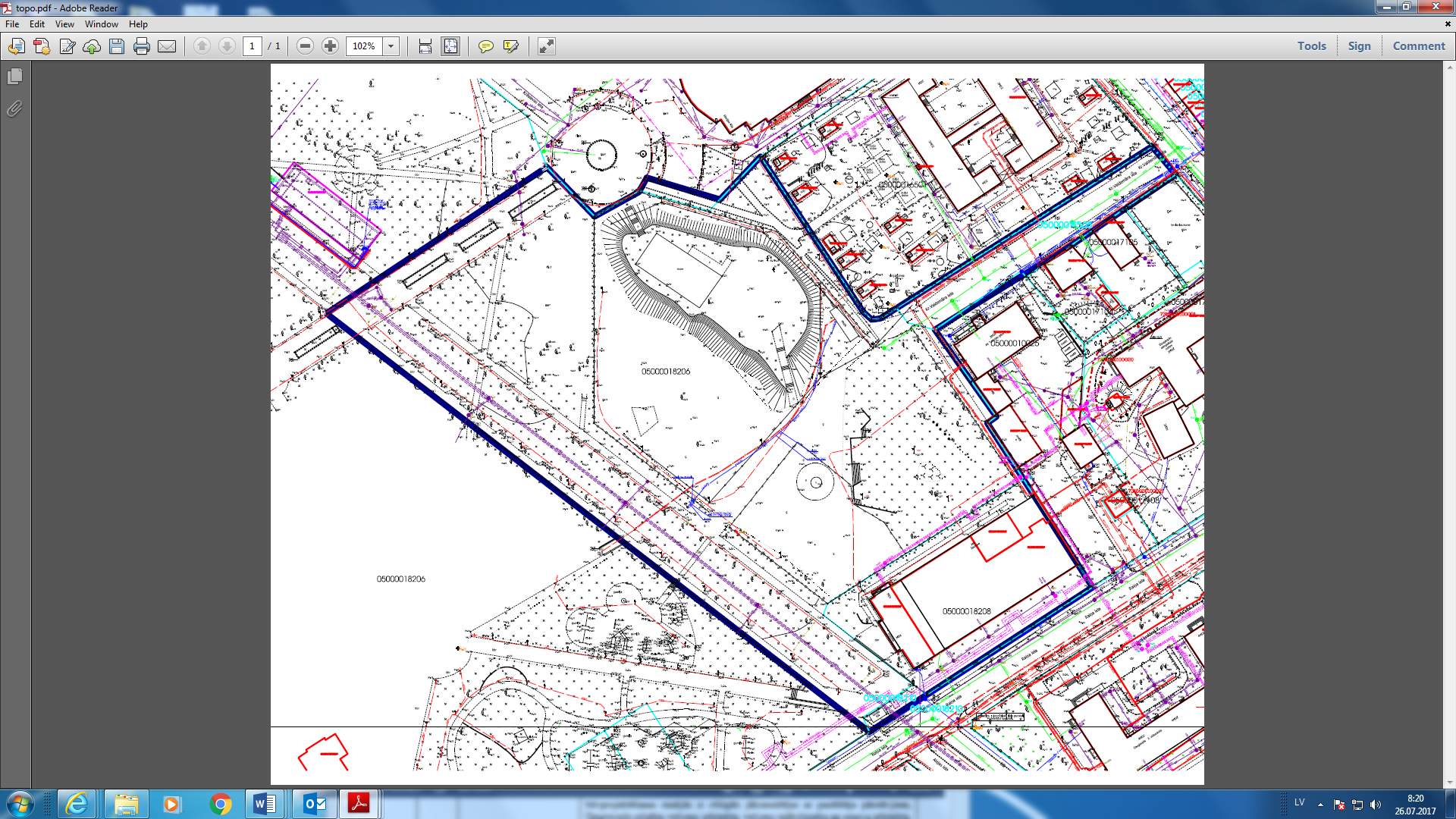 Projektējamās teritorijas shēma uz ortofoto kartes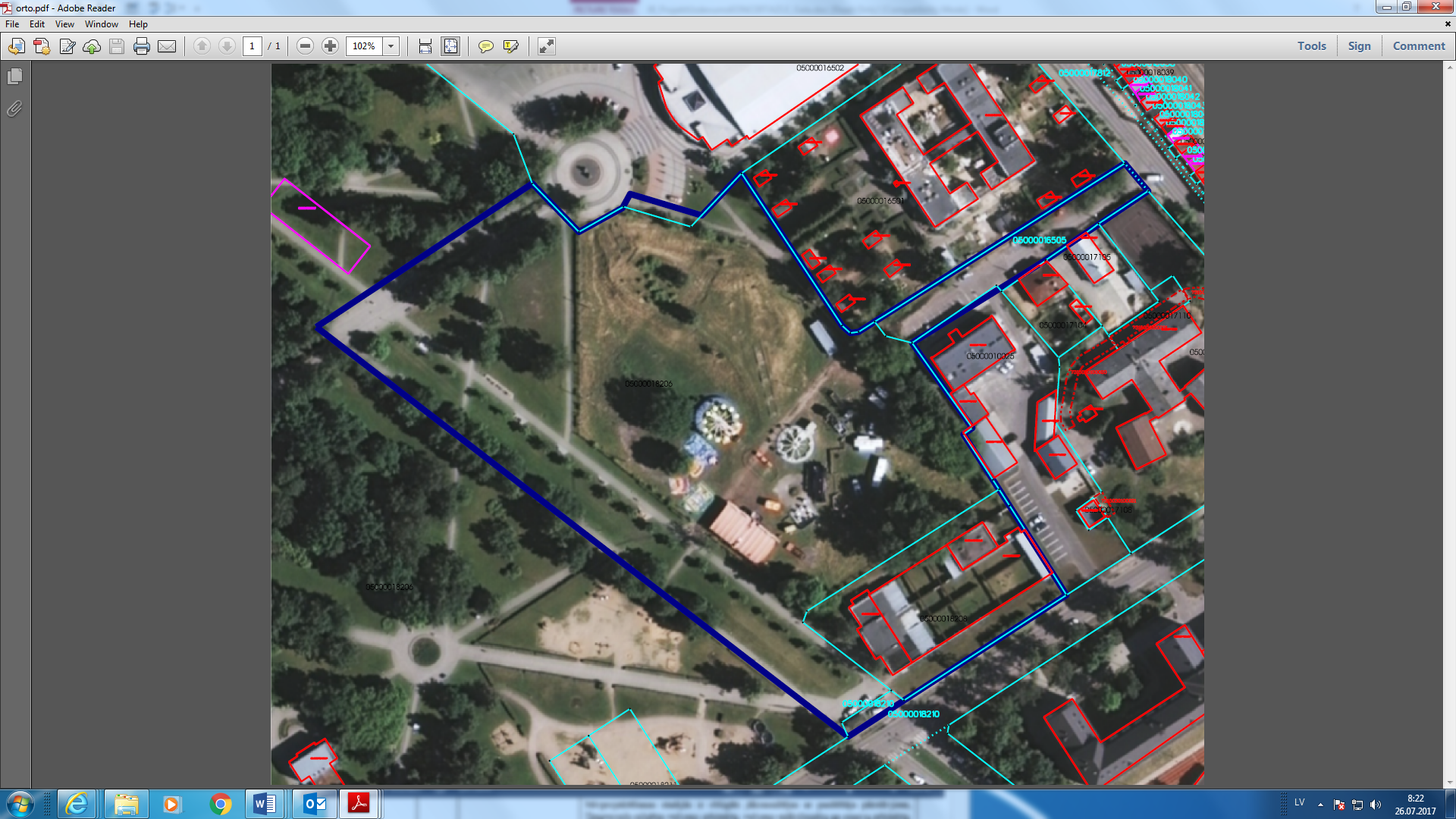 Projektējamās teritorijas shēma no Nekustamā īpašuma valsts kadastra informācijas sistēmas tīmekļa vietnē www.kadastrs.lv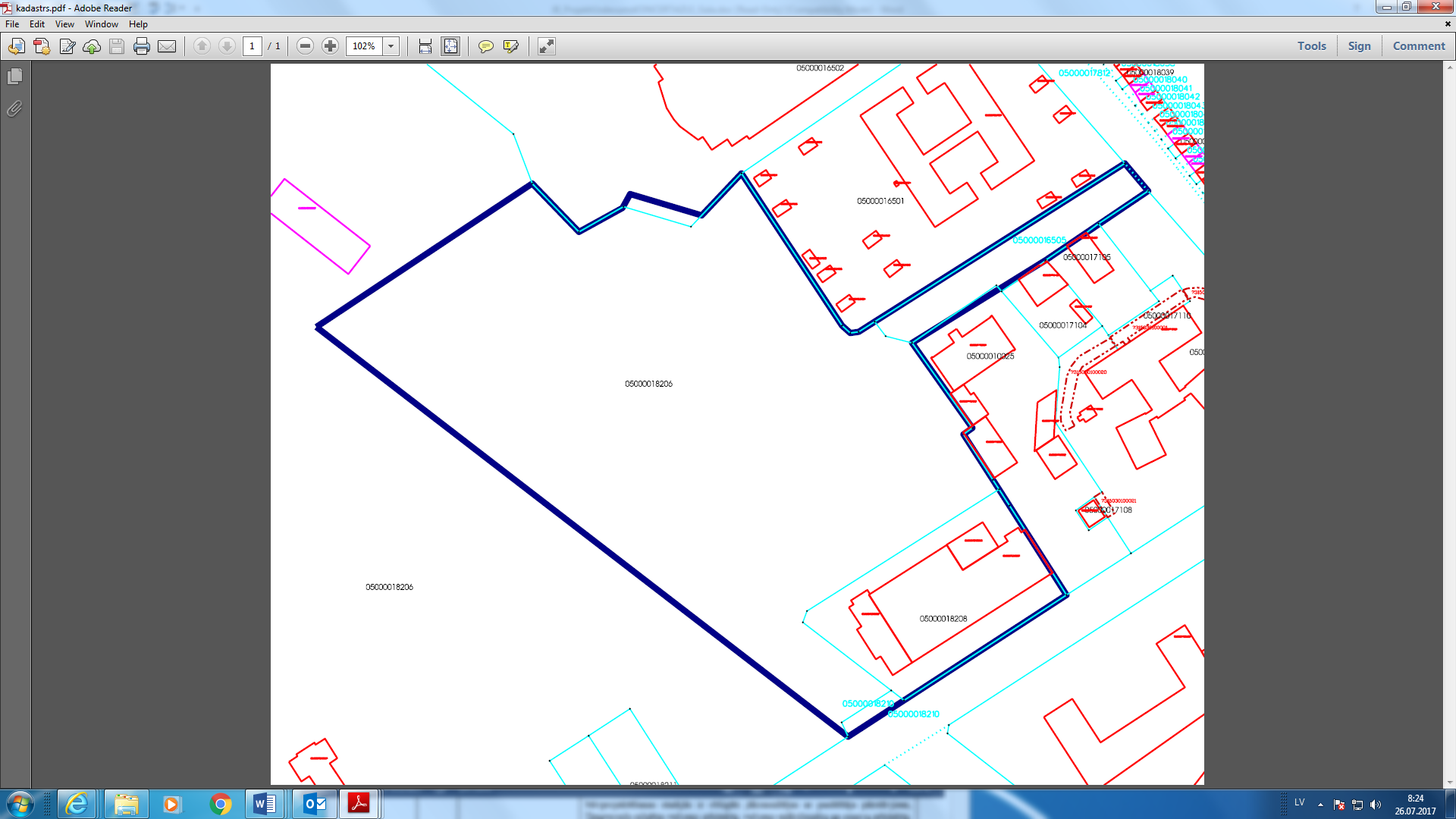 1.BŪVPROJEKTANOSAUKUMSOskara Stroka vasaras koncertzāles būvniecība Centrālajā parkā, Daugavpilī Oskara Stroka vasaras koncertzāles būvniecība Centrālajā parkā, Daugavpilī Oskara Stroka vasaras koncertzāles būvniecība Centrālajā parkā, Daugavpilī Oskara Stroka vasaras koncertzāles būvniecība Centrālajā parkā, Daugavpilī Oskara Stroka vasaras koncertzāles būvniecība Centrālajā parkā, Daugavpilī Oskara Stroka vasaras koncertzāles būvniecība Centrālajā parkā, Daugavpilī 2.BŪVPROJEKTS PA BŪVES KĀRTĀMKārta – Raiņa ielas 29, Daugavpilī ēku (0500 001 8208 001, 0500 001 8208 002 un 0500 001 8208 003) nojaukšana;Kārta - Vasaras koncertzāles un pieguļošās teritorijas labiekārtošana.Kārta - autostāvvietas būvniecība Kārta – Raiņa ielas 29, Daugavpilī ēku (0500 001 8208 001, 0500 001 8208 002 un 0500 001 8208 003) nojaukšana;Kārta - Vasaras koncertzāles un pieguļošās teritorijas labiekārtošana.Kārta - autostāvvietas būvniecība Kārta – Raiņa ielas 29, Daugavpilī ēku (0500 001 8208 001, 0500 001 8208 002 un 0500 001 8208 003) nojaukšana;Kārta - Vasaras koncertzāles un pieguļošās teritorijas labiekārtošana.Kārta - autostāvvietas būvniecība Kārta – Raiņa ielas 29, Daugavpilī ēku (0500 001 8208 001, 0500 001 8208 002 un 0500 001 8208 003) nojaukšana;Kārta - Vasaras koncertzāles un pieguļošās teritorijas labiekārtošana.Kārta - autostāvvietas būvniecība Kārta – Raiņa ielas 29, Daugavpilī ēku (0500 001 8208 001, 0500 001 8208 002 un 0500 001 8208 003) nojaukšana;Kārta - Vasaras koncertzāles un pieguļošās teritorijas labiekārtošana.Kārta - autostāvvietas būvniecība Kārta – Raiņa ielas 29, Daugavpilī ēku (0500 001 8208 001, 0500 001 8208 002 un 0500 001 8208 003) nojaukšana;Kārta - Vasaras koncertzāles un pieguļošās teritorijas labiekārtošana.Kārta - autostāvvietas būvniecība 3.OBJEKTA ADRESECentrālā parka teritorijā Kr.Valdemāra un Alejas ielas rajonā.Zemes vienības ar kadastra apzīmējumiem – 0500 0018208; 0500 001 6505 un daļas no 05000018206; 05000018210; 05000016502, saskaņā ar pielikumā esošām būvprojekta teritorijas shēmām.Centrālā parka teritorijā Kr.Valdemāra un Alejas ielas rajonā.Zemes vienības ar kadastra apzīmējumiem – 0500 0018208; 0500 001 6505 un daļas no 05000018206; 05000018210; 05000016502, saskaņā ar pielikumā esošām būvprojekta teritorijas shēmām.Centrālā parka teritorijā Kr.Valdemāra un Alejas ielas rajonā.Zemes vienības ar kadastra apzīmējumiem – 0500 0018208; 0500 001 6505 un daļas no 05000018206; 05000018210; 05000016502, saskaņā ar pielikumā esošām būvprojekta teritorijas shēmām.Centrālā parka teritorijā Kr.Valdemāra un Alejas ielas rajonā.Zemes vienības ar kadastra apzīmējumiem – 0500 0018208; 0500 001 6505 un daļas no 05000018206; 05000018210; 05000016502, saskaņā ar pielikumā esošām būvprojekta teritorijas shēmām.Centrālā parka teritorijā Kr.Valdemāra un Alejas ielas rajonā.Zemes vienības ar kadastra apzīmējumiem – 0500 0018208; 0500 001 6505 un daļas no 05000018206; 05000018210; 05000016502, saskaņā ar pielikumā esošām būvprojekta teritorijas shēmām.Centrālā parka teritorijā Kr.Valdemāra un Alejas ielas rajonā.Zemes vienības ar kadastra apzīmējumiem – 0500 0018208; 0500 001 6505 un daļas no 05000018206; 05000018210; 05000016502, saskaņā ar pielikumā esošām būvprojekta teritorijas shēmām.4.BŪVES VEIDSJAUNBŪVEATJAUNOŠANA PĀRBŪVERESTAURĀCIJA NOJAUKŠANACITS4.BŪVES VEIDSXx5.BŪVES GRUPAIII grupas ēkaIII grupas ēkaIII grupas ēkaIII grupas ēkaIII grupas ēkaIII grupas ēka6.OBJEKTA FUNKCIJA UN PARAMETRIAr iespēju transformēt skatītāju vietas (provizoriski 1500 sēdvietas)Projekta teritorija ~ 25060 m2. . Perimetrs ~ 876 m.Ar iespēju transformēt skatītāju vietas (provizoriski 1500 sēdvietas)Projekta teritorija ~ 25060 m2. . Perimetrs ~ 876 m.Ar iespēju transformēt skatītāju vietas (provizoriski 1500 sēdvietas)Projekta teritorija ~ 25060 m2. . Perimetrs ~ 876 m.Ar iespēju transformēt skatītāju vietas (provizoriski 1500 sēdvietas)Projekta teritorija ~ 25060 m2. . Perimetrs ~ 876 m.Ar iespēju transformēt skatītāju vietas (provizoriski 1500 sēdvietas)Projekta teritorija ~ 25060 m2. . Perimetrs ~ 876 m.Ar iespēju transformēt skatītāju vietas (provizoriski 1500 sēdvietas)Projekta teritorija ~ 25060 m2. . Perimetrs ~ 876 m.7.PASŪTĪTĀJSDaugavpils pilsētas dome, reģ. Nr. 90000077325, adrese: Kr. Valdemāra iela 1, Daugavpils, LV-5401, LatvijaDaugavpils pilsētas dome, reģ. Nr. 90000077325, adrese: Kr. Valdemāra iela 1, Daugavpils, LV-5401, LatvijaDaugavpils pilsētas dome, reģ. Nr. 90000077325, adrese: Kr. Valdemāra iela 1, Daugavpils, LV-5401, LatvijaDaugavpils pilsētas dome, reģ. Nr. 90000077325, adrese: Kr. Valdemāra iela 1, Daugavpils, LV-5401, LatvijaDaugavpils pilsētas dome, reģ. Nr. 90000077325, adrese: Kr. Valdemāra iela 1, Daugavpils, LV-5401, LatvijaDaugavpils pilsētas dome, reģ. Nr. 90000077325, adrese: Kr. Valdemāra iela 1, Daugavpils, LV-5401, Latvija8.PASŪTĪTĀJA ATBILDĪGAISPĀRSTĀVISInta Ruskule, Daugavpils pilsētas domes Īpašuma pārvaldīšanas departamenta Īpašuma attīstības nodaļas vadītāja, tālr. 65404341, inta.ruskule@daugavpils.lv; Aivars Broks, Staņislava Broka Daugavpils Mūzikas vidusskolas direktors;Jānis Butkevičs, Daugavpils pilsētas pasākumu režisors.Inta Ruskule, Daugavpils pilsētas domes Īpašuma pārvaldīšanas departamenta Īpašuma attīstības nodaļas vadītāja, tālr. 65404341, inta.ruskule@daugavpils.lv; Aivars Broks, Staņislava Broka Daugavpils Mūzikas vidusskolas direktors;Jānis Butkevičs, Daugavpils pilsētas pasākumu režisors.Inta Ruskule, Daugavpils pilsētas domes Īpašuma pārvaldīšanas departamenta Īpašuma attīstības nodaļas vadītāja, tālr. 65404341, inta.ruskule@daugavpils.lv; Aivars Broks, Staņislava Broka Daugavpils Mūzikas vidusskolas direktors;Jānis Butkevičs, Daugavpils pilsētas pasākumu režisors.Inta Ruskule, Daugavpils pilsētas domes Īpašuma pārvaldīšanas departamenta Īpašuma attīstības nodaļas vadītāja, tālr. 65404341, inta.ruskule@daugavpils.lv; Aivars Broks, Staņislava Broka Daugavpils Mūzikas vidusskolas direktors;Jānis Butkevičs, Daugavpils pilsētas pasākumu režisors.Inta Ruskule, Daugavpils pilsētas domes Īpašuma pārvaldīšanas departamenta Īpašuma attīstības nodaļas vadītāja, tālr. 65404341, inta.ruskule@daugavpils.lv; Aivars Broks, Staņislava Broka Daugavpils Mūzikas vidusskolas direktors;Jānis Butkevičs, Daugavpils pilsētas pasākumu režisors.Inta Ruskule, Daugavpils pilsētas domes Īpašuma pārvaldīšanas departamenta Īpašuma attīstības nodaļas vadītāja, tālr. 65404341, inta.ruskule@daugavpils.lv; Aivars Broks, Staņislava Broka Daugavpils Mūzikas vidusskolas direktors;Jānis Butkevičs, Daugavpils pilsētas pasākumu režisors.9.BŪVPROJEKTĒŠANAS STADIJABūvprojekta mets trijos variantos, iekļaujot vizualizācijas no vismaz trim skatu punktiem.Būvprojekts minimālā sastāvā pasūtītāja izvēlētajam variantam.Būvprojekts. Būvprojekta minimālā sastāvā un būvprojekta stadijā ir obligāti jākonsultējas ar pasūtītāja pārstāvjiem, Daugavpils pilsētas galveno arhitektu, galveno mākslinieku un ainavu arhitektu. Galīgo lēmumu par izvēlēto risinājumu pieņem Pasūtītājs.Būvprojekta mets trijos variantos, iekļaujot vizualizācijas no vismaz trim skatu punktiem.Būvprojekts minimālā sastāvā pasūtītāja izvēlētajam variantam.Būvprojekts. Būvprojekta minimālā sastāvā un būvprojekta stadijā ir obligāti jākonsultējas ar pasūtītāja pārstāvjiem, Daugavpils pilsētas galveno arhitektu, galveno mākslinieku un ainavu arhitektu. Galīgo lēmumu par izvēlēto risinājumu pieņem Pasūtītājs.Būvprojekta mets trijos variantos, iekļaujot vizualizācijas no vismaz trim skatu punktiem.Būvprojekts minimālā sastāvā pasūtītāja izvēlētajam variantam.Būvprojekts. Būvprojekta minimālā sastāvā un būvprojekta stadijā ir obligāti jākonsultējas ar pasūtītāja pārstāvjiem, Daugavpils pilsētas galveno arhitektu, galveno mākslinieku un ainavu arhitektu. Galīgo lēmumu par izvēlēto risinājumu pieņem Pasūtītājs.Būvprojekta mets trijos variantos, iekļaujot vizualizācijas no vismaz trim skatu punktiem.Būvprojekts minimālā sastāvā pasūtītāja izvēlētajam variantam.Būvprojekts. Būvprojekta minimālā sastāvā un būvprojekta stadijā ir obligāti jākonsultējas ar pasūtītāja pārstāvjiem, Daugavpils pilsētas galveno arhitektu, galveno mākslinieku un ainavu arhitektu. Galīgo lēmumu par izvēlēto risinājumu pieņem Pasūtītājs.Būvprojekta mets trijos variantos, iekļaujot vizualizācijas no vismaz trim skatu punktiem.Būvprojekts minimālā sastāvā pasūtītāja izvēlētajam variantam.Būvprojekts. Būvprojekta minimālā sastāvā un būvprojekta stadijā ir obligāti jākonsultējas ar pasūtītāja pārstāvjiem, Daugavpils pilsētas galveno arhitektu, galveno mākslinieku un ainavu arhitektu. Galīgo lēmumu par izvēlēto risinājumu pieņem Pasūtītājs.Būvprojekta mets trijos variantos, iekļaujot vizualizācijas no vismaz trim skatu punktiem.Būvprojekts minimālā sastāvā pasūtītāja izvēlētajam variantam.Būvprojekts. Būvprojekta minimālā sastāvā un būvprojekta stadijā ir obligāti jākonsultējas ar pasūtītāja pārstāvjiem, Daugavpils pilsētas galveno arhitektu, galveno mākslinieku un ainavu arhitektu. Galīgo lēmumu par izvēlēto risinājumu pieņem Pasūtītājs.10.TIPVEIDA RISINĀJUMAPIELIETOJUMSNēNēNēNēNēNē11.INDIVIDUĀLĀ RISINĀJUMAIZSTRĀDĀŠANAJĀ  Koncertzāles novietojumu un arhitektonisko veidolu risinājumu izvēloties, izvērtēt tā iekļaušanos Valsts nozīmes Pilsētbūvniecības pieminekļa Nr. 7429 “ Daugavpils vēsturiskais centrs” aizsargjoslā un Centrālā parka teritorijā. Projekta autoram uzdevums ir piedāvāt mūsdienu, daudzfunkcionālu sezonas rakstura būvobjektu, kas atbilst koncertzāles tehniskajām prasībām, integrēts parka teritorijā gan telpiski, gan funkcionāli, kā arī pašu skatītāju zāles telpisko uzbūvi.Koncertzāles plānojums un  novietojums ir jāprecizē  projektēšanas gaitā, saskaņojot ar Pasūtītāju. Izvērtēt ārējo trokšņu ietekmi no blakus teritorijas, plānojot koncertzāles novietojumu, lai tas netraucētu koncerta akustikai.Projektā ir jāiekļauj ārējie un iekšējie elektroapgādes (t. sk. apgaismojuma), siltumapgāde, ventilācija, ūdensapgādes, kanalizācijas inženiertīklu risinājumi un jārisina lietusūdeņu savākšana/novadīšana.Vasaras koncertzāles autostāvvietas paredzēt būvprojekta teritorijā, kā arī izskatīt iespējas izvietot pieguļošās ielu teritorijās vai ieplānot vietu apakšzemes stāvvietai.JĀ  Koncertzāles novietojumu un arhitektonisko veidolu risinājumu izvēloties, izvērtēt tā iekļaušanos Valsts nozīmes Pilsētbūvniecības pieminekļa Nr. 7429 “ Daugavpils vēsturiskais centrs” aizsargjoslā un Centrālā parka teritorijā. Projekta autoram uzdevums ir piedāvāt mūsdienu, daudzfunkcionālu sezonas rakstura būvobjektu, kas atbilst koncertzāles tehniskajām prasībām, integrēts parka teritorijā gan telpiski, gan funkcionāli, kā arī pašu skatītāju zāles telpisko uzbūvi.Koncertzāles plānojums un  novietojums ir jāprecizē  projektēšanas gaitā, saskaņojot ar Pasūtītāju. Izvērtēt ārējo trokšņu ietekmi no blakus teritorijas, plānojot koncertzāles novietojumu, lai tas netraucētu koncerta akustikai.Projektā ir jāiekļauj ārējie un iekšējie elektroapgādes (t. sk. apgaismojuma), siltumapgāde, ventilācija, ūdensapgādes, kanalizācijas inženiertīklu risinājumi un jārisina lietusūdeņu savākšana/novadīšana.Vasaras koncertzāles autostāvvietas paredzēt būvprojekta teritorijā, kā arī izskatīt iespējas izvietot pieguļošās ielu teritorijās vai ieplānot vietu apakšzemes stāvvietai.JĀ  Koncertzāles novietojumu un arhitektonisko veidolu risinājumu izvēloties, izvērtēt tā iekļaušanos Valsts nozīmes Pilsētbūvniecības pieminekļa Nr. 7429 “ Daugavpils vēsturiskais centrs” aizsargjoslā un Centrālā parka teritorijā. Projekta autoram uzdevums ir piedāvāt mūsdienu, daudzfunkcionālu sezonas rakstura būvobjektu, kas atbilst koncertzāles tehniskajām prasībām, integrēts parka teritorijā gan telpiski, gan funkcionāli, kā arī pašu skatītāju zāles telpisko uzbūvi.Koncertzāles plānojums un  novietojums ir jāprecizē  projektēšanas gaitā, saskaņojot ar Pasūtītāju. Izvērtēt ārējo trokšņu ietekmi no blakus teritorijas, plānojot koncertzāles novietojumu, lai tas netraucētu koncerta akustikai.Projektā ir jāiekļauj ārējie un iekšējie elektroapgādes (t. sk. apgaismojuma), siltumapgāde, ventilācija, ūdensapgādes, kanalizācijas inženiertīklu risinājumi un jārisina lietusūdeņu savākšana/novadīšana.Vasaras koncertzāles autostāvvietas paredzēt būvprojekta teritorijā, kā arī izskatīt iespējas izvietot pieguļošās ielu teritorijās vai ieplānot vietu apakšzemes stāvvietai.JĀ  Koncertzāles novietojumu un arhitektonisko veidolu risinājumu izvēloties, izvērtēt tā iekļaušanos Valsts nozīmes Pilsētbūvniecības pieminekļa Nr. 7429 “ Daugavpils vēsturiskais centrs” aizsargjoslā un Centrālā parka teritorijā. Projekta autoram uzdevums ir piedāvāt mūsdienu, daudzfunkcionālu sezonas rakstura būvobjektu, kas atbilst koncertzāles tehniskajām prasībām, integrēts parka teritorijā gan telpiski, gan funkcionāli, kā arī pašu skatītāju zāles telpisko uzbūvi.Koncertzāles plānojums un  novietojums ir jāprecizē  projektēšanas gaitā, saskaņojot ar Pasūtītāju. Izvērtēt ārējo trokšņu ietekmi no blakus teritorijas, plānojot koncertzāles novietojumu, lai tas netraucētu koncerta akustikai.Projektā ir jāiekļauj ārējie un iekšējie elektroapgādes (t. sk. apgaismojuma), siltumapgāde, ventilācija, ūdensapgādes, kanalizācijas inženiertīklu risinājumi un jārisina lietusūdeņu savākšana/novadīšana.Vasaras koncertzāles autostāvvietas paredzēt būvprojekta teritorijā, kā arī izskatīt iespējas izvietot pieguļošās ielu teritorijās vai ieplānot vietu apakšzemes stāvvietai.JĀ  Koncertzāles novietojumu un arhitektonisko veidolu risinājumu izvēloties, izvērtēt tā iekļaušanos Valsts nozīmes Pilsētbūvniecības pieminekļa Nr. 7429 “ Daugavpils vēsturiskais centrs” aizsargjoslā un Centrālā parka teritorijā. Projekta autoram uzdevums ir piedāvāt mūsdienu, daudzfunkcionālu sezonas rakstura būvobjektu, kas atbilst koncertzāles tehniskajām prasībām, integrēts parka teritorijā gan telpiski, gan funkcionāli, kā arī pašu skatītāju zāles telpisko uzbūvi.Koncertzāles plānojums un  novietojums ir jāprecizē  projektēšanas gaitā, saskaņojot ar Pasūtītāju. Izvērtēt ārējo trokšņu ietekmi no blakus teritorijas, plānojot koncertzāles novietojumu, lai tas netraucētu koncerta akustikai.Projektā ir jāiekļauj ārējie un iekšējie elektroapgādes (t. sk. apgaismojuma), siltumapgāde, ventilācija, ūdensapgādes, kanalizācijas inženiertīklu risinājumi un jārisina lietusūdeņu savākšana/novadīšana.Vasaras koncertzāles autostāvvietas paredzēt būvprojekta teritorijā, kā arī izskatīt iespējas izvietot pieguļošās ielu teritorijās vai ieplānot vietu apakšzemes stāvvietai.JĀ  Koncertzāles novietojumu un arhitektonisko veidolu risinājumu izvēloties, izvērtēt tā iekļaušanos Valsts nozīmes Pilsētbūvniecības pieminekļa Nr. 7429 “ Daugavpils vēsturiskais centrs” aizsargjoslā un Centrālā parka teritorijā. Projekta autoram uzdevums ir piedāvāt mūsdienu, daudzfunkcionālu sezonas rakstura būvobjektu, kas atbilst koncertzāles tehniskajām prasībām, integrēts parka teritorijā gan telpiski, gan funkcionāli, kā arī pašu skatītāju zāles telpisko uzbūvi.Koncertzāles plānojums un  novietojums ir jāprecizē  projektēšanas gaitā, saskaņojot ar Pasūtītāju. Izvērtēt ārējo trokšņu ietekmi no blakus teritorijas, plānojot koncertzāles novietojumu, lai tas netraucētu koncerta akustikai.Projektā ir jāiekļauj ārējie un iekšējie elektroapgādes (t. sk. apgaismojuma), siltumapgāde, ventilācija, ūdensapgādes, kanalizācijas inženiertīklu risinājumi un jārisina lietusūdeņu savākšana/novadīšana.Vasaras koncertzāles autostāvvietas paredzēt būvprojekta teritorijā, kā arī izskatīt iespējas izvietot pieguļošās ielu teritorijās vai ieplānot vietu apakšzemes stāvvietai.12.PRASĪBAS :PRASĪBAS :PRASĪBAS :PRASĪBAS :PRASĪBAS :PRASĪBAS :PRASĪBAS :12.1.METAMApbūves mets, kurā atspoguļo Oskara Stroka vasaras koncertzāles izvietojumu vīziju teritorijas kompleksai attīstībai Centrālā parka teritorijā.Apbūves metam jāietver objekta: arhitektoniskie risinājumi un teritorijas kopējā ģenerālplāna attīstības koncepcija atbilstoši pilsētbūvnieciskajai situācijai, lai to tālāk var izmantot par pamatu attiecīgā būvprojekta izstrādei. Meta risinājumus izstrādāt, ņemot vērā Pasūtītāja sniegtos datus tehniskā specifikācijā, tai skaitā Projektēšanas programmu;Meta risinājumus izstrādāt, ievērojot optimālu un ekonomisku finanšu līdzekļu lietojumu potenciālā projekta realizācijā; Paredzēt, lai piedāvātie Meta risinājumi ir estētiski un iekļaujas esošajā pilsētvidē;Meta piedāvājums ir izstrādāts atbilstoši piemērojamajiem Latvijas Republikas un Eiropas Savienības tiesību aktiem un normatīviem. Paredzēt prognozēto būvprojekta izstrādes, autoruzraudzības un orientējošo būvdarbu izmaksas, kas nepārsniedz 10 000 000 EURPriekšlikumi būvprojekta darba uzdevuma precizēšanaiApbūves mets, kurā atspoguļo Oskara Stroka vasaras koncertzāles izvietojumu vīziju teritorijas kompleksai attīstībai Centrālā parka teritorijā.Apbūves metam jāietver objekta: arhitektoniskie risinājumi un teritorijas kopējā ģenerālplāna attīstības koncepcija atbilstoši pilsētbūvnieciskajai situācijai, lai to tālāk var izmantot par pamatu attiecīgā būvprojekta izstrādei. Meta risinājumus izstrādāt, ņemot vērā Pasūtītāja sniegtos datus tehniskā specifikācijā, tai skaitā Projektēšanas programmu;Meta risinājumus izstrādāt, ievērojot optimālu un ekonomisku finanšu līdzekļu lietojumu potenciālā projekta realizācijā; Paredzēt, lai piedāvātie Meta risinājumi ir estētiski un iekļaujas esošajā pilsētvidē;Meta piedāvājums ir izstrādāts atbilstoši piemērojamajiem Latvijas Republikas un Eiropas Savienības tiesību aktiem un normatīviem. Paredzēt prognozēto būvprojekta izstrādes, autoruzraudzības un orientējošo būvdarbu izmaksas, kas nepārsniedz 10 000 000 EURPriekšlikumi būvprojekta darba uzdevuma precizēšanaiApbūves mets, kurā atspoguļo Oskara Stroka vasaras koncertzāles izvietojumu vīziju teritorijas kompleksai attīstībai Centrālā parka teritorijā.Apbūves metam jāietver objekta: arhitektoniskie risinājumi un teritorijas kopējā ģenerālplāna attīstības koncepcija atbilstoši pilsētbūvnieciskajai situācijai, lai to tālāk var izmantot par pamatu attiecīgā būvprojekta izstrādei. Meta risinājumus izstrādāt, ņemot vērā Pasūtītāja sniegtos datus tehniskā specifikācijā, tai skaitā Projektēšanas programmu;Meta risinājumus izstrādāt, ievērojot optimālu un ekonomisku finanšu līdzekļu lietojumu potenciālā projekta realizācijā; Paredzēt, lai piedāvātie Meta risinājumi ir estētiski un iekļaujas esošajā pilsētvidē;Meta piedāvājums ir izstrādāts atbilstoši piemērojamajiem Latvijas Republikas un Eiropas Savienības tiesību aktiem un normatīviem. Paredzēt prognozēto būvprojekta izstrādes, autoruzraudzības un orientējošo būvdarbu izmaksas, kas nepārsniedz 10 000 000 EURPriekšlikumi būvprojekta darba uzdevuma precizēšanaiApbūves mets, kurā atspoguļo Oskara Stroka vasaras koncertzāles izvietojumu vīziju teritorijas kompleksai attīstībai Centrālā parka teritorijā.Apbūves metam jāietver objekta: arhitektoniskie risinājumi un teritorijas kopējā ģenerālplāna attīstības koncepcija atbilstoši pilsētbūvnieciskajai situācijai, lai to tālāk var izmantot par pamatu attiecīgā būvprojekta izstrādei. Meta risinājumus izstrādāt, ņemot vērā Pasūtītāja sniegtos datus tehniskā specifikācijā, tai skaitā Projektēšanas programmu;Meta risinājumus izstrādāt, ievērojot optimālu un ekonomisku finanšu līdzekļu lietojumu potenciālā projekta realizācijā; Paredzēt, lai piedāvātie Meta risinājumi ir estētiski un iekļaujas esošajā pilsētvidē;Meta piedāvājums ir izstrādāts atbilstoši piemērojamajiem Latvijas Republikas un Eiropas Savienības tiesību aktiem un normatīviem. Paredzēt prognozēto būvprojekta izstrādes, autoruzraudzības un orientējošo būvdarbu izmaksas, kas nepārsniedz 10 000 000 EURPriekšlikumi būvprojekta darba uzdevuma precizēšanaiApbūves mets, kurā atspoguļo Oskara Stroka vasaras koncertzāles izvietojumu vīziju teritorijas kompleksai attīstībai Centrālā parka teritorijā.Apbūves metam jāietver objekta: arhitektoniskie risinājumi un teritorijas kopējā ģenerālplāna attīstības koncepcija atbilstoši pilsētbūvnieciskajai situācijai, lai to tālāk var izmantot par pamatu attiecīgā būvprojekta izstrādei. Meta risinājumus izstrādāt, ņemot vērā Pasūtītāja sniegtos datus tehniskā specifikācijā, tai skaitā Projektēšanas programmu;Meta risinājumus izstrādāt, ievērojot optimālu un ekonomisku finanšu līdzekļu lietojumu potenciālā projekta realizācijā; Paredzēt, lai piedāvātie Meta risinājumi ir estētiski un iekļaujas esošajā pilsētvidē;Meta piedāvājums ir izstrādāts atbilstoši piemērojamajiem Latvijas Republikas un Eiropas Savienības tiesību aktiem un normatīviem. Paredzēt prognozēto būvprojekta izstrādes, autoruzraudzības un orientējošo būvdarbu izmaksas, kas nepārsniedz 10 000 000 EURPriekšlikumi būvprojekta darba uzdevuma precizēšanaiApbūves mets, kurā atspoguļo Oskara Stroka vasaras koncertzāles izvietojumu vīziju teritorijas kompleksai attīstībai Centrālā parka teritorijā.Apbūves metam jāietver objekta: arhitektoniskie risinājumi un teritorijas kopējā ģenerālplāna attīstības koncepcija atbilstoši pilsētbūvnieciskajai situācijai, lai to tālāk var izmantot par pamatu attiecīgā būvprojekta izstrādei. Meta risinājumus izstrādāt, ņemot vērā Pasūtītāja sniegtos datus tehniskā specifikācijā, tai skaitā Projektēšanas programmu;Meta risinājumus izstrādāt, ievērojot optimālu un ekonomisku finanšu līdzekļu lietojumu potenciālā projekta realizācijā; Paredzēt, lai piedāvātie Meta risinājumi ir estētiski un iekļaujas esošajā pilsētvidē;Meta piedāvājums ir izstrādāts atbilstoši piemērojamajiem Latvijas Republikas un Eiropas Savienības tiesību aktiem un normatīviem. Paredzēt prognozēto būvprojekta izstrādes, autoruzraudzības un orientējošo būvdarbu izmaksas, kas nepārsniedz 10 000 000 EURPriekšlikumi būvprojekta darba uzdevuma precizēšanaiBŪVPROJEKTA RISINĀJUMAVARIANTUBūvprojektā jāparedz:Koncertskatuve;Mākslinieku telpas;Darbinieku telpas;Skatītāju zāle;Tualetes skatītājiem;Visas inženierkomunikācijas koncertzālei un pieguļošās teritorijas labiekārtošanai, kas izriet no projekta risinājuma;Parka labiekārtošana;Stāvvieta mākslinieku transportam;Koncertu gaismas reklāmas stendi;Visas inženierkomunikācijas;Multifunkcionālais laukums, ar iespēju pieslēgties pie komunikācijām;Stāvvietas skatītāju transportam.Vissezonas kafejnīcu ar vasaras terasi, virtuvi Vides pieejamības ar universālā dizaina elementiem un akustisko cilpu atbilstoši Labklājības ministrijas izstrādātām vadlīnijām Vides pieejamības nodrošināšanai publiskās telpās un normatīviem aktiem. Objekta ekspluatācijas noteikumus un ieteikumus.Koncertzāles būvniecībaKoncertdarbības vīzija.Koncertzālei jābūt piemērotai visplašākajam muzikālo žanru piedāvājumam: klasiskā un mūsdienu akustiskā mūzika – instrumentālā, vokālā un vokāli – instrumentālā mūzika; kamermūzika; simfoniskā mūzika; džezs; pūtēju orķestru mūzika; alternatīvais mūzikas stils; tautas mūzika; estrādes solistu un grupu koncerti; tautas dejas; balets; teātru performances, u.c.Būvprojektā paredzēt gan interjeru, gan tehnisko aprīkojumu.Skatuves parametriSkatuves dziļums 15 m;Skatuves platums 20m;Skatuves augstums – 0.8m (no zāles grīdas); Skatuves grīda - tonēta blīva, koka grīda apstrādāta ar neslīdošu, nedegošu, mitrumizturīgu materiālu;Uzejas uz skatuves 2m platas, no abām malām un skatuves aizmugures ar bīdāmām durvīm;Visas uzejas savienotas ar perimetra gaiteni (platums 3m);Jumta konstrukcijā tehniskie iekares punkti (piekares režģis): 1000 kg punktā (stastiskā slodze), attālums starp punktiem 3m skatuves daļā un 6m skatītāju daļā;Nodrošināta piekļuve iekares punktiem (apkalpošanas tilti, kabeļu trepes);Minimālais jumta iekares punkta augstums (starp skatuves grīdu un griestiem) 8m;Skatītāju zona būtu jāiekārto amfiteātrī ar 0,25m augstuma soli;Estrādes Skatītāju zonas griesti jāaprīko ar Dimmejamu LED apgaismojumu un Infrasarkaniem sildītājiem;Obligāti nepieciešams Estrādes akustiskais projekts (akustiskās mūzikas atskaņošanai);Neviena no blakus nepieciešamām komunikācijām (apgaismojums, signalizācija, sildītāji, ventilācija, ūdensvads) nedrīkst šķērsot, aizsegt vai samazināt augstumu Estrādes skatuves daļā un skatītāju zālē esošos tehniskos (Gaismas, Skaņas, Video) iekares punktus;Stacionāra skatuves nojume;Telpa pie skatuves ar viena līmeņa grīdu, klavierēm (flīģelis), ērģelēm, kora podestiem, orķestra krēsliem (minimums 50 m2); vai transformējama skatuve (paceļamā grīda, kur nolaižas klavieres u.c.).Mākslinieku telpas:4 Lielās garderobes (30m2) aprīkotas ar spoguļiem, izlietnēm, pakaramajiem;6 Mazās garderobes (15/m2) aprīkotas ar spoguļiem, grima lampām, pakaramajiem;Mākslinieku WC atsevišķi vīriešu (50 pers.), sieviešu (50pers.);Mākslinieku dušas telpas.Darbinieku telpas4 kabineti, katrs min. 9 m2: direktors, administratori, tehniskie darbinieki, apsardze, video novērošanas telpa.telpa/vieta sabiedriskajiem medijiem (TV, radio)apkalpojošam personālam un inventāram (sētnieks, apkopēji)Skatītāju zāle:Amfiteātra veida skatītāju zāles plānojums ar paaugstinājumu ar 0,25m augstuma soli skatītāju rindās; sēdvietu skaits 1500 - 2000 krēsli ar atstarpi starp rindām 1m (salīdzinājumam – Dzintaru koncertzālē ir 2024 (2168) sēdvietas);Estrādes Skatītāju zonas griesti jāaprīko ar Dimmejamu apgaismojumu un Infrasarkaniem sildītājiem;Nojume virs skatītāju zāles;Ierobežota teritorija (lai varētu kontrolēt ieeju ar biļetēm);Koncertzāles plānojums izveidots tā, lai darbību uz skatuves varētu redzēt tikai no skatītāju vietām (nav pārredzamības cilvēkiem aiz koncertzāles teritorijas);Ir jānodrošina akustiskās prasības un tam nepieciešamās konstrukcijas. Var veidoties pārvietojami paneļi vai konstrukcijas, kas veido dažāda rakstura telpas un nodrošina aizsardzību pret antropogēno, biotisko, abiotisko faktoru ietekmi;Skatītāju sēdvietas jāveido tā, lai tiktu nodrošinātas akustiskās un redzamības prasības. Sēdvietām jāparedz materiāls, uz kura ir patīkami sēdēt dažādos gadalaikos un pie dažādām gaisa temperatūrām, un būtu noturīgi pret antropogēno, biotisko, abiotisko faktoru ietekmi.Tualetes skatītājiem:Labiekārtotas tualetes vīriešiem un sievietēm ierobežotajā koncertzāles teritorijā vietu skaits - attiecīgi normatīviem;WC cilvēkiem ar kustību traucējumiem, bērnu pārtīšanas galdi;Citas telpas:Jaudas sadales/serveru telpa;Ūdens/kanalizācijas sūkņu telpa;Tehniskā/dekorāciju noliktava 300m2;Apsardzes telpa (Estrādei jābūt aprīkotai ar perimetra, zāles, skatuves, aizskatuves novērošanas kamerām un iekštelpu signalizāciju);Biļešu kases telpa;Ja Estrādes aizmugurējā skatuves daļa atrodas citā līmenī, tai jābūt aprīkotai ar izkraušanas/iekraušanas rampu; Saimniecības telpa (20m2) apkalpojošam personālam un inventāram (sētnieks, apkopēji);4 kabineti, katrs min.10 m2: direktors, administratori, tehniskie darbinieki, apsardze, video novērošanas telpa;Telpa pie skatuves ar viena līmeņa grīdu, klavierēm (flīģelis), ērģelēm, kora podestiem, orķestra krēsliem (minimums 50 m2); vai transformējama skatuve (paceļamā grīda, kur nolaižas klavieres u.c.).Iekštelpas (Back stage):Kabeļu lūkas sienās no skatuves, uz ārtelpu (TVPTS, Radio PRS);WiFi, EzerNet, līniju nodrošinājums visās telpās;Loģiska, ērta piebraukšana, izkraušana, apkalpošana, plati tehniskie koridori un izejas, bez stikla durvīm, tepiķiem, linolejiem, grīdas flīzēm un sliekšņiem.Tehniskais nodrošinājums:Priekšgaismu sānu ložas/torņi, Estrādes skatītāju zonas abās malās (380V/100A, EzerNet, CAT5, DMX, Gaismas un  Skaņas kabeļu pieslēgumu);Skaņas un Gaismas (380V/32A, 220V/10A, EzerNet, CAT5, DMX) Pieslēgumi uz skatuves, zāles vidū un aizmugurē;Darba/evakuācijas apgaismojums Estrādē (skatuve, skatītāju zona, perimetrs, aizskatuve, iekštelpas, ieejas);Nodrošināt, ka apgaismojums tiek ieslēgts/izslēgts pa zonām (regulējas gan no skatuves, gan Gaismotāju pieslēguma vietām zāles vidū un aizmugurē;Komunikācijas:Jaudīgs "viesu" elektro tīkla pieslēgums 380V/200A uz skatuves un potenciālajām tirdzniecības vietām 220V/16A;Jaudīgs "Viesu" ūdens pieslēgums (strūklaku šovs, ūdens ekrāni);Jaudīgas kanalizācijas akas, notekūdeņu un iepriekšminētā ūdens uzņemšanai;Kabeļu šahtas (visā skatītāju zonā, Estrādē gar malām, savienojot ar pults vietām, zāles vidū un aizmugurē);Plānot pietiekamu stacionāro WC skaitu vismaz 100 dalībnieku skaitam (kori, orķestri, dejotāji) WC cilvēkiem ar kustību traucējumiem;Koncertzālei pieguļošās teritorijas labiekārtošana. Koncertzālei un tai pieguļošās teritorijas labiekārtojums jāveido tā, lai tas iederētos parka vidē. Nodrošināt teritoriju ar vides pieejamību.Izstrādāt teritorijas vertikālo plānojumu, paredzot lietus ūdeņu savākšanu un novadīšanuPirmsprojekta izpētes:Izvērtēt objekta atrašanās vietu un sasaisti ar galvenajiem piekļuves punktiem. Veikt abstrakto gājēju un autotransporta kustības analīzi. Veikt esošā un plānotā zonējuma izpēti, veikt insolācijas izpēti.Plūsmas loģistika: Pievadceļi līdz koncertzāles aizmugurējai daļai, kravas transportam (30t). Tai skaitā iebraukšana teritorijā (vārti, celiņi, apstādījumi, koki, soliņi);Piebraucamie ceļi dubultā platumā, lai divas kravas automašīnas, brīvi var samainīties, segumam jābūt izturīgam asfaltbetonam, bez flīžu, bruģa, barjeru, žogu dekoratīviem elementiem;Paredzēt arī citus piebraucamos ceļus Med. transportam, VUGD, Policijai, WC sanitārajam transportam - Pasākuma laikā;Paredzēt 1 vietu atkritumu preses konteinera novietošanai aiz Estrādes;Stāvlaukumi aiz Estrādes - TV PTS, Radio PRS, dīzeļģenerātori (vismaz divi), servisa(atkritumi, WC, Med. VUGD, Policija, Apsardze, Staff), kravas (dekorāciju, tehnikas), dalībnieku autobusi un vieglais transports, kravas transporta apgriešanās laukums (normatīvs 50 m);Stāvvieta mākslinieku transportam ierobežotajā koncertzāles teritorijā: Mākslinieku transportam ierobežotajā koncertzāles teritorijā: 3 lielie autobusi, 4 mikroautobusi, 6 vieglās   automašīnas, Skatītāju transportam autostāvvietu izvietojumu izskatīt daļēji projekta teritorijā, daļēji pieguļošo pilsētas ielu teritorijā (Stacijas, Raiņa, Lāčplēša ielā) vai  izskatīt iespēju izvietot autostāvvietu koncertzālei zemes vienībā  ar kadastra apzīmējumu 0500 001 7705, 18. novembra ielā 43, Daugavpilī  uz kuras atrodas ēka.Teritorijas funkcionālais zonējums: Jāparedz projektā sadalīt apkārtesošo teritoriju dažādas izmantošanas intensitātes zonās (pasīvās, aktīvās, vidējās intensitātes), kas ietekmēs tur pielietojamos risinājumus labiekārtojuma elementiem, dizaina risinājumiem.Koncertzālei pieguļošā teritorijā, ja ir iespējams, paredzēt izbūvētu inženierinfrastruktūru multifunkcionālu laukumu, kuru var transformēt atrakcijām, cirka izrādēm, pasākumiem, dejām, vides objektam.Jāparedz risinājumi projektējamās teritorijas savienošanai ar parka teritoriju. Savienojumiem jāveidojas plūstošiem un ar saskaņotiem dizaina elementiem, ieseguma materiāliem, apgaismojuma elementiem un citiem labiekārtojuma elementiem. Var izdalīt dažādu intensitāšu zonas, kurās segums var variēt, bet jāņem vērā nepieciešamo funkciju nodrošināšana, vides pieejamība un iespēja pārvietoties vēlamajām lietotāju grupām. Funkciju savienojošos laukumus var veidot kā vietas, kur notiek intensīva kustība un tiek nodrošināta piebraukšana pie infrastruktūras objektiem apkalpojošajam transportam.Paredzēt funkcionālo zonu atdalīšanai dekoratīvus elementus vai apstādījumus (krūmi, ziemciešu stādījumi vai puķu kastes), var kalpot kā atraktīvs elements, kuru var izmantot līdzās esošās funkcionālās zonas funkciju nodrošināšanai.Saimniecības zonu veidot kompaktu, labi aprīkotu, norobežotu no pārējām zonām.  Visus saimniecības zonas elementus paredzēt vizuāli aizsegt ar aizsedzošiem dekoratīviem sienu režģiem un vīteņaugu konstrukcijāmParedzēt atsevišķu vietu pie koncertzāles cilvēkiem, kuri smēķē, tam ir jābūt norobežotam un nedominējošam, jābūt nodrošinātām miskastēm ar pelnu traukiem un jāizvieto tā, lai tas netraucē pārējiem teritorijas apmeklētājiem.Apgaismojums: Jānodrošina projektējamās teritorijas apgaismojums. Piedāvāt apgaismojuma elementiem, krāsojumu, dizainu u.c. Iespēju robežās paredzēt energoefektīvu apgaismojumu ar iespēju uzlādēt no saules gaismas. Koncertu gaismas reklāmas stendi, gan pie koncertzāles, gan koncertzālē, gan pie ieejām parka teritorijā. Visiem apgaismojuma elementiem jābūt savā starpā dizainiski saistītiem. Parka labiekārtošana jāizveido: mākslas(vides) objekts (-i);labiekārtojuma elementi;apgaismojums;apstādījumi;u.c. Apstādījumi:Projekta sastāvā iekļaut ainavu arhitekta vai dārznieka izstrādātu apstādījumu projektu. Apstādījumus paredzēt ar augstu vizuāli estētisko kvalitāti. Apstādījumiem izvēlēties ziemcietīgus augus, kas piemēroti esošajiem klimatiskajiem un augšanas apstākļiem. Apstādījumus plānot tā, lai tie būtu baudāmi visos gadalaikos. Stādījumos izmantot augus, kas prasa ekstensīvu kopšanu. Apdobes paredzēt mulčētas.Izvērtēt iespēju apvienot vietām dekoratīvos stādījumus  ar lietus ūdens savākšanas «zaļajiem» kolektoriem, lai nodrošinātu veiksmīgu lietus ūdens savākšanu, kas netraucē pārvietošanos un ir integrēts labiekārtojuma elementos, ir ilglaicīgi, ekoloģiski un mūsdienīgi risinājumi.Projektā jāparedz regulāra sistēmu apsaimniekošana, kokaugu kopšanas plāns, t.sk., laistīšana, vai tas tiek nodrošināts automātiski vai ar tehniku, kokaugu veidošana un formēšana sertificēta nozares speciālista vadībā un visi pārējie pasākumi, lai apstādījumi veidotos kvalitatīvi un pienācīgi reprezentētu pilsētu. Iepriekšminētais ir jānodrošina arī pārējiem projektējamajiem stādījumiem, izejot no augu specifikas. Kokiem jānodrošina sakņu sistēmas aizsardzība, laistīšanas, aerācijas sistēma. Jāuzstāda sakņu ierobežojošo sistēmu, kas novirza koka sakņu sistēmu uz vēlamo vietu, neļaujot bojāt apkārt esošās komunikācijas, iesegumu un citus elementus. Minimālās prasības koku stādiem jāparedz SA (stumbra apkārtmērs) 14-16 cm. Jaunajiem koku stādiem jāparedz nodrošināt stumbra aizsardzības sistēmu, kas pasargā no saules radītajiem bojājumiem, temperatūras izmaiņu radītajiem bojājumiem un stumbra mehāniskajiem bojājumiem. Stumbra nostiprināšanai pie aizsargrežģa jāizmanto tādi materiāli, kas netraumē koka stumbru un izplešas stumbra apkārtmēram palielinoties, bet nodrošina tajā pašā laikā koka stabilitāti un neļauj kokam vējā vai citu apstākļu ietekmē svārstīties, kas kavē iesakņošanos un apdraud stāda vitalitāti, apkārt esošos elementus. Stumbra aizsardzībai jāizmanto arī stacionāras aizsargbarjeras.Izstrādāt pasākumu plānu iespējamo būvniecības darbu un projekta risinājumu negatīvās ietekmes uz kokiem novēršanai, samazināšanai (koku kopšanas plāns, koku aizsardzības pasākumi).Prasības vides objektamVides objektam jābūt veltītam Oskaram Strokam un viņa daiļradei.Vides objektam jābūt unikālam, laikmetīgam, mākslinieciski augstvērtīgam, pilsētas kopējo tēlu bagātinošam.Objektam kompozicionāli un funkcionāli jāiekļaujas esošajā pilsētvidē un ainavā.Objektam jāizskatās izteiksmīgi gan diennakts gaišajā, gan diennakts tumšajā laikā.Objekts jāparedz no ārtelpā piemērotiem, ekspluatācijā viegli uzturamiem un kopjamiem materiāliem. Objektu veidot pret vandālismu noturīgu.Mazās arhitektūras formas: Labiekārtojuma elementiem jābūt savā starpā dizainiski vienotiem. Nožogojums ap koncertzāles teritoriju jāveido dizainiski efektīgs lai iederētos parka ainavā. Projektējamie inženiertīkli. Inženiertīklu sadaļu izstrādāt, ņemot vērā inženierkomunikāciju turētāju izsniegtos tehniskos noteikumus.Ūdensvads un kanalizācijaTeritorijas pieslēgums pie pilsētas ūdensvada tīkliem. ElektroapgādeProjektā ir jāiekļauj ārējie un iekšējie elektroapgādi. Darbu apjomi precizējami projektēšanas gaitā pēc tehnisko noteikumu saņemšanas.Apkures, ventilācijas un gaisa kondicionēšanas sistēmaKoncertzālei paredzēt apkures sistēmu. Apkures veids vai veidu kombinācija ir jāizvēlas būvprojekta izstrādes stadijā, ņemot vērā sekojošus telpu temperatūras parametrus. Ventilāciju un  gaisa kondicionēšanu paredzēt saskaņā ar esošajiem būvnormatīviem un standartiem. Darbu apjomi precizējami, projektēšanas gaitā.ApgaismojumsProjektā ir jāiekļauj ārējie un iekšējie elektroapgādi. Projektējot apgaismojuma sistēmas, jāņem vērā gaismas atstarojums no virsmām un krāsas temperatūra. Apgaismojuma sistēma jāieprojektē, lai nodrošinātu apgaismojuma līmeni TV un fotografēšanas vajadzībām. Tehniskos risinājumus saskaņot projektēšanas gaitā.AkustiskaGalveno akustisko risinājumu apraksts, kurā jāiekļauj detalizēti paskaidrojumi par veidu, kādā tiks sasniegti galvenie akustikas rādītāji. Trokšņu līmeņa samazinājums no āra un no inženierteh                                                                                                               niskajām iekārtām. Piesaistīt sertificētu būvakustikas speciālistu, kas pārdomās un dos akustiskos risinājumus. Vājstrāvu sistēmasKoncertzāles vajadzībām jāparedz drošs interneta pieslēgums un funkcionāli pamatota iekšēja telekomunikācijas sistēma. Darbu apjomi precizējami projektēšanas gaitā un pēc tehnisko noteikumu saņemšanas.UgunsdrošībaParedzēt automātiskās ugunsgrēka atklāšanas un trauksmes signalizācijas sistēmas, kā arī evakuācijas avārijas apgaismes, ierīkošanu. Ugunsgrēka atklāšanas un trauksmes signalizācijas sistēmai ir jāatbilst saistošā Eiropas standarta LVS NE 54 “Ugunsgrēka atklāšanas un ugunsgrēka trauksmes sistēmas” noteikumu prasībām. Nodrošināt būvnormatīva LBN 201-15 „Būvju ugunsdrošība” u.c. ugunsdrošības normatīvo aktu prasību izpildi. Prasības vides pieejamībaiParedzēt teritorijas vides pieejamības nodrošināšanu projektā, atbilstoši normatīvajiem aktiem, labiekārtošanu un stāvlaukumu. Nodrošināt vides pieejamību visā objektā, durvju izbūvē atbilstoši vides pieejamības prasībām, sanitāro mezglu piemērošana cilvēkiem ratiņkrēslos. Paredzēt akustisko cilpu vājdzirdīgiem.Projektētājam ir tiesības precizēt būvprojekta risinājumus no savas profesionālās pieredzes, ņemot vērā normatīvos aktus un likumus.Projektēšanas gaitā ar Pasūtītāja atbildīgo pārstāvi saskaņot konkrētas izvēlētās iekārtas, materiālus un tehniskos risinājumus. Tehniskajā projektā jāpievieno projekta risinājumu plāni, griezumi un principiālās shēmas, kā arī galvenie automātikas elementi. Visiem plāniem, griezumiem un shēmām ir jābūt skaidri un vienkārši lasāmām un pārskatāmām. Piedāvātiem risinājumiem, konstrukcijām un materiāliem jābūt racionāliem, tehniski ekonomiski pamatotiem.Būvprojektā jāparedz:Koncertskatuve;Mākslinieku telpas;Darbinieku telpas;Skatītāju zāle;Tualetes skatītājiem;Visas inženierkomunikācijas koncertzālei un pieguļošās teritorijas labiekārtošanai, kas izriet no projekta risinājuma;Parka labiekārtošana;Stāvvieta mākslinieku transportam;Koncertu gaismas reklāmas stendi;Visas inženierkomunikācijas;Multifunkcionālais laukums, ar iespēju pieslēgties pie komunikācijām;Stāvvietas skatītāju transportam.Vissezonas kafejnīcu ar vasaras terasi, virtuvi Vides pieejamības ar universālā dizaina elementiem un akustisko cilpu atbilstoši Labklājības ministrijas izstrādātām vadlīnijām Vides pieejamības nodrošināšanai publiskās telpās un normatīviem aktiem. Objekta ekspluatācijas noteikumus un ieteikumus.Koncertzāles būvniecībaKoncertdarbības vīzija.Koncertzālei jābūt piemērotai visplašākajam muzikālo žanru piedāvājumam: klasiskā un mūsdienu akustiskā mūzika – instrumentālā, vokālā un vokāli – instrumentālā mūzika; kamermūzika; simfoniskā mūzika; džezs; pūtēju orķestru mūzika; alternatīvais mūzikas stils; tautas mūzika; estrādes solistu un grupu koncerti; tautas dejas; balets; teātru performances, u.c.Būvprojektā paredzēt gan interjeru, gan tehnisko aprīkojumu.Skatuves parametriSkatuves dziļums 15 m;Skatuves platums 20m;Skatuves augstums – 0.8m (no zāles grīdas); Skatuves grīda - tonēta blīva, koka grīda apstrādāta ar neslīdošu, nedegošu, mitrumizturīgu materiālu;Uzejas uz skatuves 2m platas, no abām malām un skatuves aizmugures ar bīdāmām durvīm;Visas uzejas savienotas ar perimetra gaiteni (platums 3m);Jumta konstrukcijā tehniskie iekares punkti (piekares režģis): 1000 kg punktā (stastiskā slodze), attālums starp punktiem 3m skatuves daļā un 6m skatītāju daļā;Nodrošināta piekļuve iekares punktiem (apkalpošanas tilti, kabeļu trepes);Minimālais jumta iekares punkta augstums (starp skatuves grīdu un griestiem) 8m;Skatītāju zona būtu jāiekārto amfiteātrī ar 0,25m augstuma soli;Estrādes Skatītāju zonas griesti jāaprīko ar Dimmejamu LED apgaismojumu un Infrasarkaniem sildītājiem;Obligāti nepieciešams Estrādes akustiskais projekts (akustiskās mūzikas atskaņošanai);Neviena no blakus nepieciešamām komunikācijām (apgaismojums, signalizācija, sildītāji, ventilācija, ūdensvads) nedrīkst šķērsot, aizsegt vai samazināt augstumu Estrādes skatuves daļā un skatītāju zālē esošos tehniskos (Gaismas, Skaņas, Video) iekares punktus;Stacionāra skatuves nojume;Telpa pie skatuves ar viena līmeņa grīdu, klavierēm (flīģelis), ērģelēm, kora podestiem, orķestra krēsliem (minimums 50 m2); vai transformējama skatuve (paceļamā grīda, kur nolaižas klavieres u.c.).Mākslinieku telpas:4 Lielās garderobes (30m2) aprīkotas ar spoguļiem, izlietnēm, pakaramajiem;6 Mazās garderobes (15/m2) aprīkotas ar spoguļiem, grima lampām, pakaramajiem;Mākslinieku WC atsevišķi vīriešu (50 pers.), sieviešu (50pers.);Mākslinieku dušas telpas.Darbinieku telpas4 kabineti, katrs min. 9 m2: direktors, administratori, tehniskie darbinieki, apsardze, video novērošanas telpa.telpa/vieta sabiedriskajiem medijiem (TV, radio)apkalpojošam personālam un inventāram (sētnieks, apkopēji)Skatītāju zāle:Amfiteātra veida skatītāju zāles plānojums ar paaugstinājumu ar 0,25m augstuma soli skatītāju rindās; sēdvietu skaits 1500 - 2000 krēsli ar atstarpi starp rindām 1m (salīdzinājumam – Dzintaru koncertzālē ir 2024 (2168) sēdvietas);Estrādes Skatītāju zonas griesti jāaprīko ar Dimmejamu apgaismojumu un Infrasarkaniem sildītājiem;Nojume virs skatītāju zāles;Ierobežota teritorija (lai varētu kontrolēt ieeju ar biļetēm);Koncertzāles plānojums izveidots tā, lai darbību uz skatuves varētu redzēt tikai no skatītāju vietām (nav pārredzamības cilvēkiem aiz koncertzāles teritorijas);Ir jānodrošina akustiskās prasības un tam nepieciešamās konstrukcijas. Var veidoties pārvietojami paneļi vai konstrukcijas, kas veido dažāda rakstura telpas un nodrošina aizsardzību pret antropogēno, biotisko, abiotisko faktoru ietekmi;Skatītāju sēdvietas jāveido tā, lai tiktu nodrošinātas akustiskās un redzamības prasības. Sēdvietām jāparedz materiāls, uz kura ir patīkami sēdēt dažādos gadalaikos un pie dažādām gaisa temperatūrām, un būtu noturīgi pret antropogēno, biotisko, abiotisko faktoru ietekmi.Tualetes skatītājiem:Labiekārtotas tualetes vīriešiem un sievietēm ierobežotajā koncertzāles teritorijā vietu skaits - attiecīgi normatīviem;WC cilvēkiem ar kustību traucējumiem, bērnu pārtīšanas galdi;Citas telpas:Jaudas sadales/serveru telpa;Ūdens/kanalizācijas sūkņu telpa;Tehniskā/dekorāciju noliktava 300m2;Apsardzes telpa (Estrādei jābūt aprīkotai ar perimetra, zāles, skatuves, aizskatuves novērošanas kamerām un iekštelpu signalizāciju);Biļešu kases telpa;Ja Estrādes aizmugurējā skatuves daļa atrodas citā līmenī, tai jābūt aprīkotai ar izkraušanas/iekraušanas rampu; Saimniecības telpa (20m2) apkalpojošam personālam un inventāram (sētnieks, apkopēji);4 kabineti, katrs min.10 m2: direktors, administratori, tehniskie darbinieki, apsardze, video novērošanas telpa;Telpa pie skatuves ar viena līmeņa grīdu, klavierēm (flīģelis), ērģelēm, kora podestiem, orķestra krēsliem (minimums 50 m2); vai transformējama skatuve (paceļamā grīda, kur nolaižas klavieres u.c.).Iekštelpas (Back stage):Kabeļu lūkas sienās no skatuves, uz ārtelpu (TVPTS, Radio PRS);WiFi, EzerNet, līniju nodrošinājums visās telpās;Loģiska, ērta piebraukšana, izkraušana, apkalpošana, plati tehniskie koridori un izejas, bez stikla durvīm, tepiķiem, linolejiem, grīdas flīzēm un sliekšņiem.Tehniskais nodrošinājums:Priekšgaismu sānu ložas/torņi, Estrādes skatītāju zonas abās malās (380V/100A, EzerNet, CAT5, DMX, Gaismas un  Skaņas kabeļu pieslēgumu);Skaņas un Gaismas (380V/32A, 220V/10A, EzerNet, CAT5, DMX) Pieslēgumi uz skatuves, zāles vidū un aizmugurē;Darba/evakuācijas apgaismojums Estrādē (skatuve, skatītāju zona, perimetrs, aizskatuve, iekštelpas, ieejas);Nodrošināt, ka apgaismojums tiek ieslēgts/izslēgts pa zonām (regulējas gan no skatuves, gan Gaismotāju pieslēguma vietām zāles vidū un aizmugurē;Komunikācijas:Jaudīgs "viesu" elektro tīkla pieslēgums 380V/200A uz skatuves un potenciālajām tirdzniecības vietām 220V/16A;Jaudīgs "Viesu" ūdens pieslēgums (strūklaku šovs, ūdens ekrāni);Jaudīgas kanalizācijas akas, notekūdeņu un iepriekšminētā ūdens uzņemšanai;Kabeļu šahtas (visā skatītāju zonā, Estrādē gar malām, savienojot ar pults vietām, zāles vidū un aizmugurē);Plānot pietiekamu stacionāro WC skaitu vismaz 100 dalībnieku skaitam (kori, orķestri, dejotāji) WC cilvēkiem ar kustību traucējumiem;Koncertzālei pieguļošās teritorijas labiekārtošana. Koncertzālei un tai pieguļošās teritorijas labiekārtojums jāveido tā, lai tas iederētos parka vidē. Nodrošināt teritoriju ar vides pieejamību.Izstrādāt teritorijas vertikālo plānojumu, paredzot lietus ūdeņu savākšanu un novadīšanuPirmsprojekta izpētes:Izvērtēt objekta atrašanās vietu un sasaisti ar galvenajiem piekļuves punktiem. Veikt abstrakto gājēju un autotransporta kustības analīzi. Veikt esošā un plānotā zonējuma izpēti, veikt insolācijas izpēti.Plūsmas loģistika: Pievadceļi līdz koncertzāles aizmugurējai daļai, kravas transportam (30t). Tai skaitā iebraukšana teritorijā (vārti, celiņi, apstādījumi, koki, soliņi);Piebraucamie ceļi dubultā platumā, lai divas kravas automašīnas, brīvi var samainīties, segumam jābūt izturīgam asfaltbetonam, bez flīžu, bruģa, barjeru, žogu dekoratīviem elementiem;Paredzēt arī citus piebraucamos ceļus Med. transportam, VUGD, Policijai, WC sanitārajam transportam - Pasākuma laikā;Paredzēt 1 vietu atkritumu preses konteinera novietošanai aiz Estrādes;Stāvlaukumi aiz Estrādes - TV PTS, Radio PRS, dīzeļģenerātori (vismaz divi), servisa(atkritumi, WC, Med. VUGD, Policija, Apsardze, Staff), kravas (dekorāciju, tehnikas), dalībnieku autobusi un vieglais transports, kravas transporta apgriešanās laukums (normatīvs 50 m);Stāvvieta mākslinieku transportam ierobežotajā koncertzāles teritorijā: Mākslinieku transportam ierobežotajā koncertzāles teritorijā: 3 lielie autobusi, 4 mikroautobusi, 6 vieglās   automašīnas, Skatītāju transportam autostāvvietu izvietojumu izskatīt daļēji projekta teritorijā, daļēji pieguļošo pilsētas ielu teritorijā (Stacijas, Raiņa, Lāčplēša ielā) vai  izskatīt iespēju izvietot autostāvvietu koncertzālei zemes vienībā  ar kadastra apzīmējumu 0500 001 7705, 18. novembra ielā 43, Daugavpilī  uz kuras atrodas ēka.Teritorijas funkcionālais zonējums: Jāparedz projektā sadalīt apkārtesošo teritoriju dažādas izmantošanas intensitātes zonās (pasīvās, aktīvās, vidējās intensitātes), kas ietekmēs tur pielietojamos risinājumus labiekārtojuma elementiem, dizaina risinājumiem.Koncertzālei pieguļošā teritorijā, ja ir iespējams, paredzēt izbūvētu inženierinfrastruktūru multifunkcionālu laukumu, kuru var transformēt atrakcijām, cirka izrādēm, pasākumiem, dejām, vides objektam.Jāparedz risinājumi projektējamās teritorijas savienošanai ar parka teritoriju. Savienojumiem jāveidojas plūstošiem un ar saskaņotiem dizaina elementiem, ieseguma materiāliem, apgaismojuma elementiem un citiem labiekārtojuma elementiem. Var izdalīt dažādu intensitāšu zonas, kurās segums var variēt, bet jāņem vērā nepieciešamo funkciju nodrošināšana, vides pieejamība un iespēja pārvietoties vēlamajām lietotāju grupām. Funkciju savienojošos laukumus var veidot kā vietas, kur notiek intensīva kustība un tiek nodrošināta piebraukšana pie infrastruktūras objektiem apkalpojošajam transportam.Paredzēt funkcionālo zonu atdalīšanai dekoratīvus elementus vai apstādījumus (krūmi, ziemciešu stādījumi vai puķu kastes), var kalpot kā atraktīvs elements, kuru var izmantot līdzās esošās funkcionālās zonas funkciju nodrošināšanai.Saimniecības zonu veidot kompaktu, labi aprīkotu, norobežotu no pārējām zonām.  Visus saimniecības zonas elementus paredzēt vizuāli aizsegt ar aizsedzošiem dekoratīviem sienu režģiem un vīteņaugu konstrukcijāmParedzēt atsevišķu vietu pie koncertzāles cilvēkiem, kuri smēķē, tam ir jābūt norobežotam un nedominējošam, jābūt nodrošinātām miskastēm ar pelnu traukiem un jāizvieto tā, lai tas netraucē pārējiem teritorijas apmeklētājiem.Apgaismojums: Jānodrošina projektējamās teritorijas apgaismojums. Piedāvāt apgaismojuma elementiem, krāsojumu, dizainu u.c. Iespēju robežās paredzēt energoefektīvu apgaismojumu ar iespēju uzlādēt no saules gaismas. Koncertu gaismas reklāmas stendi, gan pie koncertzāles, gan koncertzālē, gan pie ieejām parka teritorijā. Visiem apgaismojuma elementiem jābūt savā starpā dizainiski saistītiem. Parka labiekārtošana jāizveido: mākslas(vides) objekts (-i);labiekārtojuma elementi;apgaismojums;apstādījumi;u.c. Apstādījumi:Projekta sastāvā iekļaut ainavu arhitekta vai dārznieka izstrādātu apstādījumu projektu. Apstādījumus paredzēt ar augstu vizuāli estētisko kvalitāti. Apstādījumiem izvēlēties ziemcietīgus augus, kas piemēroti esošajiem klimatiskajiem un augšanas apstākļiem. Apstādījumus plānot tā, lai tie būtu baudāmi visos gadalaikos. Stādījumos izmantot augus, kas prasa ekstensīvu kopšanu. Apdobes paredzēt mulčētas.Izvērtēt iespēju apvienot vietām dekoratīvos stādījumus  ar lietus ūdens savākšanas «zaļajiem» kolektoriem, lai nodrošinātu veiksmīgu lietus ūdens savākšanu, kas netraucē pārvietošanos un ir integrēts labiekārtojuma elementos, ir ilglaicīgi, ekoloģiski un mūsdienīgi risinājumi.Projektā jāparedz regulāra sistēmu apsaimniekošana, kokaugu kopšanas plāns, t.sk., laistīšana, vai tas tiek nodrošināts automātiski vai ar tehniku, kokaugu veidošana un formēšana sertificēta nozares speciālista vadībā un visi pārējie pasākumi, lai apstādījumi veidotos kvalitatīvi un pienācīgi reprezentētu pilsētu. Iepriekšminētais ir jānodrošina arī pārējiem projektējamajiem stādījumiem, izejot no augu specifikas. Kokiem jānodrošina sakņu sistēmas aizsardzība, laistīšanas, aerācijas sistēma. Jāuzstāda sakņu ierobežojošo sistēmu, kas novirza koka sakņu sistēmu uz vēlamo vietu, neļaujot bojāt apkārt esošās komunikācijas, iesegumu un citus elementus. Minimālās prasības koku stādiem jāparedz SA (stumbra apkārtmērs) 14-16 cm. Jaunajiem koku stādiem jāparedz nodrošināt stumbra aizsardzības sistēmu, kas pasargā no saules radītajiem bojājumiem, temperatūras izmaiņu radītajiem bojājumiem un stumbra mehāniskajiem bojājumiem. Stumbra nostiprināšanai pie aizsargrežģa jāizmanto tādi materiāli, kas netraumē koka stumbru un izplešas stumbra apkārtmēram palielinoties, bet nodrošina tajā pašā laikā koka stabilitāti un neļauj kokam vējā vai citu apstākļu ietekmē svārstīties, kas kavē iesakņošanos un apdraud stāda vitalitāti, apkārt esošos elementus. Stumbra aizsardzībai jāizmanto arī stacionāras aizsargbarjeras.Izstrādāt pasākumu plānu iespējamo būvniecības darbu un projekta risinājumu negatīvās ietekmes uz kokiem novēršanai, samazināšanai (koku kopšanas plāns, koku aizsardzības pasākumi).Prasības vides objektamVides objektam jābūt veltītam Oskaram Strokam un viņa daiļradei.Vides objektam jābūt unikālam, laikmetīgam, mākslinieciski augstvērtīgam, pilsētas kopējo tēlu bagātinošam.Objektam kompozicionāli un funkcionāli jāiekļaujas esošajā pilsētvidē un ainavā.Objektam jāizskatās izteiksmīgi gan diennakts gaišajā, gan diennakts tumšajā laikā.Objekts jāparedz no ārtelpā piemērotiem, ekspluatācijā viegli uzturamiem un kopjamiem materiāliem. Objektu veidot pret vandālismu noturīgu.Mazās arhitektūras formas: Labiekārtojuma elementiem jābūt savā starpā dizainiski vienotiem. Nožogojums ap koncertzāles teritoriju jāveido dizainiski efektīgs lai iederētos parka ainavā. Projektējamie inženiertīkli. Inženiertīklu sadaļu izstrādāt, ņemot vērā inženierkomunikāciju turētāju izsniegtos tehniskos noteikumus.Ūdensvads un kanalizācijaTeritorijas pieslēgums pie pilsētas ūdensvada tīkliem. ElektroapgādeProjektā ir jāiekļauj ārējie un iekšējie elektroapgādi. Darbu apjomi precizējami projektēšanas gaitā pēc tehnisko noteikumu saņemšanas.Apkures, ventilācijas un gaisa kondicionēšanas sistēmaKoncertzālei paredzēt apkures sistēmu. Apkures veids vai veidu kombinācija ir jāizvēlas būvprojekta izstrādes stadijā, ņemot vērā sekojošus telpu temperatūras parametrus. Ventilāciju un  gaisa kondicionēšanu paredzēt saskaņā ar esošajiem būvnormatīviem un standartiem. Darbu apjomi precizējami, projektēšanas gaitā.ApgaismojumsProjektā ir jāiekļauj ārējie un iekšējie elektroapgādi. Projektējot apgaismojuma sistēmas, jāņem vērā gaismas atstarojums no virsmām un krāsas temperatūra. Apgaismojuma sistēma jāieprojektē, lai nodrošinātu apgaismojuma līmeni TV un fotografēšanas vajadzībām. Tehniskos risinājumus saskaņot projektēšanas gaitā.AkustiskaGalveno akustisko risinājumu apraksts, kurā jāiekļauj detalizēti paskaidrojumi par veidu, kādā tiks sasniegti galvenie akustikas rādītāji. Trokšņu līmeņa samazinājums no āra un no inženierteh                                                                                                               niskajām iekārtām. Piesaistīt sertificētu būvakustikas speciālistu, kas pārdomās un dos akustiskos risinājumus. Vājstrāvu sistēmasKoncertzāles vajadzībām jāparedz drošs interneta pieslēgums un funkcionāli pamatota iekšēja telekomunikācijas sistēma. Darbu apjomi precizējami projektēšanas gaitā un pēc tehnisko noteikumu saņemšanas.UgunsdrošībaParedzēt automātiskās ugunsgrēka atklāšanas un trauksmes signalizācijas sistēmas, kā arī evakuācijas avārijas apgaismes, ierīkošanu. Ugunsgrēka atklāšanas un trauksmes signalizācijas sistēmai ir jāatbilst saistošā Eiropas standarta LVS NE 54 “Ugunsgrēka atklāšanas un ugunsgrēka trauksmes sistēmas” noteikumu prasībām. Nodrošināt būvnormatīva LBN 201-15 „Būvju ugunsdrošība” u.c. ugunsdrošības normatīvo aktu prasību izpildi. Prasības vides pieejamībaiParedzēt teritorijas vides pieejamības nodrošināšanu projektā, atbilstoši normatīvajiem aktiem, labiekārtošanu un stāvlaukumu. Nodrošināt vides pieejamību visā objektā, durvju izbūvē atbilstoši vides pieejamības prasībām, sanitāro mezglu piemērošana cilvēkiem ratiņkrēslos. Paredzēt akustisko cilpu vājdzirdīgiem.Projektētājam ir tiesības precizēt būvprojekta risinājumus no savas profesionālās pieredzes, ņemot vērā normatīvos aktus un likumus.Projektēšanas gaitā ar Pasūtītāja atbildīgo pārstāvi saskaņot konkrētas izvēlētās iekārtas, materiālus un tehniskos risinājumus. Tehniskajā projektā jāpievieno projekta risinājumu plāni, griezumi un principiālās shēmas, kā arī galvenie automātikas elementi. Visiem plāniem, griezumiem un shēmām ir jābūt skaidri un vienkārši lasāmām un pārskatāmām. Piedāvātiem risinājumiem, konstrukcijām un materiāliem jābūt racionāliem, tehniski ekonomiski pamatotiem.Būvprojektā jāparedz:Koncertskatuve;Mākslinieku telpas;Darbinieku telpas;Skatītāju zāle;Tualetes skatītājiem;Visas inženierkomunikācijas koncertzālei un pieguļošās teritorijas labiekārtošanai, kas izriet no projekta risinājuma;Parka labiekārtošana;Stāvvieta mākslinieku transportam;Koncertu gaismas reklāmas stendi;Visas inženierkomunikācijas;Multifunkcionālais laukums, ar iespēju pieslēgties pie komunikācijām;Stāvvietas skatītāju transportam.Vissezonas kafejnīcu ar vasaras terasi, virtuvi Vides pieejamības ar universālā dizaina elementiem un akustisko cilpu atbilstoši Labklājības ministrijas izstrādātām vadlīnijām Vides pieejamības nodrošināšanai publiskās telpās un normatīviem aktiem. Objekta ekspluatācijas noteikumus un ieteikumus.Koncertzāles būvniecībaKoncertdarbības vīzija.Koncertzālei jābūt piemērotai visplašākajam muzikālo žanru piedāvājumam: klasiskā un mūsdienu akustiskā mūzika – instrumentālā, vokālā un vokāli – instrumentālā mūzika; kamermūzika; simfoniskā mūzika; džezs; pūtēju orķestru mūzika; alternatīvais mūzikas stils; tautas mūzika; estrādes solistu un grupu koncerti; tautas dejas; balets; teātru performances, u.c.Būvprojektā paredzēt gan interjeru, gan tehnisko aprīkojumu.Skatuves parametriSkatuves dziļums 15 m;Skatuves platums 20m;Skatuves augstums – 0.8m (no zāles grīdas); Skatuves grīda - tonēta blīva, koka grīda apstrādāta ar neslīdošu, nedegošu, mitrumizturīgu materiālu;Uzejas uz skatuves 2m platas, no abām malām un skatuves aizmugures ar bīdāmām durvīm;Visas uzejas savienotas ar perimetra gaiteni (platums 3m);Jumta konstrukcijā tehniskie iekares punkti (piekares režģis): 1000 kg punktā (stastiskā slodze), attālums starp punktiem 3m skatuves daļā un 6m skatītāju daļā;Nodrošināta piekļuve iekares punktiem (apkalpošanas tilti, kabeļu trepes);Minimālais jumta iekares punkta augstums (starp skatuves grīdu un griestiem) 8m;Skatītāju zona būtu jāiekārto amfiteātrī ar 0,25m augstuma soli;Estrādes Skatītāju zonas griesti jāaprīko ar Dimmejamu LED apgaismojumu un Infrasarkaniem sildītājiem;Obligāti nepieciešams Estrādes akustiskais projekts (akustiskās mūzikas atskaņošanai);Neviena no blakus nepieciešamām komunikācijām (apgaismojums, signalizācija, sildītāji, ventilācija, ūdensvads) nedrīkst šķērsot, aizsegt vai samazināt augstumu Estrādes skatuves daļā un skatītāju zālē esošos tehniskos (Gaismas, Skaņas, Video) iekares punktus;Stacionāra skatuves nojume;Telpa pie skatuves ar viena līmeņa grīdu, klavierēm (flīģelis), ērģelēm, kora podestiem, orķestra krēsliem (minimums 50 m2); vai transformējama skatuve (paceļamā grīda, kur nolaižas klavieres u.c.).Mākslinieku telpas:4 Lielās garderobes (30m2) aprīkotas ar spoguļiem, izlietnēm, pakaramajiem;6 Mazās garderobes (15/m2) aprīkotas ar spoguļiem, grima lampām, pakaramajiem;Mākslinieku WC atsevišķi vīriešu (50 pers.), sieviešu (50pers.);Mākslinieku dušas telpas.Darbinieku telpas4 kabineti, katrs min. 9 m2: direktors, administratori, tehniskie darbinieki, apsardze, video novērošanas telpa.telpa/vieta sabiedriskajiem medijiem (TV, radio)apkalpojošam personālam un inventāram (sētnieks, apkopēji)Skatītāju zāle:Amfiteātra veida skatītāju zāles plānojums ar paaugstinājumu ar 0,25m augstuma soli skatītāju rindās; sēdvietu skaits 1500 - 2000 krēsli ar atstarpi starp rindām 1m (salīdzinājumam – Dzintaru koncertzālē ir 2024 (2168) sēdvietas);Estrādes Skatītāju zonas griesti jāaprīko ar Dimmejamu apgaismojumu un Infrasarkaniem sildītājiem;Nojume virs skatītāju zāles;Ierobežota teritorija (lai varētu kontrolēt ieeju ar biļetēm);Koncertzāles plānojums izveidots tā, lai darbību uz skatuves varētu redzēt tikai no skatītāju vietām (nav pārredzamības cilvēkiem aiz koncertzāles teritorijas);Ir jānodrošina akustiskās prasības un tam nepieciešamās konstrukcijas. Var veidoties pārvietojami paneļi vai konstrukcijas, kas veido dažāda rakstura telpas un nodrošina aizsardzību pret antropogēno, biotisko, abiotisko faktoru ietekmi;Skatītāju sēdvietas jāveido tā, lai tiktu nodrošinātas akustiskās un redzamības prasības. Sēdvietām jāparedz materiāls, uz kura ir patīkami sēdēt dažādos gadalaikos un pie dažādām gaisa temperatūrām, un būtu noturīgi pret antropogēno, biotisko, abiotisko faktoru ietekmi.Tualetes skatītājiem:Labiekārtotas tualetes vīriešiem un sievietēm ierobežotajā koncertzāles teritorijā vietu skaits - attiecīgi normatīviem;WC cilvēkiem ar kustību traucējumiem, bērnu pārtīšanas galdi;Citas telpas:Jaudas sadales/serveru telpa;Ūdens/kanalizācijas sūkņu telpa;Tehniskā/dekorāciju noliktava 300m2;Apsardzes telpa (Estrādei jābūt aprīkotai ar perimetra, zāles, skatuves, aizskatuves novērošanas kamerām un iekštelpu signalizāciju);Biļešu kases telpa;Ja Estrādes aizmugurējā skatuves daļa atrodas citā līmenī, tai jābūt aprīkotai ar izkraušanas/iekraušanas rampu; Saimniecības telpa (20m2) apkalpojošam personālam un inventāram (sētnieks, apkopēji);4 kabineti, katrs min.10 m2: direktors, administratori, tehniskie darbinieki, apsardze, video novērošanas telpa;Telpa pie skatuves ar viena līmeņa grīdu, klavierēm (flīģelis), ērģelēm, kora podestiem, orķestra krēsliem (minimums 50 m2); vai transformējama skatuve (paceļamā grīda, kur nolaižas klavieres u.c.).Iekštelpas (Back stage):Kabeļu lūkas sienās no skatuves, uz ārtelpu (TVPTS, Radio PRS);WiFi, EzerNet, līniju nodrošinājums visās telpās;Loģiska, ērta piebraukšana, izkraušana, apkalpošana, plati tehniskie koridori un izejas, bez stikla durvīm, tepiķiem, linolejiem, grīdas flīzēm un sliekšņiem.Tehniskais nodrošinājums:Priekšgaismu sānu ložas/torņi, Estrādes skatītāju zonas abās malās (380V/100A, EzerNet, CAT5, DMX, Gaismas un  Skaņas kabeļu pieslēgumu);Skaņas un Gaismas (380V/32A, 220V/10A, EzerNet, CAT5, DMX) Pieslēgumi uz skatuves, zāles vidū un aizmugurē;Darba/evakuācijas apgaismojums Estrādē (skatuve, skatītāju zona, perimetrs, aizskatuve, iekštelpas, ieejas);Nodrošināt, ka apgaismojums tiek ieslēgts/izslēgts pa zonām (regulējas gan no skatuves, gan Gaismotāju pieslēguma vietām zāles vidū un aizmugurē;Komunikācijas:Jaudīgs "viesu" elektro tīkla pieslēgums 380V/200A uz skatuves un potenciālajām tirdzniecības vietām 220V/16A;Jaudīgs "Viesu" ūdens pieslēgums (strūklaku šovs, ūdens ekrāni);Jaudīgas kanalizācijas akas, notekūdeņu un iepriekšminētā ūdens uzņemšanai;Kabeļu šahtas (visā skatītāju zonā, Estrādē gar malām, savienojot ar pults vietām, zāles vidū un aizmugurē);Plānot pietiekamu stacionāro WC skaitu vismaz 100 dalībnieku skaitam (kori, orķestri, dejotāji) WC cilvēkiem ar kustību traucējumiem;Koncertzālei pieguļošās teritorijas labiekārtošana. Koncertzālei un tai pieguļošās teritorijas labiekārtojums jāveido tā, lai tas iederētos parka vidē. Nodrošināt teritoriju ar vides pieejamību.Izstrādāt teritorijas vertikālo plānojumu, paredzot lietus ūdeņu savākšanu un novadīšanuPirmsprojekta izpētes:Izvērtēt objekta atrašanās vietu un sasaisti ar galvenajiem piekļuves punktiem. Veikt abstrakto gājēju un autotransporta kustības analīzi. Veikt esošā un plānotā zonējuma izpēti, veikt insolācijas izpēti.Plūsmas loģistika: Pievadceļi līdz koncertzāles aizmugurējai daļai, kravas transportam (30t). Tai skaitā iebraukšana teritorijā (vārti, celiņi, apstādījumi, koki, soliņi);Piebraucamie ceļi dubultā platumā, lai divas kravas automašīnas, brīvi var samainīties, segumam jābūt izturīgam asfaltbetonam, bez flīžu, bruģa, barjeru, žogu dekoratīviem elementiem;Paredzēt arī citus piebraucamos ceļus Med. transportam, VUGD, Policijai, WC sanitārajam transportam - Pasākuma laikā;Paredzēt 1 vietu atkritumu preses konteinera novietošanai aiz Estrādes;Stāvlaukumi aiz Estrādes - TV PTS, Radio PRS, dīzeļģenerātori (vismaz divi), servisa(atkritumi, WC, Med. VUGD, Policija, Apsardze, Staff), kravas (dekorāciju, tehnikas), dalībnieku autobusi un vieglais transports, kravas transporta apgriešanās laukums (normatīvs 50 m);Stāvvieta mākslinieku transportam ierobežotajā koncertzāles teritorijā: Mākslinieku transportam ierobežotajā koncertzāles teritorijā: 3 lielie autobusi, 4 mikroautobusi, 6 vieglās   automašīnas, Skatītāju transportam autostāvvietu izvietojumu izskatīt daļēji projekta teritorijā, daļēji pieguļošo pilsētas ielu teritorijā (Stacijas, Raiņa, Lāčplēša ielā) vai  izskatīt iespēju izvietot autostāvvietu koncertzālei zemes vienībā  ar kadastra apzīmējumu 0500 001 7705, 18. novembra ielā 43, Daugavpilī  uz kuras atrodas ēka.Teritorijas funkcionālais zonējums: Jāparedz projektā sadalīt apkārtesošo teritoriju dažādas izmantošanas intensitātes zonās (pasīvās, aktīvās, vidējās intensitātes), kas ietekmēs tur pielietojamos risinājumus labiekārtojuma elementiem, dizaina risinājumiem.Koncertzālei pieguļošā teritorijā, ja ir iespējams, paredzēt izbūvētu inženierinfrastruktūru multifunkcionālu laukumu, kuru var transformēt atrakcijām, cirka izrādēm, pasākumiem, dejām, vides objektam.Jāparedz risinājumi projektējamās teritorijas savienošanai ar parka teritoriju. Savienojumiem jāveidojas plūstošiem un ar saskaņotiem dizaina elementiem, ieseguma materiāliem, apgaismojuma elementiem un citiem labiekārtojuma elementiem. Var izdalīt dažādu intensitāšu zonas, kurās segums var variēt, bet jāņem vērā nepieciešamo funkciju nodrošināšana, vides pieejamība un iespēja pārvietoties vēlamajām lietotāju grupām. Funkciju savienojošos laukumus var veidot kā vietas, kur notiek intensīva kustība un tiek nodrošināta piebraukšana pie infrastruktūras objektiem apkalpojošajam transportam.Paredzēt funkcionālo zonu atdalīšanai dekoratīvus elementus vai apstādījumus (krūmi, ziemciešu stādījumi vai puķu kastes), var kalpot kā atraktīvs elements, kuru var izmantot līdzās esošās funkcionālās zonas funkciju nodrošināšanai.Saimniecības zonu veidot kompaktu, labi aprīkotu, norobežotu no pārējām zonām.  Visus saimniecības zonas elementus paredzēt vizuāli aizsegt ar aizsedzošiem dekoratīviem sienu režģiem un vīteņaugu konstrukcijāmParedzēt atsevišķu vietu pie koncertzāles cilvēkiem, kuri smēķē, tam ir jābūt norobežotam un nedominējošam, jābūt nodrošinātām miskastēm ar pelnu traukiem un jāizvieto tā, lai tas netraucē pārējiem teritorijas apmeklētājiem.Apgaismojums: Jānodrošina projektējamās teritorijas apgaismojums. Piedāvāt apgaismojuma elementiem, krāsojumu, dizainu u.c. Iespēju robežās paredzēt energoefektīvu apgaismojumu ar iespēju uzlādēt no saules gaismas. Koncertu gaismas reklāmas stendi, gan pie koncertzāles, gan koncertzālē, gan pie ieejām parka teritorijā. Visiem apgaismojuma elementiem jābūt savā starpā dizainiski saistītiem. Parka labiekārtošana jāizveido: mākslas(vides) objekts (-i);labiekārtojuma elementi;apgaismojums;apstādījumi;u.c. Apstādījumi:Projekta sastāvā iekļaut ainavu arhitekta vai dārznieka izstrādātu apstādījumu projektu. Apstādījumus paredzēt ar augstu vizuāli estētisko kvalitāti. Apstādījumiem izvēlēties ziemcietīgus augus, kas piemēroti esošajiem klimatiskajiem un augšanas apstākļiem. Apstādījumus plānot tā, lai tie būtu baudāmi visos gadalaikos. Stādījumos izmantot augus, kas prasa ekstensīvu kopšanu. Apdobes paredzēt mulčētas.Izvērtēt iespēju apvienot vietām dekoratīvos stādījumus  ar lietus ūdens savākšanas «zaļajiem» kolektoriem, lai nodrošinātu veiksmīgu lietus ūdens savākšanu, kas netraucē pārvietošanos un ir integrēts labiekārtojuma elementos, ir ilglaicīgi, ekoloģiski un mūsdienīgi risinājumi.Projektā jāparedz regulāra sistēmu apsaimniekošana, kokaugu kopšanas plāns, t.sk., laistīšana, vai tas tiek nodrošināts automātiski vai ar tehniku, kokaugu veidošana un formēšana sertificēta nozares speciālista vadībā un visi pārējie pasākumi, lai apstādījumi veidotos kvalitatīvi un pienācīgi reprezentētu pilsētu. Iepriekšminētais ir jānodrošina arī pārējiem projektējamajiem stādījumiem, izejot no augu specifikas. Kokiem jānodrošina sakņu sistēmas aizsardzība, laistīšanas, aerācijas sistēma. Jāuzstāda sakņu ierobežojošo sistēmu, kas novirza koka sakņu sistēmu uz vēlamo vietu, neļaujot bojāt apkārt esošās komunikācijas, iesegumu un citus elementus. Minimālās prasības koku stādiem jāparedz SA (stumbra apkārtmērs) 14-16 cm. Jaunajiem koku stādiem jāparedz nodrošināt stumbra aizsardzības sistēmu, kas pasargā no saules radītajiem bojājumiem, temperatūras izmaiņu radītajiem bojājumiem un stumbra mehāniskajiem bojājumiem. Stumbra nostiprināšanai pie aizsargrežģa jāizmanto tādi materiāli, kas netraumē koka stumbru un izplešas stumbra apkārtmēram palielinoties, bet nodrošina tajā pašā laikā koka stabilitāti un neļauj kokam vējā vai citu apstākļu ietekmē svārstīties, kas kavē iesakņošanos un apdraud stāda vitalitāti, apkārt esošos elementus. Stumbra aizsardzībai jāizmanto arī stacionāras aizsargbarjeras.Izstrādāt pasākumu plānu iespējamo būvniecības darbu un projekta risinājumu negatīvās ietekmes uz kokiem novēršanai, samazināšanai (koku kopšanas plāns, koku aizsardzības pasākumi).Prasības vides objektamVides objektam jābūt veltītam Oskaram Strokam un viņa daiļradei.Vides objektam jābūt unikālam, laikmetīgam, mākslinieciski augstvērtīgam, pilsētas kopējo tēlu bagātinošam.Objektam kompozicionāli un funkcionāli jāiekļaujas esošajā pilsētvidē un ainavā.Objektam jāizskatās izteiksmīgi gan diennakts gaišajā, gan diennakts tumšajā laikā.Objekts jāparedz no ārtelpā piemērotiem, ekspluatācijā viegli uzturamiem un kopjamiem materiāliem. Objektu veidot pret vandālismu noturīgu.Mazās arhitektūras formas: Labiekārtojuma elementiem jābūt savā starpā dizainiski vienotiem. Nožogojums ap koncertzāles teritoriju jāveido dizainiski efektīgs lai iederētos parka ainavā. Projektējamie inženiertīkli. Inženiertīklu sadaļu izstrādāt, ņemot vērā inženierkomunikāciju turētāju izsniegtos tehniskos noteikumus.Ūdensvads un kanalizācijaTeritorijas pieslēgums pie pilsētas ūdensvada tīkliem. ElektroapgādeProjektā ir jāiekļauj ārējie un iekšējie elektroapgādi. Darbu apjomi precizējami projektēšanas gaitā pēc tehnisko noteikumu saņemšanas.Apkures, ventilācijas un gaisa kondicionēšanas sistēmaKoncertzālei paredzēt apkures sistēmu. Apkures veids vai veidu kombinācija ir jāizvēlas būvprojekta izstrādes stadijā, ņemot vērā sekojošus telpu temperatūras parametrus. Ventilāciju un  gaisa kondicionēšanu paredzēt saskaņā ar esošajiem būvnormatīviem un standartiem. Darbu apjomi precizējami, projektēšanas gaitā.ApgaismojumsProjektā ir jāiekļauj ārējie un iekšējie elektroapgādi. Projektējot apgaismojuma sistēmas, jāņem vērā gaismas atstarojums no virsmām un krāsas temperatūra. Apgaismojuma sistēma jāieprojektē, lai nodrošinātu apgaismojuma līmeni TV un fotografēšanas vajadzībām. Tehniskos risinājumus saskaņot projektēšanas gaitā.AkustiskaGalveno akustisko risinājumu apraksts, kurā jāiekļauj detalizēti paskaidrojumi par veidu, kādā tiks sasniegti galvenie akustikas rādītāji. Trokšņu līmeņa samazinājums no āra un no inženierteh                                                                                                               niskajām iekārtām. Piesaistīt sertificētu būvakustikas speciālistu, kas pārdomās un dos akustiskos risinājumus. Vājstrāvu sistēmasKoncertzāles vajadzībām jāparedz drošs interneta pieslēgums un funkcionāli pamatota iekšēja telekomunikācijas sistēma. Darbu apjomi precizējami projektēšanas gaitā un pēc tehnisko noteikumu saņemšanas.UgunsdrošībaParedzēt automātiskās ugunsgrēka atklāšanas un trauksmes signalizācijas sistēmas, kā arī evakuācijas avārijas apgaismes, ierīkošanu. Ugunsgrēka atklāšanas un trauksmes signalizācijas sistēmai ir jāatbilst saistošā Eiropas standarta LVS NE 54 “Ugunsgrēka atklāšanas un ugunsgrēka trauksmes sistēmas” noteikumu prasībām. Nodrošināt būvnormatīva LBN 201-15 „Būvju ugunsdrošība” u.c. ugunsdrošības normatīvo aktu prasību izpildi. Prasības vides pieejamībaiParedzēt teritorijas vides pieejamības nodrošināšanu projektā, atbilstoši normatīvajiem aktiem, labiekārtošanu un stāvlaukumu. Nodrošināt vides pieejamību visā objektā, durvju izbūvē atbilstoši vides pieejamības prasībām, sanitāro mezglu piemērošana cilvēkiem ratiņkrēslos. Paredzēt akustisko cilpu vājdzirdīgiem.Projektētājam ir tiesības precizēt būvprojekta risinājumus no savas profesionālās pieredzes, ņemot vērā normatīvos aktus un likumus.Projektēšanas gaitā ar Pasūtītāja atbildīgo pārstāvi saskaņot konkrētas izvēlētās iekārtas, materiālus un tehniskos risinājumus. Tehniskajā projektā jāpievieno projekta risinājumu plāni, griezumi un principiālās shēmas, kā arī galvenie automātikas elementi. Visiem plāniem, griezumiem un shēmām ir jābūt skaidri un vienkārši lasāmām un pārskatāmām. Piedāvātiem risinājumiem, konstrukcijām un materiāliem jābūt racionāliem, tehniski ekonomiski pamatotiem.Būvprojektā jāparedz:Koncertskatuve;Mākslinieku telpas;Darbinieku telpas;Skatītāju zāle;Tualetes skatītājiem;Visas inženierkomunikācijas koncertzālei un pieguļošās teritorijas labiekārtošanai, kas izriet no projekta risinājuma;Parka labiekārtošana;Stāvvieta mākslinieku transportam;Koncertu gaismas reklāmas stendi;Visas inženierkomunikācijas;Multifunkcionālais laukums, ar iespēju pieslēgties pie komunikācijām;Stāvvietas skatītāju transportam.Vissezonas kafejnīcu ar vasaras terasi, virtuvi Vides pieejamības ar universālā dizaina elementiem un akustisko cilpu atbilstoši Labklājības ministrijas izstrādātām vadlīnijām Vides pieejamības nodrošināšanai publiskās telpās un normatīviem aktiem. Objekta ekspluatācijas noteikumus un ieteikumus.Koncertzāles būvniecībaKoncertdarbības vīzija.Koncertzālei jābūt piemērotai visplašākajam muzikālo žanru piedāvājumam: klasiskā un mūsdienu akustiskā mūzika – instrumentālā, vokālā un vokāli – instrumentālā mūzika; kamermūzika; simfoniskā mūzika; džezs; pūtēju orķestru mūzika; alternatīvais mūzikas stils; tautas mūzika; estrādes solistu un grupu koncerti; tautas dejas; balets; teātru performances, u.c.Būvprojektā paredzēt gan interjeru, gan tehnisko aprīkojumu.Skatuves parametriSkatuves dziļums 15 m;Skatuves platums 20m;Skatuves augstums – 0.8m (no zāles grīdas); Skatuves grīda - tonēta blīva, koka grīda apstrādāta ar neslīdošu, nedegošu, mitrumizturīgu materiālu;Uzejas uz skatuves 2m platas, no abām malām un skatuves aizmugures ar bīdāmām durvīm;Visas uzejas savienotas ar perimetra gaiteni (platums 3m);Jumta konstrukcijā tehniskie iekares punkti (piekares režģis): 1000 kg punktā (stastiskā slodze), attālums starp punktiem 3m skatuves daļā un 6m skatītāju daļā;Nodrošināta piekļuve iekares punktiem (apkalpošanas tilti, kabeļu trepes);Minimālais jumta iekares punkta augstums (starp skatuves grīdu un griestiem) 8m;Skatītāju zona būtu jāiekārto amfiteātrī ar 0,25m augstuma soli;Estrādes Skatītāju zonas griesti jāaprīko ar Dimmejamu LED apgaismojumu un Infrasarkaniem sildītājiem;Obligāti nepieciešams Estrādes akustiskais projekts (akustiskās mūzikas atskaņošanai);Neviena no blakus nepieciešamām komunikācijām (apgaismojums, signalizācija, sildītāji, ventilācija, ūdensvads) nedrīkst šķērsot, aizsegt vai samazināt augstumu Estrādes skatuves daļā un skatītāju zālē esošos tehniskos (Gaismas, Skaņas, Video) iekares punktus;Stacionāra skatuves nojume;Telpa pie skatuves ar viena līmeņa grīdu, klavierēm (flīģelis), ērģelēm, kora podestiem, orķestra krēsliem (minimums 50 m2); vai transformējama skatuve (paceļamā grīda, kur nolaižas klavieres u.c.).Mākslinieku telpas:4 Lielās garderobes (30m2) aprīkotas ar spoguļiem, izlietnēm, pakaramajiem;6 Mazās garderobes (15/m2) aprīkotas ar spoguļiem, grima lampām, pakaramajiem;Mākslinieku WC atsevišķi vīriešu (50 pers.), sieviešu (50pers.);Mākslinieku dušas telpas.Darbinieku telpas4 kabineti, katrs min. 9 m2: direktors, administratori, tehniskie darbinieki, apsardze, video novērošanas telpa.telpa/vieta sabiedriskajiem medijiem (TV, radio)apkalpojošam personālam un inventāram (sētnieks, apkopēji)Skatītāju zāle:Amfiteātra veida skatītāju zāles plānojums ar paaugstinājumu ar 0,25m augstuma soli skatītāju rindās; sēdvietu skaits 1500 - 2000 krēsli ar atstarpi starp rindām 1m (salīdzinājumam – Dzintaru koncertzālē ir 2024 (2168) sēdvietas);Estrādes Skatītāju zonas griesti jāaprīko ar Dimmejamu apgaismojumu un Infrasarkaniem sildītājiem;Nojume virs skatītāju zāles;Ierobežota teritorija (lai varētu kontrolēt ieeju ar biļetēm);Koncertzāles plānojums izveidots tā, lai darbību uz skatuves varētu redzēt tikai no skatītāju vietām (nav pārredzamības cilvēkiem aiz koncertzāles teritorijas);Ir jānodrošina akustiskās prasības un tam nepieciešamās konstrukcijas. Var veidoties pārvietojami paneļi vai konstrukcijas, kas veido dažāda rakstura telpas un nodrošina aizsardzību pret antropogēno, biotisko, abiotisko faktoru ietekmi;Skatītāju sēdvietas jāveido tā, lai tiktu nodrošinātas akustiskās un redzamības prasības. Sēdvietām jāparedz materiāls, uz kura ir patīkami sēdēt dažādos gadalaikos un pie dažādām gaisa temperatūrām, un būtu noturīgi pret antropogēno, biotisko, abiotisko faktoru ietekmi.Tualetes skatītājiem:Labiekārtotas tualetes vīriešiem un sievietēm ierobežotajā koncertzāles teritorijā vietu skaits - attiecīgi normatīviem;WC cilvēkiem ar kustību traucējumiem, bērnu pārtīšanas galdi;Citas telpas:Jaudas sadales/serveru telpa;Ūdens/kanalizācijas sūkņu telpa;Tehniskā/dekorāciju noliktava 300m2;Apsardzes telpa (Estrādei jābūt aprīkotai ar perimetra, zāles, skatuves, aizskatuves novērošanas kamerām un iekštelpu signalizāciju);Biļešu kases telpa;Ja Estrādes aizmugurējā skatuves daļa atrodas citā līmenī, tai jābūt aprīkotai ar izkraušanas/iekraušanas rampu; Saimniecības telpa (20m2) apkalpojošam personālam un inventāram (sētnieks, apkopēji);4 kabineti, katrs min.10 m2: direktors, administratori, tehniskie darbinieki, apsardze, video novērošanas telpa;Telpa pie skatuves ar viena līmeņa grīdu, klavierēm (flīģelis), ērģelēm, kora podestiem, orķestra krēsliem (minimums 50 m2); vai transformējama skatuve (paceļamā grīda, kur nolaižas klavieres u.c.).Iekštelpas (Back stage):Kabeļu lūkas sienās no skatuves, uz ārtelpu (TVPTS, Radio PRS);WiFi, EzerNet, līniju nodrošinājums visās telpās;Loģiska, ērta piebraukšana, izkraušana, apkalpošana, plati tehniskie koridori un izejas, bez stikla durvīm, tepiķiem, linolejiem, grīdas flīzēm un sliekšņiem.Tehniskais nodrošinājums:Priekšgaismu sānu ložas/torņi, Estrādes skatītāju zonas abās malās (380V/100A, EzerNet, CAT5, DMX, Gaismas un  Skaņas kabeļu pieslēgumu);Skaņas un Gaismas (380V/32A, 220V/10A, EzerNet, CAT5, DMX) Pieslēgumi uz skatuves, zāles vidū un aizmugurē;Darba/evakuācijas apgaismojums Estrādē (skatuve, skatītāju zona, perimetrs, aizskatuve, iekštelpas, ieejas);Nodrošināt, ka apgaismojums tiek ieslēgts/izslēgts pa zonām (regulējas gan no skatuves, gan Gaismotāju pieslēguma vietām zāles vidū un aizmugurē;Komunikācijas:Jaudīgs "viesu" elektro tīkla pieslēgums 380V/200A uz skatuves un potenciālajām tirdzniecības vietām 220V/16A;Jaudīgs "Viesu" ūdens pieslēgums (strūklaku šovs, ūdens ekrāni);Jaudīgas kanalizācijas akas, notekūdeņu un iepriekšminētā ūdens uzņemšanai;Kabeļu šahtas (visā skatītāju zonā, Estrādē gar malām, savienojot ar pults vietām, zāles vidū un aizmugurē);Plānot pietiekamu stacionāro WC skaitu vismaz 100 dalībnieku skaitam (kori, orķestri, dejotāji) WC cilvēkiem ar kustību traucējumiem;Koncertzālei pieguļošās teritorijas labiekārtošana. Koncertzālei un tai pieguļošās teritorijas labiekārtojums jāveido tā, lai tas iederētos parka vidē. Nodrošināt teritoriju ar vides pieejamību.Izstrādāt teritorijas vertikālo plānojumu, paredzot lietus ūdeņu savākšanu un novadīšanuPirmsprojekta izpētes:Izvērtēt objekta atrašanās vietu un sasaisti ar galvenajiem piekļuves punktiem. Veikt abstrakto gājēju un autotransporta kustības analīzi. Veikt esošā un plānotā zonējuma izpēti, veikt insolācijas izpēti.Plūsmas loģistika: Pievadceļi līdz koncertzāles aizmugurējai daļai, kravas transportam (30t). Tai skaitā iebraukšana teritorijā (vārti, celiņi, apstādījumi, koki, soliņi);Piebraucamie ceļi dubultā platumā, lai divas kravas automašīnas, brīvi var samainīties, segumam jābūt izturīgam asfaltbetonam, bez flīžu, bruģa, barjeru, žogu dekoratīviem elementiem;Paredzēt arī citus piebraucamos ceļus Med. transportam, VUGD, Policijai, WC sanitārajam transportam - Pasākuma laikā;Paredzēt 1 vietu atkritumu preses konteinera novietošanai aiz Estrādes;Stāvlaukumi aiz Estrādes - TV PTS, Radio PRS, dīzeļģenerātori (vismaz divi), servisa(atkritumi, WC, Med. VUGD, Policija, Apsardze, Staff), kravas (dekorāciju, tehnikas), dalībnieku autobusi un vieglais transports, kravas transporta apgriešanās laukums (normatīvs 50 m);Stāvvieta mākslinieku transportam ierobežotajā koncertzāles teritorijā: Mākslinieku transportam ierobežotajā koncertzāles teritorijā: 3 lielie autobusi, 4 mikroautobusi, 6 vieglās   automašīnas, Skatītāju transportam autostāvvietu izvietojumu izskatīt daļēji projekta teritorijā, daļēji pieguļošo pilsētas ielu teritorijā (Stacijas, Raiņa, Lāčplēša ielā) vai  izskatīt iespēju izvietot autostāvvietu koncertzālei zemes vienībā  ar kadastra apzīmējumu 0500 001 7705, 18. novembra ielā 43, Daugavpilī  uz kuras atrodas ēka.Teritorijas funkcionālais zonējums: Jāparedz projektā sadalīt apkārtesošo teritoriju dažādas izmantošanas intensitātes zonās (pasīvās, aktīvās, vidējās intensitātes), kas ietekmēs tur pielietojamos risinājumus labiekārtojuma elementiem, dizaina risinājumiem.Koncertzālei pieguļošā teritorijā, ja ir iespējams, paredzēt izbūvētu inženierinfrastruktūru multifunkcionālu laukumu, kuru var transformēt atrakcijām, cirka izrādēm, pasākumiem, dejām, vides objektam.Jāparedz risinājumi projektējamās teritorijas savienošanai ar parka teritoriju. Savienojumiem jāveidojas plūstošiem un ar saskaņotiem dizaina elementiem, ieseguma materiāliem, apgaismojuma elementiem un citiem labiekārtojuma elementiem. Var izdalīt dažādu intensitāšu zonas, kurās segums var variēt, bet jāņem vērā nepieciešamo funkciju nodrošināšana, vides pieejamība un iespēja pārvietoties vēlamajām lietotāju grupām. Funkciju savienojošos laukumus var veidot kā vietas, kur notiek intensīva kustība un tiek nodrošināta piebraukšana pie infrastruktūras objektiem apkalpojošajam transportam.Paredzēt funkcionālo zonu atdalīšanai dekoratīvus elementus vai apstādījumus (krūmi, ziemciešu stādījumi vai puķu kastes), var kalpot kā atraktīvs elements, kuru var izmantot līdzās esošās funkcionālās zonas funkciju nodrošināšanai.Saimniecības zonu veidot kompaktu, labi aprīkotu, norobežotu no pārējām zonām.  Visus saimniecības zonas elementus paredzēt vizuāli aizsegt ar aizsedzošiem dekoratīviem sienu režģiem un vīteņaugu konstrukcijāmParedzēt atsevišķu vietu pie koncertzāles cilvēkiem, kuri smēķē, tam ir jābūt norobežotam un nedominējošam, jābūt nodrošinātām miskastēm ar pelnu traukiem un jāizvieto tā, lai tas netraucē pārējiem teritorijas apmeklētājiem.Apgaismojums: Jānodrošina projektējamās teritorijas apgaismojums. Piedāvāt apgaismojuma elementiem, krāsojumu, dizainu u.c. Iespēju robežās paredzēt energoefektīvu apgaismojumu ar iespēju uzlādēt no saules gaismas. Koncertu gaismas reklāmas stendi, gan pie koncertzāles, gan koncertzālē, gan pie ieejām parka teritorijā. Visiem apgaismojuma elementiem jābūt savā starpā dizainiski saistītiem. Parka labiekārtošana jāizveido: mākslas(vides) objekts (-i);labiekārtojuma elementi;apgaismojums;apstādījumi;u.c. Apstādījumi:Projekta sastāvā iekļaut ainavu arhitekta vai dārznieka izstrādātu apstādījumu projektu. Apstādījumus paredzēt ar augstu vizuāli estētisko kvalitāti. Apstādījumiem izvēlēties ziemcietīgus augus, kas piemēroti esošajiem klimatiskajiem un augšanas apstākļiem. Apstādījumus plānot tā, lai tie būtu baudāmi visos gadalaikos. Stādījumos izmantot augus, kas prasa ekstensīvu kopšanu. Apdobes paredzēt mulčētas.Izvērtēt iespēju apvienot vietām dekoratīvos stādījumus  ar lietus ūdens savākšanas «zaļajiem» kolektoriem, lai nodrošinātu veiksmīgu lietus ūdens savākšanu, kas netraucē pārvietošanos un ir integrēts labiekārtojuma elementos, ir ilglaicīgi, ekoloģiski un mūsdienīgi risinājumi.Projektā jāparedz regulāra sistēmu apsaimniekošana, kokaugu kopšanas plāns, t.sk., laistīšana, vai tas tiek nodrošināts automātiski vai ar tehniku, kokaugu veidošana un formēšana sertificēta nozares speciālista vadībā un visi pārējie pasākumi, lai apstādījumi veidotos kvalitatīvi un pienācīgi reprezentētu pilsētu. Iepriekšminētais ir jānodrošina arī pārējiem projektējamajiem stādījumiem, izejot no augu specifikas. Kokiem jānodrošina sakņu sistēmas aizsardzība, laistīšanas, aerācijas sistēma. Jāuzstāda sakņu ierobežojošo sistēmu, kas novirza koka sakņu sistēmu uz vēlamo vietu, neļaujot bojāt apkārt esošās komunikācijas, iesegumu un citus elementus. Minimālās prasības koku stādiem jāparedz SA (stumbra apkārtmērs) 14-16 cm. Jaunajiem koku stādiem jāparedz nodrošināt stumbra aizsardzības sistēmu, kas pasargā no saules radītajiem bojājumiem, temperatūras izmaiņu radītajiem bojājumiem un stumbra mehāniskajiem bojājumiem. Stumbra nostiprināšanai pie aizsargrežģa jāizmanto tādi materiāli, kas netraumē koka stumbru un izplešas stumbra apkārtmēram palielinoties, bet nodrošina tajā pašā laikā koka stabilitāti un neļauj kokam vējā vai citu apstākļu ietekmē svārstīties, kas kavē iesakņošanos un apdraud stāda vitalitāti, apkārt esošos elementus. Stumbra aizsardzībai jāizmanto arī stacionāras aizsargbarjeras.Izstrādāt pasākumu plānu iespējamo būvniecības darbu un projekta risinājumu negatīvās ietekmes uz kokiem novēršanai, samazināšanai (koku kopšanas plāns, koku aizsardzības pasākumi).Prasības vides objektamVides objektam jābūt veltītam Oskaram Strokam un viņa daiļradei.Vides objektam jābūt unikālam, laikmetīgam, mākslinieciski augstvērtīgam, pilsētas kopējo tēlu bagātinošam.Objektam kompozicionāli un funkcionāli jāiekļaujas esošajā pilsētvidē un ainavā.Objektam jāizskatās izteiksmīgi gan diennakts gaišajā, gan diennakts tumšajā laikā.Objekts jāparedz no ārtelpā piemērotiem, ekspluatācijā viegli uzturamiem un kopjamiem materiāliem. Objektu veidot pret vandālismu noturīgu.Mazās arhitektūras formas: Labiekārtojuma elementiem jābūt savā starpā dizainiski vienotiem. Nožogojums ap koncertzāles teritoriju jāveido dizainiski efektīgs lai iederētos parka ainavā. Projektējamie inženiertīkli. Inženiertīklu sadaļu izstrādāt, ņemot vērā inženierkomunikāciju turētāju izsniegtos tehniskos noteikumus.Ūdensvads un kanalizācijaTeritorijas pieslēgums pie pilsētas ūdensvada tīkliem. ElektroapgādeProjektā ir jāiekļauj ārējie un iekšējie elektroapgādi. Darbu apjomi precizējami projektēšanas gaitā pēc tehnisko noteikumu saņemšanas.Apkures, ventilācijas un gaisa kondicionēšanas sistēmaKoncertzālei paredzēt apkures sistēmu. Apkures veids vai veidu kombinācija ir jāizvēlas būvprojekta izstrādes stadijā, ņemot vērā sekojošus telpu temperatūras parametrus. Ventilāciju un  gaisa kondicionēšanu paredzēt saskaņā ar esošajiem būvnormatīviem un standartiem. Darbu apjomi precizējami, projektēšanas gaitā.ApgaismojumsProjektā ir jāiekļauj ārējie un iekšējie elektroapgādi. Projektējot apgaismojuma sistēmas, jāņem vērā gaismas atstarojums no virsmām un krāsas temperatūra. Apgaismojuma sistēma jāieprojektē, lai nodrošinātu apgaismojuma līmeni TV un fotografēšanas vajadzībām. Tehniskos risinājumus saskaņot projektēšanas gaitā.AkustiskaGalveno akustisko risinājumu apraksts, kurā jāiekļauj detalizēti paskaidrojumi par veidu, kādā tiks sasniegti galvenie akustikas rādītāji. Trokšņu līmeņa samazinājums no āra un no inženierteh                                                                                                               niskajām iekārtām. Piesaistīt sertificētu būvakustikas speciālistu, kas pārdomās un dos akustiskos risinājumus. Vājstrāvu sistēmasKoncertzāles vajadzībām jāparedz drošs interneta pieslēgums un funkcionāli pamatota iekšēja telekomunikācijas sistēma. Darbu apjomi precizējami projektēšanas gaitā un pēc tehnisko noteikumu saņemšanas.UgunsdrošībaParedzēt automātiskās ugunsgrēka atklāšanas un trauksmes signalizācijas sistēmas, kā arī evakuācijas avārijas apgaismes, ierīkošanu. Ugunsgrēka atklāšanas un trauksmes signalizācijas sistēmai ir jāatbilst saistošā Eiropas standarta LVS NE 54 “Ugunsgrēka atklāšanas un ugunsgrēka trauksmes sistēmas” noteikumu prasībām. Nodrošināt būvnormatīva LBN 201-15 „Būvju ugunsdrošība” u.c. ugunsdrošības normatīvo aktu prasību izpildi. Prasības vides pieejamībaiParedzēt teritorijas vides pieejamības nodrošināšanu projektā, atbilstoši normatīvajiem aktiem, labiekārtošanu un stāvlaukumu. Nodrošināt vides pieejamību visā objektā, durvju izbūvē atbilstoši vides pieejamības prasībām, sanitāro mezglu piemērošana cilvēkiem ratiņkrēslos. Paredzēt akustisko cilpu vājdzirdīgiem.Projektētājam ir tiesības precizēt būvprojekta risinājumus no savas profesionālās pieredzes, ņemot vērā normatīvos aktus un likumus.Projektēšanas gaitā ar Pasūtītāja atbildīgo pārstāvi saskaņot konkrētas izvēlētās iekārtas, materiālus un tehniskos risinājumus. Tehniskajā projektā jāpievieno projekta risinājumu plāni, griezumi un principiālās shēmas, kā arī galvenie automātikas elementi. Visiem plāniem, griezumiem un shēmām ir jābūt skaidri un vienkārši lasāmām un pārskatāmām. Piedāvātiem risinājumiem, konstrukcijām un materiāliem jābūt racionāliem, tehniski ekonomiski pamatotiem.Būvprojektā jāparedz:Koncertskatuve;Mākslinieku telpas;Darbinieku telpas;Skatītāju zāle;Tualetes skatītājiem;Visas inženierkomunikācijas koncertzālei un pieguļošās teritorijas labiekārtošanai, kas izriet no projekta risinājuma;Parka labiekārtošana;Stāvvieta mākslinieku transportam;Koncertu gaismas reklāmas stendi;Visas inženierkomunikācijas;Multifunkcionālais laukums, ar iespēju pieslēgties pie komunikācijām;Stāvvietas skatītāju transportam.Vissezonas kafejnīcu ar vasaras terasi, virtuvi Vides pieejamības ar universālā dizaina elementiem un akustisko cilpu atbilstoši Labklājības ministrijas izstrādātām vadlīnijām Vides pieejamības nodrošināšanai publiskās telpās un normatīviem aktiem. Objekta ekspluatācijas noteikumus un ieteikumus.Koncertzāles būvniecībaKoncertdarbības vīzija.Koncertzālei jābūt piemērotai visplašākajam muzikālo žanru piedāvājumam: klasiskā un mūsdienu akustiskā mūzika – instrumentālā, vokālā un vokāli – instrumentālā mūzika; kamermūzika; simfoniskā mūzika; džezs; pūtēju orķestru mūzika; alternatīvais mūzikas stils; tautas mūzika; estrādes solistu un grupu koncerti; tautas dejas; balets; teātru performances, u.c.Būvprojektā paredzēt gan interjeru, gan tehnisko aprīkojumu.Skatuves parametriSkatuves dziļums 15 m;Skatuves platums 20m;Skatuves augstums – 0.8m (no zāles grīdas); Skatuves grīda - tonēta blīva, koka grīda apstrādāta ar neslīdošu, nedegošu, mitrumizturīgu materiālu;Uzejas uz skatuves 2m platas, no abām malām un skatuves aizmugures ar bīdāmām durvīm;Visas uzejas savienotas ar perimetra gaiteni (platums 3m);Jumta konstrukcijā tehniskie iekares punkti (piekares režģis): 1000 kg punktā (stastiskā slodze), attālums starp punktiem 3m skatuves daļā un 6m skatītāju daļā;Nodrošināta piekļuve iekares punktiem (apkalpošanas tilti, kabeļu trepes);Minimālais jumta iekares punkta augstums (starp skatuves grīdu un griestiem) 8m;Skatītāju zona būtu jāiekārto amfiteātrī ar 0,25m augstuma soli;Estrādes Skatītāju zonas griesti jāaprīko ar Dimmejamu LED apgaismojumu un Infrasarkaniem sildītājiem;Obligāti nepieciešams Estrādes akustiskais projekts (akustiskās mūzikas atskaņošanai);Neviena no blakus nepieciešamām komunikācijām (apgaismojums, signalizācija, sildītāji, ventilācija, ūdensvads) nedrīkst šķērsot, aizsegt vai samazināt augstumu Estrādes skatuves daļā un skatītāju zālē esošos tehniskos (Gaismas, Skaņas, Video) iekares punktus;Stacionāra skatuves nojume;Telpa pie skatuves ar viena līmeņa grīdu, klavierēm (flīģelis), ērģelēm, kora podestiem, orķestra krēsliem (minimums 50 m2); vai transformējama skatuve (paceļamā grīda, kur nolaižas klavieres u.c.).Mākslinieku telpas:4 Lielās garderobes (30m2) aprīkotas ar spoguļiem, izlietnēm, pakaramajiem;6 Mazās garderobes (15/m2) aprīkotas ar spoguļiem, grima lampām, pakaramajiem;Mākslinieku WC atsevišķi vīriešu (50 pers.), sieviešu (50pers.);Mākslinieku dušas telpas.Darbinieku telpas4 kabineti, katrs min. 9 m2: direktors, administratori, tehniskie darbinieki, apsardze, video novērošanas telpa.telpa/vieta sabiedriskajiem medijiem (TV, radio)apkalpojošam personālam un inventāram (sētnieks, apkopēji)Skatītāju zāle:Amfiteātra veida skatītāju zāles plānojums ar paaugstinājumu ar 0,25m augstuma soli skatītāju rindās; sēdvietu skaits 1500 - 2000 krēsli ar atstarpi starp rindām 1m (salīdzinājumam – Dzintaru koncertzālē ir 2024 (2168) sēdvietas);Estrādes Skatītāju zonas griesti jāaprīko ar Dimmejamu apgaismojumu un Infrasarkaniem sildītājiem;Nojume virs skatītāju zāles;Ierobežota teritorija (lai varētu kontrolēt ieeju ar biļetēm);Koncertzāles plānojums izveidots tā, lai darbību uz skatuves varētu redzēt tikai no skatītāju vietām (nav pārredzamības cilvēkiem aiz koncertzāles teritorijas);Ir jānodrošina akustiskās prasības un tam nepieciešamās konstrukcijas. Var veidoties pārvietojami paneļi vai konstrukcijas, kas veido dažāda rakstura telpas un nodrošina aizsardzību pret antropogēno, biotisko, abiotisko faktoru ietekmi;Skatītāju sēdvietas jāveido tā, lai tiktu nodrošinātas akustiskās un redzamības prasības. Sēdvietām jāparedz materiāls, uz kura ir patīkami sēdēt dažādos gadalaikos un pie dažādām gaisa temperatūrām, un būtu noturīgi pret antropogēno, biotisko, abiotisko faktoru ietekmi.Tualetes skatītājiem:Labiekārtotas tualetes vīriešiem un sievietēm ierobežotajā koncertzāles teritorijā vietu skaits - attiecīgi normatīviem;WC cilvēkiem ar kustību traucējumiem, bērnu pārtīšanas galdi;Citas telpas:Jaudas sadales/serveru telpa;Ūdens/kanalizācijas sūkņu telpa;Tehniskā/dekorāciju noliktava 300m2;Apsardzes telpa (Estrādei jābūt aprīkotai ar perimetra, zāles, skatuves, aizskatuves novērošanas kamerām un iekštelpu signalizāciju);Biļešu kases telpa;Ja Estrādes aizmugurējā skatuves daļa atrodas citā līmenī, tai jābūt aprīkotai ar izkraušanas/iekraušanas rampu; Saimniecības telpa (20m2) apkalpojošam personālam un inventāram (sētnieks, apkopēji);4 kabineti, katrs min.10 m2: direktors, administratori, tehniskie darbinieki, apsardze, video novērošanas telpa;Telpa pie skatuves ar viena līmeņa grīdu, klavierēm (flīģelis), ērģelēm, kora podestiem, orķestra krēsliem (minimums 50 m2); vai transformējama skatuve (paceļamā grīda, kur nolaižas klavieres u.c.).Iekštelpas (Back stage):Kabeļu lūkas sienās no skatuves, uz ārtelpu (TVPTS, Radio PRS);WiFi, EzerNet, līniju nodrošinājums visās telpās;Loģiska, ērta piebraukšana, izkraušana, apkalpošana, plati tehniskie koridori un izejas, bez stikla durvīm, tepiķiem, linolejiem, grīdas flīzēm un sliekšņiem.Tehniskais nodrošinājums:Priekšgaismu sānu ložas/torņi, Estrādes skatītāju zonas abās malās (380V/100A, EzerNet, CAT5, DMX, Gaismas un  Skaņas kabeļu pieslēgumu);Skaņas un Gaismas (380V/32A, 220V/10A, EzerNet, CAT5, DMX) Pieslēgumi uz skatuves, zāles vidū un aizmugurē;Darba/evakuācijas apgaismojums Estrādē (skatuve, skatītāju zona, perimetrs, aizskatuve, iekštelpas, ieejas);Nodrošināt, ka apgaismojums tiek ieslēgts/izslēgts pa zonām (regulējas gan no skatuves, gan Gaismotāju pieslēguma vietām zāles vidū un aizmugurē;Komunikācijas:Jaudīgs "viesu" elektro tīkla pieslēgums 380V/200A uz skatuves un potenciālajām tirdzniecības vietām 220V/16A;Jaudīgs "Viesu" ūdens pieslēgums (strūklaku šovs, ūdens ekrāni);Jaudīgas kanalizācijas akas, notekūdeņu un iepriekšminētā ūdens uzņemšanai;Kabeļu šahtas (visā skatītāju zonā, Estrādē gar malām, savienojot ar pults vietām, zāles vidū un aizmugurē);Plānot pietiekamu stacionāro WC skaitu vismaz 100 dalībnieku skaitam (kori, orķestri, dejotāji) WC cilvēkiem ar kustību traucējumiem;Koncertzālei pieguļošās teritorijas labiekārtošana. Koncertzālei un tai pieguļošās teritorijas labiekārtojums jāveido tā, lai tas iederētos parka vidē. Nodrošināt teritoriju ar vides pieejamību.Izstrādāt teritorijas vertikālo plānojumu, paredzot lietus ūdeņu savākšanu un novadīšanuPirmsprojekta izpētes:Izvērtēt objekta atrašanās vietu un sasaisti ar galvenajiem piekļuves punktiem. Veikt abstrakto gājēju un autotransporta kustības analīzi. Veikt esošā un plānotā zonējuma izpēti, veikt insolācijas izpēti.Plūsmas loģistika: Pievadceļi līdz koncertzāles aizmugurējai daļai, kravas transportam (30t). Tai skaitā iebraukšana teritorijā (vārti, celiņi, apstādījumi, koki, soliņi);Piebraucamie ceļi dubultā platumā, lai divas kravas automašīnas, brīvi var samainīties, segumam jābūt izturīgam asfaltbetonam, bez flīžu, bruģa, barjeru, žogu dekoratīviem elementiem;Paredzēt arī citus piebraucamos ceļus Med. transportam, VUGD, Policijai, WC sanitārajam transportam - Pasākuma laikā;Paredzēt 1 vietu atkritumu preses konteinera novietošanai aiz Estrādes;Stāvlaukumi aiz Estrādes - TV PTS, Radio PRS, dīzeļģenerātori (vismaz divi), servisa(atkritumi, WC, Med. VUGD, Policija, Apsardze, Staff), kravas (dekorāciju, tehnikas), dalībnieku autobusi un vieglais transports, kravas transporta apgriešanās laukums (normatīvs 50 m);Stāvvieta mākslinieku transportam ierobežotajā koncertzāles teritorijā: Mākslinieku transportam ierobežotajā koncertzāles teritorijā: 3 lielie autobusi, 4 mikroautobusi, 6 vieglās   automašīnas, Skatītāju transportam autostāvvietu izvietojumu izskatīt daļēji projekta teritorijā, daļēji pieguļošo pilsētas ielu teritorijā (Stacijas, Raiņa, Lāčplēša ielā) vai  izskatīt iespēju izvietot autostāvvietu koncertzālei zemes vienībā  ar kadastra apzīmējumu 0500 001 7705, 18. novembra ielā 43, Daugavpilī  uz kuras atrodas ēka.Teritorijas funkcionālais zonējums: Jāparedz projektā sadalīt apkārtesošo teritoriju dažādas izmantošanas intensitātes zonās (pasīvās, aktīvās, vidējās intensitātes), kas ietekmēs tur pielietojamos risinājumus labiekārtojuma elementiem, dizaina risinājumiem.Koncertzālei pieguļošā teritorijā, ja ir iespējams, paredzēt izbūvētu inženierinfrastruktūru multifunkcionālu laukumu, kuru var transformēt atrakcijām, cirka izrādēm, pasākumiem, dejām, vides objektam.Jāparedz risinājumi projektējamās teritorijas savienošanai ar parka teritoriju. Savienojumiem jāveidojas plūstošiem un ar saskaņotiem dizaina elementiem, ieseguma materiāliem, apgaismojuma elementiem un citiem labiekārtojuma elementiem. Var izdalīt dažādu intensitāšu zonas, kurās segums var variēt, bet jāņem vērā nepieciešamo funkciju nodrošināšana, vides pieejamība un iespēja pārvietoties vēlamajām lietotāju grupām. Funkciju savienojošos laukumus var veidot kā vietas, kur notiek intensīva kustība un tiek nodrošināta piebraukšana pie infrastruktūras objektiem apkalpojošajam transportam.Paredzēt funkcionālo zonu atdalīšanai dekoratīvus elementus vai apstādījumus (krūmi, ziemciešu stādījumi vai puķu kastes), var kalpot kā atraktīvs elements, kuru var izmantot līdzās esošās funkcionālās zonas funkciju nodrošināšanai.Saimniecības zonu veidot kompaktu, labi aprīkotu, norobežotu no pārējām zonām.  Visus saimniecības zonas elementus paredzēt vizuāli aizsegt ar aizsedzošiem dekoratīviem sienu režģiem un vīteņaugu konstrukcijāmParedzēt atsevišķu vietu pie koncertzāles cilvēkiem, kuri smēķē, tam ir jābūt norobežotam un nedominējošam, jābūt nodrošinātām miskastēm ar pelnu traukiem un jāizvieto tā, lai tas netraucē pārējiem teritorijas apmeklētājiem.Apgaismojums: Jānodrošina projektējamās teritorijas apgaismojums. Piedāvāt apgaismojuma elementiem, krāsojumu, dizainu u.c. Iespēju robežās paredzēt energoefektīvu apgaismojumu ar iespēju uzlādēt no saules gaismas. Koncertu gaismas reklāmas stendi, gan pie koncertzāles, gan koncertzālē, gan pie ieejām parka teritorijā. Visiem apgaismojuma elementiem jābūt savā starpā dizainiski saistītiem. Parka labiekārtošana jāizveido: mākslas(vides) objekts (-i);labiekārtojuma elementi;apgaismojums;apstādījumi;u.c. Apstādījumi:Projekta sastāvā iekļaut ainavu arhitekta vai dārznieka izstrādātu apstādījumu projektu. Apstādījumus paredzēt ar augstu vizuāli estētisko kvalitāti. Apstādījumiem izvēlēties ziemcietīgus augus, kas piemēroti esošajiem klimatiskajiem un augšanas apstākļiem. Apstādījumus plānot tā, lai tie būtu baudāmi visos gadalaikos. Stādījumos izmantot augus, kas prasa ekstensīvu kopšanu. Apdobes paredzēt mulčētas.Izvērtēt iespēju apvienot vietām dekoratīvos stādījumus  ar lietus ūdens savākšanas «zaļajiem» kolektoriem, lai nodrošinātu veiksmīgu lietus ūdens savākšanu, kas netraucē pārvietošanos un ir integrēts labiekārtojuma elementos, ir ilglaicīgi, ekoloģiski un mūsdienīgi risinājumi.Projektā jāparedz regulāra sistēmu apsaimniekošana, kokaugu kopšanas plāns, t.sk., laistīšana, vai tas tiek nodrošināts automātiski vai ar tehniku, kokaugu veidošana un formēšana sertificēta nozares speciālista vadībā un visi pārējie pasākumi, lai apstādījumi veidotos kvalitatīvi un pienācīgi reprezentētu pilsētu. Iepriekšminētais ir jānodrošina arī pārējiem projektējamajiem stādījumiem, izejot no augu specifikas. Kokiem jānodrošina sakņu sistēmas aizsardzība, laistīšanas, aerācijas sistēma. Jāuzstāda sakņu ierobežojošo sistēmu, kas novirza koka sakņu sistēmu uz vēlamo vietu, neļaujot bojāt apkārt esošās komunikācijas, iesegumu un citus elementus. Minimālās prasības koku stādiem jāparedz SA (stumbra apkārtmērs) 14-16 cm. Jaunajiem koku stādiem jāparedz nodrošināt stumbra aizsardzības sistēmu, kas pasargā no saules radītajiem bojājumiem, temperatūras izmaiņu radītajiem bojājumiem un stumbra mehāniskajiem bojājumiem. Stumbra nostiprināšanai pie aizsargrežģa jāizmanto tādi materiāli, kas netraumē koka stumbru un izplešas stumbra apkārtmēram palielinoties, bet nodrošina tajā pašā laikā koka stabilitāti un neļauj kokam vējā vai citu apstākļu ietekmē svārstīties, kas kavē iesakņošanos un apdraud stāda vitalitāti, apkārt esošos elementus. Stumbra aizsardzībai jāizmanto arī stacionāras aizsargbarjeras.Izstrādāt pasākumu plānu iespējamo būvniecības darbu un projekta risinājumu negatīvās ietekmes uz kokiem novēršanai, samazināšanai (koku kopšanas plāns, koku aizsardzības pasākumi).Prasības vides objektamVides objektam jābūt veltītam Oskaram Strokam un viņa daiļradei.Vides objektam jābūt unikālam, laikmetīgam, mākslinieciski augstvērtīgam, pilsētas kopējo tēlu bagātinošam.Objektam kompozicionāli un funkcionāli jāiekļaujas esošajā pilsētvidē un ainavā.Objektam jāizskatās izteiksmīgi gan diennakts gaišajā, gan diennakts tumšajā laikā.Objekts jāparedz no ārtelpā piemērotiem, ekspluatācijā viegli uzturamiem un kopjamiem materiāliem. Objektu veidot pret vandālismu noturīgu.Mazās arhitektūras formas: Labiekārtojuma elementiem jābūt savā starpā dizainiski vienotiem. Nožogojums ap koncertzāles teritoriju jāveido dizainiski efektīgs lai iederētos parka ainavā. Projektējamie inženiertīkli. Inženiertīklu sadaļu izstrādāt, ņemot vērā inženierkomunikāciju turētāju izsniegtos tehniskos noteikumus.Ūdensvads un kanalizācijaTeritorijas pieslēgums pie pilsētas ūdensvada tīkliem. ElektroapgādeProjektā ir jāiekļauj ārējie un iekšējie elektroapgādi. Darbu apjomi precizējami projektēšanas gaitā pēc tehnisko noteikumu saņemšanas.Apkures, ventilācijas un gaisa kondicionēšanas sistēmaKoncertzālei paredzēt apkures sistēmu. Apkures veids vai veidu kombinācija ir jāizvēlas būvprojekta izstrādes stadijā, ņemot vērā sekojošus telpu temperatūras parametrus. Ventilāciju un  gaisa kondicionēšanu paredzēt saskaņā ar esošajiem būvnormatīviem un standartiem. Darbu apjomi precizējami, projektēšanas gaitā.ApgaismojumsProjektā ir jāiekļauj ārējie un iekšējie elektroapgādi. Projektējot apgaismojuma sistēmas, jāņem vērā gaismas atstarojums no virsmām un krāsas temperatūra. Apgaismojuma sistēma jāieprojektē, lai nodrošinātu apgaismojuma līmeni TV un fotografēšanas vajadzībām. Tehniskos risinājumus saskaņot projektēšanas gaitā.AkustiskaGalveno akustisko risinājumu apraksts, kurā jāiekļauj detalizēti paskaidrojumi par veidu, kādā tiks sasniegti galvenie akustikas rādītāji. Trokšņu līmeņa samazinājums no āra un no inženierteh                                                                                                               niskajām iekārtām. Piesaistīt sertificētu būvakustikas speciālistu, kas pārdomās un dos akustiskos risinājumus. Vājstrāvu sistēmasKoncertzāles vajadzībām jāparedz drošs interneta pieslēgums un funkcionāli pamatota iekšēja telekomunikācijas sistēma. Darbu apjomi precizējami projektēšanas gaitā un pēc tehnisko noteikumu saņemšanas.UgunsdrošībaParedzēt automātiskās ugunsgrēka atklāšanas un trauksmes signalizācijas sistēmas, kā arī evakuācijas avārijas apgaismes, ierīkošanu. Ugunsgrēka atklāšanas un trauksmes signalizācijas sistēmai ir jāatbilst saistošā Eiropas standarta LVS NE 54 “Ugunsgrēka atklāšanas un ugunsgrēka trauksmes sistēmas” noteikumu prasībām. Nodrošināt būvnormatīva LBN 201-15 „Būvju ugunsdrošība” u.c. ugunsdrošības normatīvo aktu prasību izpildi. Prasības vides pieejamībaiParedzēt teritorijas vides pieejamības nodrošināšanu projektā, atbilstoši normatīvajiem aktiem, labiekārtošanu un stāvlaukumu. Nodrošināt vides pieejamību visā objektā, durvju izbūvē atbilstoši vides pieejamības prasībām, sanitāro mezglu piemērošana cilvēkiem ratiņkrēslos. Paredzēt akustisko cilpu vājdzirdīgiem.Projektētājam ir tiesības precizēt būvprojekta risinājumus no savas profesionālās pieredzes, ņemot vērā normatīvos aktus un likumus.Projektēšanas gaitā ar Pasūtītāja atbildīgo pārstāvi saskaņot konkrētas izvēlētās iekārtas, materiālus un tehniskos risinājumus. Tehniskajā projektā jāpievieno projekta risinājumu plāni, griezumi un principiālās shēmas, kā arī galvenie automātikas elementi. Visiem plāniem, griezumiem un shēmām ir jābūt skaidri un vienkārši lasāmām un pārskatāmām. Piedāvātiem risinājumiem, konstrukcijām un materiāliem jābūt racionāliem, tehniski ekonomiski pamatotiem.Būvprojektā jāparedz:Koncertskatuve;Mākslinieku telpas;Darbinieku telpas;Skatītāju zāle;Tualetes skatītājiem;Visas inženierkomunikācijas koncertzālei un pieguļošās teritorijas labiekārtošanai, kas izriet no projekta risinājuma;Parka labiekārtošana;Stāvvieta mākslinieku transportam;Koncertu gaismas reklāmas stendi;Visas inženierkomunikācijas;Multifunkcionālais laukums, ar iespēju pieslēgties pie komunikācijām;Stāvvietas skatītāju transportam.Vissezonas kafejnīcu ar vasaras terasi, virtuvi Vides pieejamības ar universālā dizaina elementiem un akustisko cilpu atbilstoši Labklājības ministrijas izstrādātām vadlīnijām Vides pieejamības nodrošināšanai publiskās telpās un normatīviem aktiem. Objekta ekspluatācijas noteikumus un ieteikumus.Koncertzāles būvniecībaKoncertdarbības vīzija.Koncertzālei jābūt piemērotai visplašākajam muzikālo žanru piedāvājumam: klasiskā un mūsdienu akustiskā mūzika – instrumentālā, vokālā un vokāli – instrumentālā mūzika; kamermūzika; simfoniskā mūzika; džezs; pūtēju orķestru mūzika; alternatīvais mūzikas stils; tautas mūzika; estrādes solistu un grupu koncerti; tautas dejas; balets; teātru performances, u.c.Būvprojektā paredzēt gan interjeru, gan tehnisko aprīkojumu.Skatuves parametriSkatuves dziļums 15 m;Skatuves platums 20m;Skatuves augstums – 0.8m (no zāles grīdas); Skatuves grīda - tonēta blīva, koka grīda apstrādāta ar neslīdošu, nedegošu, mitrumizturīgu materiālu;Uzejas uz skatuves 2m platas, no abām malām un skatuves aizmugures ar bīdāmām durvīm;Visas uzejas savienotas ar perimetra gaiteni (platums 3m);Jumta konstrukcijā tehniskie iekares punkti (piekares režģis): 1000 kg punktā (stastiskā slodze), attālums starp punktiem 3m skatuves daļā un 6m skatītāju daļā;Nodrošināta piekļuve iekares punktiem (apkalpošanas tilti, kabeļu trepes);Minimālais jumta iekares punkta augstums (starp skatuves grīdu un griestiem) 8m;Skatītāju zona būtu jāiekārto amfiteātrī ar 0,25m augstuma soli;Estrādes Skatītāju zonas griesti jāaprīko ar Dimmejamu LED apgaismojumu un Infrasarkaniem sildītājiem;Obligāti nepieciešams Estrādes akustiskais projekts (akustiskās mūzikas atskaņošanai);Neviena no blakus nepieciešamām komunikācijām (apgaismojums, signalizācija, sildītāji, ventilācija, ūdensvads) nedrīkst šķērsot, aizsegt vai samazināt augstumu Estrādes skatuves daļā un skatītāju zālē esošos tehniskos (Gaismas, Skaņas, Video) iekares punktus;Stacionāra skatuves nojume;Telpa pie skatuves ar viena līmeņa grīdu, klavierēm (flīģelis), ērģelēm, kora podestiem, orķestra krēsliem (minimums 50 m2); vai transformējama skatuve (paceļamā grīda, kur nolaižas klavieres u.c.).Mākslinieku telpas:4 Lielās garderobes (30m2) aprīkotas ar spoguļiem, izlietnēm, pakaramajiem;6 Mazās garderobes (15/m2) aprīkotas ar spoguļiem, grima lampām, pakaramajiem;Mākslinieku WC atsevišķi vīriešu (50 pers.), sieviešu (50pers.);Mākslinieku dušas telpas.Darbinieku telpas4 kabineti, katrs min. 9 m2: direktors, administratori, tehniskie darbinieki, apsardze, video novērošanas telpa.telpa/vieta sabiedriskajiem medijiem (TV, radio)apkalpojošam personālam un inventāram (sētnieks, apkopēji)Skatītāju zāle:Amfiteātra veida skatītāju zāles plānojums ar paaugstinājumu ar 0,25m augstuma soli skatītāju rindās; sēdvietu skaits 1500 - 2000 krēsli ar atstarpi starp rindām 1m (salīdzinājumam – Dzintaru koncertzālē ir 2024 (2168) sēdvietas);Estrādes Skatītāju zonas griesti jāaprīko ar Dimmejamu apgaismojumu un Infrasarkaniem sildītājiem;Nojume virs skatītāju zāles;Ierobežota teritorija (lai varētu kontrolēt ieeju ar biļetēm);Koncertzāles plānojums izveidots tā, lai darbību uz skatuves varētu redzēt tikai no skatītāju vietām (nav pārredzamības cilvēkiem aiz koncertzāles teritorijas);Ir jānodrošina akustiskās prasības un tam nepieciešamās konstrukcijas. Var veidoties pārvietojami paneļi vai konstrukcijas, kas veido dažāda rakstura telpas un nodrošina aizsardzību pret antropogēno, biotisko, abiotisko faktoru ietekmi;Skatītāju sēdvietas jāveido tā, lai tiktu nodrošinātas akustiskās un redzamības prasības. Sēdvietām jāparedz materiāls, uz kura ir patīkami sēdēt dažādos gadalaikos un pie dažādām gaisa temperatūrām, un būtu noturīgi pret antropogēno, biotisko, abiotisko faktoru ietekmi.Tualetes skatītājiem:Labiekārtotas tualetes vīriešiem un sievietēm ierobežotajā koncertzāles teritorijā vietu skaits - attiecīgi normatīviem;WC cilvēkiem ar kustību traucējumiem, bērnu pārtīšanas galdi;Citas telpas:Jaudas sadales/serveru telpa;Ūdens/kanalizācijas sūkņu telpa;Tehniskā/dekorāciju noliktava 300m2;Apsardzes telpa (Estrādei jābūt aprīkotai ar perimetra, zāles, skatuves, aizskatuves novērošanas kamerām un iekštelpu signalizāciju);Biļešu kases telpa;Ja Estrādes aizmugurējā skatuves daļa atrodas citā līmenī, tai jābūt aprīkotai ar izkraušanas/iekraušanas rampu; Saimniecības telpa (20m2) apkalpojošam personālam un inventāram (sētnieks, apkopēji);4 kabineti, katrs min.10 m2: direktors, administratori, tehniskie darbinieki, apsardze, video novērošanas telpa;Telpa pie skatuves ar viena līmeņa grīdu, klavierēm (flīģelis), ērģelēm, kora podestiem, orķestra krēsliem (minimums 50 m2); vai transformējama skatuve (paceļamā grīda, kur nolaižas klavieres u.c.).Iekštelpas (Back stage):Kabeļu lūkas sienās no skatuves, uz ārtelpu (TVPTS, Radio PRS);WiFi, EzerNet, līniju nodrošinājums visās telpās;Loģiska, ērta piebraukšana, izkraušana, apkalpošana, plati tehniskie koridori un izejas, bez stikla durvīm, tepiķiem, linolejiem, grīdas flīzēm un sliekšņiem.Tehniskais nodrošinājums:Priekšgaismu sānu ložas/torņi, Estrādes skatītāju zonas abās malās (380V/100A, EzerNet, CAT5, DMX, Gaismas un  Skaņas kabeļu pieslēgumu);Skaņas un Gaismas (380V/32A, 220V/10A, EzerNet, CAT5, DMX) Pieslēgumi uz skatuves, zāles vidū un aizmugurē;Darba/evakuācijas apgaismojums Estrādē (skatuve, skatītāju zona, perimetrs, aizskatuve, iekštelpas, ieejas);Nodrošināt, ka apgaismojums tiek ieslēgts/izslēgts pa zonām (regulējas gan no skatuves, gan Gaismotāju pieslēguma vietām zāles vidū un aizmugurē;Komunikācijas:Jaudīgs "viesu" elektro tīkla pieslēgums 380V/200A uz skatuves un potenciālajām tirdzniecības vietām 220V/16A;Jaudīgs "Viesu" ūdens pieslēgums (strūklaku šovs, ūdens ekrāni);Jaudīgas kanalizācijas akas, notekūdeņu un iepriekšminētā ūdens uzņemšanai;Kabeļu šahtas (visā skatītāju zonā, Estrādē gar malām, savienojot ar pults vietām, zāles vidū un aizmugurē);Plānot pietiekamu stacionāro WC skaitu vismaz 100 dalībnieku skaitam (kori, orķestri, dejotāji) WC cilvēkiem ar kustību traucējumiem;Koncertzālei pieguļošās teritorijas labiekārtošana. Koncertzālei un tai pieguļošās teritorijas labiekārtojums jāveido tā, lai tas iederētos parka vidē. Nodrošināt teritoriju ar vides pieejamību.Izstrādāt teritorijas vertikālo plānojumu, paredzot lietus ūdeņu savākšanu un novadīšanuPirmsprojekta izpētes:Izvērtēt objekta atrašanās vietu un sasaisti ar galvenajiem piekļuves punktiem. Veikt abstrakto gājēju un autotransporta kustības analīzi. Veikt esošā un plānotā zonējuma izpēti, veikt insolācijas izpēti.Plūsmas loģistika: Pievadceļi līdz koncertzāles aizmugurējai daļai, kravas transportam (30t). Tai skaitā iebraukšana teritorijā (vārti, celiņi, apstādījumi, koki, soliņi);Piebraucamie ceļi dubultā platumā, lai divas kravas automašīnas, brīvi var samainīties, segumam jābūt izturīgam asfaltbetonam, bez flīžu, bruģa, barjeru, žogu dekoratīviem elementiem;Paredzēt arī citus piebraucamos ceļus Med. transportam, VUGD, Policijai, WC sanitārajam transportam - Pasākuma laikā;Paredzēt 1 vietu atkritumu preses konteinera novietošanai aiz Estrādes;Stāvlaukumi aiz Estrādes - TV PTS, Radio PRS, dīzeļģenerātori (vismaz divi), servisa(atkritumi, WC, Med. VUGD, Policija, Apsardze, Staff), kravas (dekorāciju, tehnikas), dalībnieku autobusi un vieglais transports, kravas transporta apgriešanās laukums (normatīvs 50 m);Stāvvieta mākslinieku transportam ierobežotajā koncertzāles teritorijā: Mākslinieku transportam ierobežotajā koncertzāles teritorijā: 3 lielie autobusi, 4 mikroautobusi, 6 vieglās   automašīnas, Skatītāju transportam autostāvvietu izvietojumu izskatīt daļēji projekta teritorijā, daļēji pieguļošo pilsētas ielu teritorijā (Stacijas, Raiņa, Lāčplēša ielā) vai  izskatīt iespēju izvietot autostāvvietu koncertzālei zemes vienībā  ar kadastra apzīmējumu 0500 001 7705, 18. novembra ielā 43, Daugavpilī  uz kuras atrodas ēka.Teritorijas funkcionālais zonējums: Jāparedz projektā sadalīt apkārtesošo teritoriju dažādas izmantošanas intensitātes zonās (pasīvās, aktīvās, vidējās intensitātes), kas ietekmēs tur pielietojamos risinājumus labiekārtojuma elementiem, dizaina risinājumiem.Koncertzālei pieguļošā teritorijā, ja ir iespējams, paredzēt izbūvētu inženierinfrastruktūru multifunkcionālu laukumu, kuru var transformēt atrakcijām, cirka izrādēm, pasākumiem, dejām, vides objektam.Jāparedz risinājumi projektējamās teritorijas savienošanai ar parka teritoriju. Savienojumiem jāveidojas plūstošiem un ar saskaņotiem dizaina elementiem, ieseguma materiāliem, apgaismojuma elementiem un citiem labiekārtojuma elementiem. Var izdalīt dažādu intensitāšu zonas, kurās segums var variēt, bet jāņem vērā nepieciešamo funkciju nodrošināšana, vides pieejamība un iespēja pārvietoties vēlamajām lietotāju grupām. Funkciju savienojošos laukumus var veidot kā vietas, kur notiek intensīva kustība un tiek nodrošināta piebraukšana pie infrastruktūras objektiem apkalpojošajam transportam.Paredzēt funkcionālo zonu atdalīšanai dekoratīvus elementus vai apstādījumus (krūmi, ziemciešu stādījumi vai puķu kastes), var kalpot kā atraktīvs elements, kuru var izmantot līdzās esošās funkcionālās zonas funkciju nodrošināšanai.Saimniecības zonu veidot kompaktu, labi aprīkotu, norobežotu no pārējām zonām.  Visus saimniecības zonas elementus paredzēt vizuāli aizsegt ar aizsedzošiem dekoratīviem sienu režģiem un vīteņaugu konstrukcijāmParedzēt atsevišķu vietu pie koncertzāles cilvēkiem, kuri smēķē, tam ir jābūt norobežotam un nedominējošam, jābūt nodrošinātām miskastēm ar pelnu traukiem un jāizvieto tā, lai tas netraucē pārējiem teritorijas apmeklētājiem.Apgaismojums: Jānodrošina projektējamās teritorijas apgaismojums. Piedāvāt apgaismojuma elementiem, krāsojumu, dizainu u.c. Iespēju robežās paredzēt energoefektīvu apgaismojumu ar iespēju uzlādēt no saules gaismas. Koncertu gaismas reklāmas stendi, gan pie koncertzāles, gan koncertzālē, gan pie ieejām parka teritorijā. Visiem apgaismojuma elementiem jābūt savā starpā dizainiski saistītiem. Parka labiekārtošana jāizveido: mākslas(vides) objekts (-i);labiekārtojuma elementi;apgaismojums;apstādījumi;u.c. Apstādījumi:Projekta sastāvā iekļaut ainavu arhitekta vai dārznieka izstrādātu apstādījumu projektu. Apstādījumus paredzēt ar augstu vizuāli estētisko kvalitāti. Apstādījumiem izvēlēties ziemcietīgus augus, kas piemēroti esošajiem klimatiskajiem un augšanas apstākļiem. Apstādījumus plānot tā, lai tie būtu baudāmi visos gadalaikos. Stādījumos izmantot augus, kas prasa ekstensīvu kopšanu. Apdobes paredzēt mulčētas.Izvērtēt iespēju apvienot vietām dekoratīvos stādījumus  ar lietus ūdens savākšanas «zaļajiem» kolektoriem, lai nodrošinātu veiksmīgu lietus ūdens savākšanu, kas netraucē pārvietošanos un ir integrēts labiekārtojuma elementos, ir ilglaicīgi, ekoloģiski un mūsdienīgi risinājumi.Projektā jāparedz regulāra sistēmu apsaimniekošana, kokaugu kopšanas plāns, t.sk., laistīšana, vai tas tiek nodrošināts automātiski vai ar tehniku, kokaugu veidošana un formēšana sertificēta nozares speciālista vadībā un visi pārējie pasākumi, lai apstādījumi veidotos kvalitatīvi un pienācīgi reprezentētu pilsētu. Iepriekšminētais ir jānodrošina arī pārējiem projektējamajiem stādījumiem, izejot no augu specifikas. Kokiem jānodrošina sakņu sistēmas aizsardzība, laistīšanas, aerācijas sistēma. Jāuzstāda sakņu ierobežojošo sistēmu, kas novirza koka sakņu sistēmu uz vēlamo vietu, neļaujot bojāt apkārt esošās komunikācijas, iesegumu un citus elementus. Minimālās prasības koku stādiem jāparedz SA (stumbra apkārtmērs) 14-16 cm. Jaunajiem koku stādiem jāparedz nodrošināt stumbra aizsardzības sistēmu, kas pasargā no saules radītajiem bojājumiem, temperatūras izmaiņu radītajiem bojājumiem un stumbra mehāniskajiem bojājumiem. Stumbra nostiprināšanai pie aizsargrežģa jāizmanto tādi materiāli, kas netraumē koka stumbru un izplešas stumbra apkārtmēram palielinoties, bet nodrošina tajā pašā laikā koka stabilitāti un neļauj kokam vējā vai citu apstākļu ietekmē svārstīties, kas kavē iesakņošanos un apdraud stāda vitalitāti, apkārt esošos elementus. Stumbra aizsardzībai jāizmanto arī stacionāras aizsargbarjeras.Izstrādāt pasākumu plānu iespējamo būvniecības darbu un projekta risinājumu negatīvās ietekmes uz kokiem novēršanai, samazināšanai (koku kopšanas plāns, koku aizsardzības pasākumi).Prasības vides objektamVides objektam jābūt veltītam Oskaram Strokam un viņa daiļradei.Vides objektam jābūt unikālam, laikmetīgam, mākslinieciski augstvērtīgam, pilsētas kopējo tēlu bagātinošam.Objektam kompozicionāli un funkcionāli jāiekļaujas esošajā pilsētvidē un ainavā.Objektam jāizskatās izteiksmīgi gan diennakts gaišajā, gan diennakts tumšajā laikā.Objekts jāparedz no ārtelpā piemērotiem, ekspluatācijā viegli uzturamiem un kopjamiem materiāliem. Objektu veidot pret vandālismu noturīgu.Mazās arhitektūras formas: Labiekārtojuma elementiem jābūt savā starpā dizainiski vienotiem. Nožogojums ap koncertzāles teritoriju jāveido dizainiski efektīgs lai iederētos parka ainavā. Projektējamie inženiertīkli. Inženiertīklu sadaļu izstrādāt, ņemot vērā inženierkomunikāciju turētāju izsniegtos tehniskos noteikumus.Ūdensvads un kanalizācijaTeritorijas pieslēgums pie pilsētas ūdensvada tīkliem. ElektroapgādeProjektā ir jāiekļauj ārējie un iekšējie elektroapgādi. Darbu apjomi precizējami projektēšanas gaitā pēc tehnisko noteikumu saņemšanas.Apkures, ventilācijas un gaisa kondicionēšanas sistēmaKoncertzālei paredzēt apkures sistēmu. Apkures veids vai veidu kombinācija ir jāizvēlas būvprojekta izstrādes stadijā, ņemot vērā sekojošus telpu temperatūras parametrus. Ventilāciju un  gaisa kondicionēšanu paredzēt saskaņā ar esošajiem būvnormatīviem un standartiem. Darbu apjomi precizējami, projektēšanas gaitā.ApgaismojumsProjektā ir jāiekļauj ārējie un iekšējie elektroapgādi. Projektējot apgaismojuma sistēmas, jāņem vērā gaismas atstarojums no virsmām un krāsas temperatūra. Apgaismojuma sistēma jāieprojektē, lai nodrošinātu apgaismojuma līmeni TV un fotografēšanas vajadzībām. Tehniskos risinājumus saskaņot projektēšanas gaitā.AkustiskaGalveno akustisko risinājumu apraksts, kurā jāiekļauj detalizēti paskaidrojumi par veidu, kādā tiks sasniegti galvenie akustikas rādītāji. Trokšņu līmeņa samazinājums no āra un no inženierteh                                                                                                               niskajām iekārtām. Piesaistīt sertificētu būvakustikas speciālistu, kas pārdomās un dos akustiskos risinājumus. Vājstrāvu sistēmasKoncertzāles vajadzībām jāparedz drošs interneta pieslēgums un funkcionāli pamatota iekšēja telekomunikācijas sistēma. Darbu apjomi precizējami projektēšanas gaitā un pēc tehnisko noteikumu saņemšanas.UgunsdrošībaParedzēt automātiskās ugunsgrēka atklāšanas un trauksmes signalizācijas sistēmas, kā arī evakuācijas avārijas apgaismes, ierīkošanu. Ugunsgrēka atklāšanas un trauksmes signalizācijas sistēmai ir jāatbilst saistošā Eiropas standarta LVS NE 54 “Ugunsgrēka atklāšanas un ugunsgrēka trauksmes sistēmas” noteikumu prasībām. Nodrošināt būvnormatīva LBN 201-15 „Būvju ugunsdrošība” u.c. ugunsdrošības normatīvo aktu prasību izpildi. Prasības vides pieejamībaiParedzēt teritorijas vides pieejamības nodrošināšanu projektā, atbilstoši normatīvajiem aktiem, labiekārtošanu un stāvlaukumu. Nodrošināt vides pieejamību visā objektā, durvju izbūvē atbilstoši vides pieejamības prasībām, sanitāro mezglu piemērošana cilvēkiem ratiņkrēslos. Paredzēt akustisko cilpu vājdzirdīgiem.Projektētājam ir tiesības precizēt būvprojekta risinājumus no savas profesionālās pieredzes, ņemot vērā normatīvos aktus un likumus.Projektēšanas gaitā ar Pasūtītāja atbildīgo pārstāvi saskaņot konkrētas izvēlētās iekārtas, materiālus un tehniskos risinājumus. Tehniskajā projektā jāpievieno projekta risinājumu plāni, griezumi un principiālās shēmas, kā arī galvenie automātikas elementi. Visiem plāniem, griezumiem un shēmām ir jābūt skaidri un vienkārši lasāmām un pārskatāmām. Piedāvātiem risinājumiem, konstrukcijām un materiāliem jābūt racionāliem, tehniski ekonomiski pamatotiem.12.2MAKETU, MODELI, ĪPAŠU  GRAFIKUJā perspektīvie skati (3D vizualizācijas)Trīs metu piedāvājumi ar trim perspektīviem skatiem katram (3D vizualizācijas), kurās ir atspoguļoti koncertzāles un teritorijas labiekārtojuma galvenie skatu virzieni, funkcionālās zonas ar tur projektētajiem labiekārtojuma elementiem, apstādījumiem. Jā perspektīvie skati (3D vizualizācijas)Trīs metu piedāvājumi ar trim perspektīviem skatiem katram (3D vizualizācijas), kurās ir atspoguļoti koncertzāles un teritorijas labiekārtojuma galvenie skatu virzieni, funkcionālās zonas ar tur projektētajiem labiekārtojuma elementiem, apstādījumiem. Jā perspektīvie skati (3D vizualizācijas)Trīs metu piedāvājumi ar trim perspektīviem skatiem katram (3D vizualizācijas), kurās ir atspoguļoti koncertzāles un teritorijas labiekārtojuma galvenie skatu virzieni, funkcionālās zonas ar tur projektētajiem labiekārtojuma elementiem, apstādījumiem. Jā perspektīvie skati (3D vizualizācijas)Trīs metu piedāvājumi ar trim perspektīviem skatiem katram (3D vizualizācijas), kurās ir atspoguļoti koncertzāles un teritorijas labiekārtojuma galvenie skatu virzieni, funkcionālās zonas ar tur projektētajiem labiekārtojuma elementiem, apstādījumiem. Jā perspektīvie skati (3D vizualizācijas)Trīs metu piedāvājumi ar trim perspektīviem skatiem katram (3D vizualizācijas), kurās ir atspoguļoti koncertzāles un teritorijas labiekārtojuma galvenie skatu virzieni, funkcionālās zonas ar tur projektētajiem labiekārtojuma elementiem, apstādījumiem. Jā perspektīvie skati (3D vizualizācijas)Trīs metu piedāvājumi ar trim perspektīviem skatiem katram (3D vizualizācijas), kurās ir atspoguļoti koncertzāles un teritorijas labiekārtojuma galvenie skatu virzieni, funkcionālās zonas ar tur projektētajiem labiekārtojuma elementiem, apstādījumiem. 12.3.PIRMS BŪVPROJEKTA DARBUS, SAGATAVOT IZEJMATERIĀLUSTopogrāfiskā uzmērīšana,Ģeotehniskā izpēte,Citi iespējamie izpētes darbi pēc nepieciešamības.Topogrāfiskā uzmērīšana,Ģeotehniskā izpēte,Citi iespējamie izpētes darbi pēc nepieciešamības.Topogrāfiskā uzmērīšana,Ģeotehniskā izpēte,Citi iespējamie izpētes darbi pēc nepieciešamības.Topogrāfiskā uzmērīšana,Ģeotehniskā izpēte,Citi iespējamie izpētes darbi pēc nepieciešamības.Topogrāfiskā uzmērīšana,Ģeotehniskā izpēte,Citi iespējamie izpētes darbi pēc nepieciešamības.Topogrāfiskā uzmērīšana,Ģeotehniskā izpēte,Citi iespējamie izpētes darbi pēc nepieciešamības.12.4.NESTANDARTA IEKĀRTU DARBA ZĪMĒJUMUSJāBūvprojektā paredzēt interjeram un vides objektam ar  labiekārtojuma un apstādījumu plānu.JāBūvprojektā paredzēt interjeram un vides objektam ar  labiekārtojuma un apstādījumu plānu.JāBūvprojektā paredzēt interjeram un vides objektam ar  labiekārtojuma un apstādījumu plānu.JāBūvprojektā paredzēt interjeram un vides objektam ar  labiekārtojuma un apstādījumu plānu.JāBūvprojektā paredzēt interjeram un vides objektam ar  labiekārtojuma un apstādījumu plānu.JāBūvprojektā paredzēt interjeram un vides objektam ar  labiekārtojuma un apstādījumu plānu.13.BŪVPROJEKTĒŠANAI NEPIECIEŠAMIE DOKUMENTI UN IZEJMATERIĀLI:BŪVPROJEKTĒŠANAI NEPIECIEŠAMIE DOKUMENTI UN IZEJMATERIĀLI:BŪVPROJEKTĒŠANAI NEPIECIEŠAMIE DOKUMENTI UN IZEJMATERIĀLI:BŪVPROJEKTĒŠANAI NEPIECIEŠAMIE DOKUMENTI UN IZEJMATERIĀLI:BŪVPROJEKTĒŠANAI NEPIECIEŠAMIE DOKUMENTI UN IZEJMATERIĀLI:BŪVPROJEKTĒŠANAI NEPIECIEŠAMIE DOKUMENTI UN IZEJMATERIĀLI:BŪVPROJEKTĒŠANAI NEPIECIEŠAMIE DOKUMENTI UN IZEJMATERIĀLI:13.1.BŪVNIECĪBAS IESNIEGUMSSagatavo pasūtītājs kopā ar būvprojekta izstrādātājuSagatavo pasūtītājs kopā ar būvprojekta izstrādātājuSagatavo pasūtītājs kopā ar būvprojekta izstrādātājuSagatavo pasūtītājs kopā ar būvprojekta izstrādātājuSagatavo pasūtītājs kopā ar būvprojekta izstrādātājuSagatavo pasūtītājs kopā ar būvprojekta izstrādātāju13.2.BŪVATĻAUJASagatavo pasūtītājsSagatavo pasūtītājsSagatavo pasūtītājsSagatavo pasūtītājsSagatavo pasūtītājsSagatavo pasūtītājs13.3.ZEMES GABALADOKUMENTISagatavo pasūtītājsSagatavo pasūtītājsSagatavo pasūtītājsSagatavo pasūtītājsSagatavo pasūtītājsSagatavo pasūtītājs13.4.ZEMES GABALA TOPOGRĀFISKAIS PLĀNSSagatavo projektētājsSagatavo projektētājsSagatavo projektētājsSagatavo projektētājsSagatavo projektētājsSagatavo projektētājs13.5.IZPĒTES DARBIĢeotehniskā izpēte (zemes gabala inženierizpēte atbilstoši vispārīgajiem būvnoteikumiem).Ģeotehniskā izpēte (zemes gabala inženierizpēte atbilstoši vispārīgajiem būvnoteikumiem).Ģeotehniskā izpēte (zemes gabala inženierizpēte atbilstoši vispārīgajiem būvnoteikumiem).Ģeotehniskā izpēte (zemes gabala inženierizpēte atbilstoši vispārīgajiem būvnoteikumiem).Ģeotehniskā izpēte (zemes gabala inženierizpēte atbilstoši vispārīgajiem būvnoteikumiem).Ģeotehniskā izpēte (zemes gabala inženierizpēte atbilstoši vispārīgajiem būvnoteikumiem).13.5.SITUĀCIJAS PLĀNSSagatavo projektētājsSagatavo projektētājsSagatavo projektētājsSagatavo projektētājsSagatavo projektētājsSagatavo projektētājs13.6.BŪVES INVENTARIZĀCIJASMATERIĀLI18. novembra iela 43, Daugavpilszemesgabala kadastra apzīmējums 0500001770518. novembra iela 43, Daugavpilszemesgabala kadastra apzīmējums 0500001770518. novembra iela 43, Daugavpilszemesgabala kadastra apzīmējums 0500001770518. novembra iela 43, Daugavpilszemesgabala kadastra apzīmējums 0500001770518. novembra iela 43, Daugavpilszemesgabala kadastra apzīmējums 0500001770518. novembra iela 43, Daugavpilszemesgabala kadastra apzīmējums 0500001770513.7.BŪVES TEHNISKĀS APSEKOŠANAS DATINēNēNēNēNēNē13.8.IETEKMES UZ VIDI NOVĒRTĒJUMSPēc vajadzības pieprasa projektētājsPēc vajadzības pieprasa projektētājsPēc vajadzības pieprasa projektētājsPēc vajadzības pieprasa projektētājsPēc vajadzības pieprasa projektētājsPēc vajadzības pieprasa projektētājs13.9.SANITĀRI HIGIĒNISKAISUZDEVUMSJāJāJāJāJāJā13.10.ESOŠĀS APBŪVESNOJAUKŠANAS ATĻAUJAJāJāJāJāJāJā13.11.KOKU UN KRŪMUIZCIRŠANAS ATĻAUJAJā (Veic  projektētājs, pirms tam veicot kokaugu inventarizāciju un novērtēšanu, izstrādājot plānu to tālākai sakopšanai vai likvidācijai un pieaicinot kokkopi (arboristu)).Jā (Veic  projektētājs, pirms tam veicot kokaugu inventarizāciju un novērtēšanu, izstrādājot plānu to tālākai sakopšanai vai likvidācijai un pieaicinot kokkopi (arboristu)).Jā (Veic  projektētājs, pirms tam veicot kokaugu inventarizāciju un novērtēšanu, izstrādājot plānu to tālākai sakopšanai vai likvidācijai un pieaicinot kokkopi (arboristu)).Jā (Veic  projektētājs, pirms tam veicot kokaugu inventarizāciju un novērtēšanu, izstrādājot plānu to tālākai sakopšanai vai likvidācijai un pieaicinot kokkopi (arboristu)).Jā (Veic  projektētājs, pirms tam veicot kokaugu inventarizāciju un novērtēšanu, izstrādājot plānu to tālākai sakopšanai vai likvidācijai un pieaicinot kokkopi (arboristu)).Jā (Veic  projektētājs, pirms tam veicot kokaugu inventarizāciju un novērtēšanu, izstrādājot plānu to tālākai sakopšanai vai likvidācijai un pieaicinot kokkopi (arboristu)).13.12.UGUNSDZĒSĪBAS UN GLĀBŠANASDIENESTA TEHNISKIE NOTEIKUMIPieprasa projektētājsPieprasa projektētājsPieprasa projektētājsPieprasa projektētājsPieprasa projektētājsPieprasa projektētājs13.13. SATIKSMES INTENSITĀTES UZSKAITEJā  (Veic projektētājs, ja nepieciešams)Jā  (Veic projektētājs, ja nepieciešams)Jā  (Veic projektētājs, ja nepieciešams)Jā  (Veic projektētājs, ja nepieciešams)Jā  (Veic projektētājs, ja nepieciešams)Jā  (Veic projektētājs, ja nepieciešams)13.14.BŪVPROJEKTA EKSPERTĪZEJā, veic pasūtītājsJā, veic pasūtītājsJā, veic pasūtītājsJā, veic pasūtītājsJā, veic pasūtītājsJā, veic pasūtītājs13.14.BŪVPROJEKTA EKSPERTĪZEJa pasūtītājs saņēmis negatīvu ekspertīzes atzinumu, to nodod projekta izstrādātājam neatbilstību novēršanai.Ja pasūtītājs saņēmis negatīvu ekspertīzes atzinumu, to nodod projekta izstrādātājam neatbilstību novēršanai.Ja pasūtītājs saņēmis negatīvu ekspertīzes atzinumu, to nodod projekta izstrādātājam neatbilstību novēršanai.Ja pasūtītājs saņēmis negatīvu ekspertīzes atzinumu, to nodod projekta izstrādātājam neatbilstību novēršanai.Ja pasūtītājs saņēmis negatīvu ekspertīzes atzinumu, to nodod projekta izstrādātājam neatbilstību novēršanai.Ja pasūtītājs saņēmis negatīvu ekspertīzes atzinumu, to nodod projekta izstrādātājam neatbilstību novēršanai.14.PIEVIENOTIE TEHNISKIE  NOTEIKUMI (Tehnisko noteikumu derīguma termiņa pagarināšanu veic projektētājs):PIEVIENOTIE TEHNISKIE  NOTEIKUMI (Tehnisko noteikumu derīguma termiņa pagarināšanu veic projektētājs):PIEVIENOTIE TEHNISKIE  NOTEIKUMI (Tehnisko noteikumu derīguma termiņa pagarināšanu veic projektētājs):PIEVIENOTIE TEHNISKIE  NOTEIKUMI (Tehnisko noteikumu derīguma termiņa pagarināšanu veic projektētājs):PIEVIENOTIE TEHNISKIE  NOTEIKUMI (Tehnisko noteikumu derīguma termiņa pagarināšanu veic projektētājs):PIEVIENOTIE TEHNISKIE  NOTEIKUMI (Tehnisko noteikumu derīguma termiņa pagarināšanu veic projektētājs):PIEVIENOTIE TEHNISKIE  NOTEIKUMI (Tehnisko noteikumu derīguma termiņa pagarināšanu veic projektētājs):14.1.ŪDENSAPGĀDEIPieprasa projektētājsPieprasa projektētājsPieprasa projektētājsPieprasa projektētājsPieprasa projektētājsPieprasa projektētājs14.2.KANALIZĀCIJAIPieprasa projektētājsPieprasa projektētājsPieprasa projektētājsPieprasa projektētājsPieprasa projektētājsPieprasa projektētājs14.3.SILTUMAPGĀDEIPieprasa projektētājsPieprasa projektētājsPieprasa projektētājsPieprasa projektētājsPieprasa projektētājsPieprasa projektētājs14.4.GĀZES APGĀDEIPieprasa projektētājsPieprasa projektētājsPieprasa projektētājsPieprasa projektētājsPieprasa projektētājsPieprasa projektētājs14.5.ELEKTROAPGĀDEIPieprasa projektētājsPieprasa projektētājsPieprasa projektētājsPieprasa projektētājsPieprasa projektētājsPieprasa projektētājs14.6.VĀJSTRĀVAS TĪKLI:Pieprasa projektētājsPieprasa projektētājsPieprasa projektētājsPieprasa projektētājsPieprasa projektētājsPieprasa projektētājs14.6.1.SIA “LATTELECOM”Pieprasa projektētājsPieprasa projektētājsPieprasa projektētājsPieprasa projektētājsPieprasa projektētājsPieprasa projektētājs14.6.2.SIA “DAUTKOM”Pieprasa projektētājsPieprasa projektētājsPieprasa projektētājsPieprasa projektētājsPieprasa projektētājsPieprasa projektētājs14.6.3.SIA „LATVIJAS MOBILAIS TELEFONS”Pieprasa projektētājs (ja nepieciešams)Pieprasa projektētājs (ja nepieciešams)Pieprasa projektētājs (ja nepieciešams)Pieprasa projektētājs (ja nepieciešams)Pieprasa projektētājs (ja nepieciešams)Pieprasa projektētājs (ja nepieciešams)14.7.IELAS UN CEĻI:Pieprasa projektētājsPieprasa projektētājsPieprasa projektētājsPieprasa projektētājsPieprasa projektētājsPieprasa projektētājs14.7.1VAS "LATVIJAS VALSTS CEĻI"Pieprasa projektētājs (ja nepieciešams)Pieprasa projektētājs (ja nepieciešams)Pieprasa projektētājs (ja nepieciešams)Pieprasa projektētājs (ja nepieciešams)Pieprasa projektētājs (ja nepieciešams)Pieprasa projektētājs (ja nepieciešams)14.7.2DAUGAVPILS PILSĒTAS PAŠVALDĪBAS IESTĀDE „KOMUNĀLĀS SAIMNIECĪBAS PĀRVALDE”Pieprasa projektētājsPieprasa projektētājsPieprasa projektētājsPieprasa projektētājsPieprasa projektētājsPieprasa projektētājs14.8.LIETUSŪDENS KANALIZĀCIJAPieprasa projektētājsPieprasa projektētājsPieprasa projektētājsPieprasa projektētājsPieprasa projektētājsPieprasa projektētājs14.9.APGAISMOJUMSPieprasa projektētājsPieprasa projektētājsPieprasa projektētājsPieprasa projektētājsPieprasa projektētājsPieprasa projektētājs14.10.VVD DAUGAVPILS REĢIONĀLĀ VIDES PĀRVALDEPieprasa projektētājs (ja nepieciešams)Pieprasa projektētājs (ja nepieciešams)Pieprasa projektētājs (ja nepieciešams)Pieprasa projektētājs (ja nepieciešams)Pieprasa projektētājs (ja nepieciešams)Pieprasa projektētājs (ja nepieciešams)14.11.CITIPieprasa projektētājs, ja prasības par citu tehnisku noteikumu nepieciešamību izvirza PILSĒTPLĀNOŠANAS UN BŪVNIECĪBAS DEPARTAMENTS izsniedzot būvatļaujuPieprasa projektētājs, ja prasības par citu tehnisku noteikumu nepieciešamību izvirza PILSĒTPLĀNOŠANAS UN BŪVNIECĪBAS DEPARTAMENTS izsniedzot būvatļaujuPieprasa projektētājs, ja prasības par citu tehnisku noteikumu nepieciešamību izvirza PILSĒTPLĀNOŠANAS UN BŪVNIECĪBAS DEPARTAMENTS izsniedzot būvatļaujuPieprasa projektētājs, ja prasības par citu tehnisku noteikumu nepieciešamību izvirza PILSĒTPLĀNOŠANAS UN BŪVNIECĪBAS DEPARTAMENTS izsniedzot būvatļaujuPieprasa projektētājs, ja prasības par citu tehnisku noteikumu nepieciešamību izvirza PILSĒTPLĀNOŠANAS UN BŪVNIECĪBAS DEPARTAMENTS izsniedzot būvatļaujuPieprasa projektētājs, ja prasības par citu tehnisku noteikumu nepieciešamību izvirza PILSĒTPLĀNOŠANAS UN BŪVNIECĪBAS DEPARTAMENTS izsniedzot būvatļauju15.BŪVPROJEKTA MINIMĀLĀ SASTĀVĀ UN BŪVPROJEKTA SASKAŅOŠANAProjektētājs veic saskaņošanu ar pasūtītāju, zemes īpašniekiem, kultūras pārvaldi, institūcijām, kuras izdevušas tehniskos un īpašos nosacījumus, Daugavpils pilsētas galveno arhitektu, pilsētas galveno mākslinieku, ainavu arhitekti, Daugavpils pilsētas domes Pilsētplānošanas un būvniecības departamentu.Projektētājs veic saskaņošanu ar pasūtītāju, zemes īpašniekiem, kultūras pārvaldi, institūcijām, kuras izdevušas tehniskos un īpašos nosacījumus, Daugavpils pilsētas galveno arhitektu, pilsētas galveno mākslinieku, ainavu arhitekti, Daugavpils pilsētas domes Pilsētplānošanas un būvniecības departamentu.Projektētājs veic saskaņošanu ar pasūtītāju, zemes īpašniekiem, kultūras pārvaldi, institūcijām, kuras izdevušas tehniskos un īpašos nosacījumus, Daugavpils pilsētas galveno arhitektu, pilsētas galveno mākslinieku, ainavu arhitekti, Daugavpils pilsētas domes Pilsētplānošanas un būvniecības departamentu.Projektētājs veic saskaņošanu ar pasūtītāju, zemes īpašniekiem, kultūras pārvaldi, institūcijām, kuras izdevušas tehniskos un īpašos nosacījumus, Daugavpils pilsētas galveno arhitektu, pilsētas galveno mākslinieku, ainavu arhitekti, Daugavpils pilsētas domes Pilsētplānošanas un būvniecības departamentu.Projektētājs veic saskaņošanu ar pasūtītāju, zemes īpašniekiem, kultūras pārvaldi, institūcijām, kuras izdevušas tehniskos un īpašos nosacījumus, Daugavpils pilsētas galveno arhitektu, pilsētas galveno mākslinieku, ainavu arhitekti, Daugavpils pilsētas domes Pilsētplānošanas un būvniecības departamentu.Projektētājs veic saskaņošanu ar pasūtītāju, zemes īpašniekiem, kultūras pārvaldi, institūcijām, kuras izdevušas tehniskos un īpašos nosacījumus, Daugavpils pilsētas galveno arhitektu, pilsētas galveno mākslinieku, ainavu arhitekti, Daugavpils pilsētas domes Pilsētplānošanas un būvniecības departamentu.16.BŪVPROJEKTA MINIMALĀ SASTĀVĀ UN BŪVPROJEKTA EKSEMPLĀRU SKAITSBūvprojekts minimālā sastāvā:4 ORIĢINĀLI + 2 DIGITĀLĀ VEIDĀ (PDF; DWG)Būvprojekts:5 ORIĢINĀLI + 3 DIGITĀLĀ VEIDĀ (PDF; DWG)Būvprojekts minimālā sastāvā:4 ORIĢINĀLI + 2 DIGITĀLĀ VEIDĀ (PDF; DWG)Būvprojekts:5 ORIĢINĀLI + 3 DIGITĀLĀ VEIDĀ (PDF; DWG)Būvprojekts minimālā sastāvā:4 ORIĢINĀLI + 2 DIGITĀLĀ VEIDĀ (PDF; DWG)Būvprojekts:5 ORIĢINĀLI + 3 DIGITĀLĀ VEIDĀ (PDF; DWG)Būvprojekts minimālā sastāvā:4 ORIĢINĀLI + 2 DIGITĀLĀ VEIDĀ (PDF; DWG)Būvprojekts:5 ORIĢINĀLI + 3 DIGITĀLĀ VEIDĀ (PDF; DWG)Būvprojekts minimālā sastāvā:4 ORIĢINĀLI + 2 DIGITĀLĀ VEIDĀ (PDF; DWG)Būvprojekts:5 ORIĢINĀLI + 3 DIGITĀLĀ VEIDĀ (PDF; DWG)Būvprojekts minimālā sastāvā:4 ORIĢINĀLI + 2 DIGITĀLĀ VEIDĀ (PDF; DWG)Būvprojekts:5 ORIĢINĀLI + 3 DIGITĀLĀ VEIDĀ (PDF; DWG)17.ĪPAŠIE NOSACĪJUMIĪPAŠIE NOSACĪJUMIĪPAŠIE NOSACĪJUMIĪPAŠIE NOSACĪJUMIĪPAŠIE NOSACĪJUMIĪPAŠIE NOSACĪJUMIĪPAŠIE NOSACĪJUMIMĒRĶIS: Uzbūvēt Oskara Stroka vasaras koncertzāli Centrālajā parkā ar tai nepieciešamo infrastrukrūru un multifunkcionālu laukumu ar vides objektu, lai piedāvātu  kvalitatīvu mūzikas izpildījumu Daugavpils pilsētas iedzīvotājiem, tuviem un tāliem pilsētas viesiem.Būvprojektu izstrādāt pielietojot racionālus, inovatīvus, funkcionālus un ilgtspējīgus risinājumus, atbilstoši LV un Eiropas standartiem un tehniskajiem noteikumiem, nodrošinot konstrukciju ilgizturību ar minimāliem ekspluatācijas izdevumiem, kā arī paaugstinot komforta līmeni.MĒRĶIS: Uzbūvēt Oskara Stroka vasaras koncertzāli Centrālajā parkā ar tai nepieciešamo infrastrukrūru un multifunkcionālu laukumu ar vides objektu, lai piedāvātu  kvalitatīvu mūzikas izpildījumu Daugavpils pilsētas iedzīvotājiem, tuviem un tāliem pilsētas viesiem.Būvprojektu izstrādāt pielietojot racionālus, inovatīvus, funkcionālus un ilgtspējīgus risinājumus, atbilstoši LV un Eiropas standartiem un tehniskajiem noteikumiem, nodrošinot konstrukciju ilgizturību ar minimāliem ekspluatācijas izdevumiem, kā arī paaugstinot komforta līmeni.MĒRĶIS: Uzbūvēt Oskara Stroka vasaras koncertzāli Centrālajā parkā ar tai nepieciešamo infrastrukrūru un multifunkcionālu laukumu ar vides objektu, lai piedāvātu  kvalitatīvu mūzikas izpildījumu Daugavpils pilsētas iedzīvotājiem, tuviem un tāliem pilsētas viesiem.Būvprojektu izstrādāt pielietojot racionālus, inovatīvus, funkcionālus un ilgtspējīgus risinājumus, atbilstoši LV un Eiropas standartiem un tehniskajiem noteikumiem, nodrošinot konstrukciju ilgizturību ar minimāliem ekspluatācijas izdevumiem, kā arī paaugstinot komforta līmeni.MĒRĶIS: Uzbūvēt Oskara Stroka vasaras koncertzāli Centrālajā parkā ar tai nepieciešamo infrastrukrūru un multifunkcionālu laukumu ar vides objektu, lai piedāvātu  kvalitatīvu mūzikas izpildījumu Daugavpils pilsētas iedzīvotājiem, tuviem un tāliem pilsētas viesiem.Būvprojektu izstrādāt pielietojot racionālus, inovatīvus, funkcionālus un ilgtspējīgus risinājumus, atbilstoši LV un Eiropas standartiem un tehniskajiem noteikumiem, nodrošinot konstrukciju ilgizturību ar minimāliem ekspluatācijas izdevumiem, kā arī paaugstinot komforta līmeni.MĒRĶIS: Uzbūvēt Oskara Stroka vasaras koncertzāli Centrālajā parkā ar tai nepieciešamo infrastrukrūru un multifunkcionālu laukumu ar vides objektu, lai piedāvātu  kvalitatīvu mūzikas izpildījumu Daugavpils pilsētas iedzīvotājiem, tuviem un tāliem pilsētas viesiem.Būvprojektu izstrādāt pielietojot racionālus, inovatīvus, funkcionālus un ilgtspējīgus risinājumus, atbilstoši LV un Eiropas standartiem un tehniskajiem noteikumiem, nodrošinot konstrukciju ilgizturību ar minimāliem ekspluatācijas izdevumiem, kā arī paaugstinot komforta līmeni.MĒRĶIS: Uzbūvēt Oskara Stroka vasaras koncertzāli Centrālajā parkā ar tai nepieciešamo infrastrukrūru un multifunkcionālu laukumu ar vides objektu, lai piedāvātu  kvalitatīvu mūzikas izpildījumu Daugavpils pilsētas iedzīvotājiem, tuviem un tāliem pilsētas viesiem.Būvprojektu izstrādāt pielietojot racionālus, inovatīvus, funkcionālus un ilgtspējīgus risinājumus, atbilstoši LV un Eiropas standartiem un tehniskajiem noteikumiem, nodrošinot konstrukciju ilgizturību ar minimāliem ekspluatācijas izdevumiem, kā arī paaugstinot komforta līmeni.MĒRĶIS: Uzbūvēt Oskara Stroka vasaras koncertzāli Centrālajā parkā ar tai nepieciešamo infrastrukrūru un multifunkcionālu laukumu ar vides objektu, lai piedāvātu  kvalitatīvu mūzikas izpildījumu Daugavpils pilsētas iedzīvotājiem, tuviem un tāliem pilsētas viesiem.Būvprojektu izstrādāt pielietojot racionālus, inovatīvus, funkcionālus un ilgtspējīgus risinājumus, atbilstoši LV un Eiropas standartiem un tehniskajiem noteikumiem, nodrošinot konstrukciju ilgizturību ar minimāliem ekspluatācijas izdevumiem, kā arī paaugstinot komforta līmeni.MĒRĶIS: Uzbūvēt Oskara Stroka vasaras koncertzāli Centrālajā parkā ar tai nepieciešamo infrastrukrūru un multifunkcionālu laukumu ar vides objektu, lai piedāvātu  kvalitatīvu mūzikas izpildījumu Daugavpils pilsētas iedzīvotājiem, tuviem un tāliem pilsētas viesiem.Būvprojektu izstrādāt pielietojot racionālus, inovatīvus, funkcionālus un ilgtspējīgus risinājumus, atbilstoši LV un Eiropas standartiem un tehniskajiem noteikumiem, nodrošinot konstrukciju ilgizturību ar minimāliem ekspluatācijas izdevumiem, kā arī paaugstinot komforta līmeni.Izstrādājot būvprojektu pievērst īpašu uzmanību šādiem normatīviem aktiem:- MK noteikumi Nr.529 – „Ēku būvnoteikumi”;- MK noteikumi Nr.253 – „Atsevišķu inženierbūvju būvnoteikumi”;- MK noteikumi Nr.633 – „Autoceļu un ielu būvnoteikumi”;- LBN 207-15 – „Ģeotehnika. Būvju pamati un pamatnes”;- LBN 016-15 "Būvakustika";- LBN 206-14 – „Koka būvkonstrukciju projektēšana”;- LBN 405-15 – „Būvju tehniskā apsekošana”;- LVS 190-7:2002 – „Vienlīmeņa autostāvvietu projektēšanas noteikumi”.Izstrādājot būvprojektu pievērst īpašu uzmanību šādiem normatīviem aktiem:- MK noteikumi Nr.529 – „Ēku būvnoteikumi”;- MK noteikumi Nr.253 – „Atsevišķu inženierbūvju būvnoteikumi”;- MK noteikumi Nr.633 – „Autoceļu un ielu būvnoteikumi”;- LBN 207-15 – „Ģeotehnika. Būvju pamati un pamatnes”;- LBN 016-15 "Būvakustika";- LBN 206-14 – „Koka būvkonstrukciju projektēšana”;- LBN 405-15 – „Būvju tehniskā apsekošana”;- LVS 190-7:2002 – „Vienlīmeņa autostāvvietu projektēšanas noteikumi”.Izstrādājot būvprojektu pievērst īpašu uzmanību šādiem normatīviem aktiem:- MK noteikumi Nr.529 – „Ēku būvnoteikumi”;- MK noteikumi Nr.253 – „Atsevišķu inženierbūvju būvnoteikumi”;- MK noteikumi Nr.633 – „Autoceļu un ielu būvnoteikumi”;- LBN 207-15 – „Ģeotehnika. Būvju pamati un pamatnes”;- LBN 016-15 "Būvakustika";- LBN 206-14 – „Koka būvkonstrukciju projektēšana”;- LBN 405-15 – „Būvju tehniskā apsekošana”;- LVS 190-7:2002 – „Vienlīmeņa autostāvvietu projektēšanas noteikumi”.Izstrādājot būvprojektu pievērst īpašu uzmanību šādiem normatīviem aktiem:- MK noteikumi Nr.529 – „Ēku būvnoteikumi”;- MK noteikumi Nr.253 – „Atsevišķu inženierbūvju būvnoteikumi”;- MK noteikumi Nr.633 – „Autoceļu un ielu būvnoteikumi”;- LBN 207-15 – „Ģeotehnika. Būvju pamati un pamatnes”;- LBN 016-15 "Būvakustika";- LBN 206-14 – „Koka būvkonstrukciju projektēšana”;- LBN 405-15 – „Būvju tehniskā apsekošana”;- LVS 190-7:2002 – „Vienlīmeņa autostāvvietu projektēšanas noteikumi”.Izstrādājot būvprojektu pievērst īpašu uzmanību šādiem normatīviem aktiem:- MK noteikumi Nr.529 – „Ēku būvnoteikumi”;- MK noteikumi Nr.253 – „Atsevišķu inženierbūvju būvnoteikumi”;- MK noteikumi Nr.633 – „Autoceļu un ielu būvnoteikumi”;- LBN 207-15 – „Ģeotehnika. Būvju pamati un pamatnes”;- LBN 016-15 "Būvakustika";- LBN 206-14 – „Koka būvkonstrukciju projektēšana”;- LBN 405-15 – „Būvju tehniskā apsekošana”;- LVS 190-7:2002 – „Vienlīmeņa autostāvvietu projektēšanas noteikumi”.Izstrādājot būvprojektu pievērst īpašu uzmanību šādiem normatīviem aktiem:- MK noteikumi Nr.529 – „Ēku būvnoteikumi”;- MK noteikumi Nr.253 – „Atsevišķu inženierbūvju būvnoteikumi”;- MK noteikumi Nr.633 – „Autoceļu un ielu būvnoteikumi”;- LBN 207-15 – „Ģeotehnika. Būvju pamati un pamatnes”;- LBN 016-15 "Būvakustika";- LBN 206-14 – „Koka būvkonstrukciju projektēšana”;- LBN 405-15 – „Būvju tehniskā apsekošana”;- LVS 190-7:2002 – „Vienlīmeņa autostāvvietu projektēšanas noteikumi”.Izstrādājot būvprojektu pievērst īpašu uzmanību šādiem normatīviem aktiem:- MK noteikumi Nr.529 – „Ēku būvnoteikumi”;- MK noteikumi Nr.253 – „Atsevišķu inženierbūvju būvnoteikumi”;- MK noteikumi Nr.633 – „Autoceļu un ielu būvnoteikumi”;- LBN 207-15 – „Ģeotehnika. Būvju pamati un pamatnes”;- LBN 016-15 "Būvakustika";- LBN 206-14 – „Koka būvkonstrukciju projektēšana”;- LBN 405-15 – „Būvju tehniskā apsekošana”;- LVS 190-7:2002 – „Vienlīmeņa autostāvvietu projektēšanas noteikumi”.Izstrādājot būvprojektu pievērst īpašu uzmanību šādiem normatīviem aktiem:- MK noteikumi Nr.529 – „Ēku būvnoteikumi”;- MK noteikumi Nr.253 – „Atsevišķu inženierbūvju būvnoteikumi”;- MK noteikumi Nr.633 – „Autoceļu un ielu būvnoteikumi”;- LBN 207-15 – „Ģeotehnika. Būvju pamati un pamatnes”;- LBN 016-15 "Būvakustika";- LBN 206-14 – „Koka būvkonstrukciju projektēšana”;- LBN 405-15 – „Būvju tehniskā apsekošana”;- LVS 190-7:2002 – „Vienlīmeņa autostāvvietu projektēšanas noteikumi”.Projektētājs noskaidro visas juridiskās un fiziskās personas, kuru intereses skars būvprojekta risinājumi, un precizē veicamos pasākumus, kas jāņem vērā projektējot, lai kompensētu tām radītos zaudējumus. Katru darbu (pasākumu), kas uzskatāms par kompensāciju saskaņos ar pasūtītāju un tikai pēc saskaņošanas iekļaus būvprojektā.Projektētājs noskaidro visas juridiskās un fiziskās personas, kuru intereses skars būvprojekta risinājumi, un precizē veicamos pasākumus, kas jāņem vērā projektējot, lai kompensētu tām radītos zaudējumus. Katru darbu (pasākumu), kas uzskatāms par kompensāciju saskaņos ar pasūtītāju un tikai pēc saskaņošanas iekļaus būvprojektā.Projektētājs noskaidro visas juridiskās un fiziskās personas, kuru intereses skars būvprojekta risinājumi, un precizē veicamos pasākumus, kas jāņem vērā projektējot, lai kompensētu tām radītos zaudējumus. Katru darbu (pasākumu), kas uzskatāms par kompensāciju saskaņos ar pasūtītāju un tikai pēc saskaņošanas iekļaus būvprojektā.Projektētājs noskaidro visas juridiskās un fiziskās personas, kuru intereses skars būvprojekta risinājumi, un precizē veicamos pasākumus, kas jāņem vērā projektējot, lai kompensētu tām radītos zaudējumus. Katru darbu (pasākumu), kas uzskatāms par kompensāciju saskaņos ar pasūtītāju un tikai pēc saskaņošanas iekļaus būvprojektā.Projektētājs noskaidro visas juridiskās un fiziskās personas, kuru intereses skars būvprojekta risinājumi, un precizē veicamos pasākumus, kas jāņem vērā projektējot, lai kompensētu tām radītos zaudējumus. Katru darbu (pasākumu), kas uzskatāms par kompensāciju saskaņos ar pasūtītāju un tikai pēc saskaņošanas iekļaus būvprojektā.Projektētājs noskaidro visas juridiskās un fiziskās personas, kuru intereses skars būvprojekta risinājumi, un precizē veicamos pasākumus, kas jāņem vērā projektējot, lai kompensētu tām radītos zaudējumus. Katru darbu (pasākumu), kas uzskatāms par kompensāciju saskaņos ar pasūtītāju un tikai pēc saskaņošanas iekļaus būvprojektā.Projektētājs noskaidro visas juridiskās un fiziskās personas, kuru intereses skars būvprojekta risinājumi, un precizē veicamos pasākumus, kas jāņem vērā projektējot, lai kompensētu tām radītos zaudējumus. Katru darbu (pasākumu), kas uzskatāms par kompensāciju saskaņos ar pasūtītāju un tikai pēc saskaņošanas iekļaus būvprojektā.Projektētājs noskaidro visas juridiskās un fiziskās personas, kuru intereses skars būvprojekta risinājumi, un precizē veicamos pasākumus, kas jāņem vērā projektējot, lai kompensētu tām radītos zaudējumus. Katru darbu (pasākumu), kas uzskatāms par kompensāciju saskaņos ar pasūtītāju un tikai pēc saskaņošanas iekļaus būvprojektā.Ievērot 2013.gada 30.aprīļa Ministru kabineta noteikumi Nr.240 “Vispārīgie teritorijas plānošanas, izmantošanas un apbūves noteikumi” prasības un spēkā esošo Daugavpils teritorijas plānojumu un Aizsargjoslu likuma prasības.Ievērot 2013.gada 30.aprīļa Ministru kabineta noteikumi Nr.240 “Vispārīgie teritorijas plānošanas, izmantošanas un apbūves noteikumi” prasības un spēkā esošo Daugavpils teritorijas plānojumu un Aizsargjoslu likuma prasības.Ievērot 2013.gada 30.aprīļa Ministru kabineta noteikumi Nr.240 “Vispārīgie teritorijas plānošanas, izmantošanas un apbūves noteikumi” prasības un spēkā esošo Daugavpils teritorijas plānojumu un Aizsargjoslu likuma prasības.Ievērot 2013.gada 30.aprīļa Ministru kabineta noteikumi Nr.240 “Vispārīgie teritorijas plānošanas, izmantošanas un apbūves noteikumi” prasības un spēkā esošo Daugavpils teritorijas plānojumu un Aizsargjoslu likuma prasības.Ievērot 2013.gada 30.aprīļa Ministru kabineta noteikumi Nr.240 “Vispārīgie teritorijas plānošanas, izmantošanas un apbūves noteikumi” prasības un spēkā esošo Daugavpils teritorijas plānojumu un Aizsargjoslu likuma prasības.Ievērot 2013.gada 30.aprīļa Ministru kabineta noteikumi Nr.240 “Vispārīgie teritorijas plānošanas, izmantošanas un apbūves noteikumi” prasības un spēkā esošo Daugavpils teritorijas plānojumu un Aizsargjoslu likuma prasības.Ievērot 2013.gada 30.aprīļa Ministru kabineta noteikumi Nr.240 “Vispārīgie teritorijas plānošanas, izmantošanas un apbūves noteikumi” prasības un spēkā esošo Daugavpils teritorijas plānojumu un Aizsargjoslu likuma prasības.Ievērot 2013.gada 30.aprīļa Ministru kabineta noteikumi Nr.240 “Vispārīgie teritorijas plānošanas, izmantošanas un apbūves noteikumi” prasības un spēkā esošo Daugavpils teritorijas plānojumu un Aizsargjoslu likuma prasības.Nodrošināt vides pieejamību, paredzēt speciālus pasākumus un aprīkojumu pieejamas vides nodrošināšanā cilvēkiem ar īpašām vajadzībām.Nodrošināt vides pieejamību, paredzēt speciālus pasākumus un aprīkojumu pieejamas vides nodrošināšanā cilvēkiem ar īpašām vajadzībām.Nodrošināt vides pieejamību, paredzēt speciālus pasākumus un aprīkojumu pieejamas vides nodrošināšanā cilvēkiem ar īpašām vajadzībām.Nodrošināt vides pieejamību, paredzēt speciālus pasākumus un aprīkojumu pieejamas vides nodrošināšanā cilvēkiem ar īpašām vajadzībām.Nodrošināt vides pieejamību, paredzēt speciālus pasākumus un aprīkojumu pieejamas vides nodrošināšanā cilvēkiem ar īpašām vajadzībām.Nodrošināt vides pieejamību, paredzēt speciālus pasākumus un aprīkojumu pieejamas vides nodrošināšanā cilvēkiem ar īpašām vajadzībām.Nodrošināt vides pieejamību, paredzēt speciālus pasākumus un aprīkojumu pieejamas vides nodrošināšanā cilvēkiem ar īpašām vajadzībām.Nodrošināt vides pieejamību, paredzēt speciālus pasākumus un aprīkojumu pieejamas vides nodrošināšanā cilvēkiem ar īpašām vajadzībām.Doto sarakstu pasūtītājs var papildināt vai mainīt projektēšanas gaitā.Doto sarakstu pasūtītājs var papildināt vai mainīt projektēšanas gaitā.Doto sarakstu pasūtītājs var papildināt vai mainīt projektēšanas gaitā.Doto sarakstu pasūtītājs var papildināt vai mainīt projektēšanas gaitā.Doto sarakstu pasūtītājs var papildināt vai mainīt projektēšanas gaitā.Doto sarakstu pasūtītājs var papildināt vai mainīt projektēšanas gaitā.Doto sarakstu pasūtītājs var papildināt vai mainīt projektēšanas gaitā.Doto sarakstu pasūtītājs var papildināt vai mainīt projektēšanas gaitā.18. BŪVPROJEKTA MINIMĀLĀ SASTĀVA sastāvdaļas:18. BŪVPROJEKTA MINIMĀLĀ SASTĀVA sastāvdaļas:18. BŪVPROJEKTA MINIMĀLĀ SASTĀVA sastāvdaļas:18. BŪVPROJEKTA MINIMĀLĀ SASTĀVA sastāvdaļas:18. BŪVPROJEKTA MINIMĀLĀ SASTĀVA sastāvdaļas:18. BŪVPROJEKTA MINIMĀLĀ SASTĀVA sastāvdaļas:18. BŪVPROJEKTA MINIMĀLĀ SASTĀVA sastāvdaļas:18. BŪVPROJEKTA MINIMĀLĀ SASTĀVA sastāvdaļas:1. Skaidrojošs apraksts par plānoto būvniecības ieceri, tai skaitā par vides pieejamības risinājumiem, ja ēkai atbilstoši normatīvajiem aktiem nodrošināma vides pieejamība;2. Būvprojekta ģenerālplāns atbilstošā vizuāli uztveramā mērogā (M 1:250; M 1:500; M 1:1000) uz derīga topogrāfiskā plāna;3. Ēkas stāvu un jumta plāni ar telpu vai telpu grupu eksplikāciju; 4. Ēkas fasādes ar augstuma atzīmēm;5. Raksturīgie griezumi ar augstuma atzīmēm;6. Paredzētā būvniecība un/vai nodošana ekspluatācijā pa būves kārtām – konkrēta sadalījuma pa būvniecības kārtām, norādot kārtu robežas un secību. 7. Citi dokumenti atbilstoši vietējās pašvaldības teritorijas plānojumā, lokālplānojumā vai detālplānojumā (ja tāds ir izstrādāts) noteiktajam;8. Saskaņojumi ar pasūtītāju:8.1. to zemes gabala īpašnieku, kura zemes gabals robežojas ar zemes gabalu, kurā plānotā būvniecības ieceres atrašanās vieta neatbilst normatīvajos aktos noteiktajiem attālumiem, un tas ir atļauts, saņemot attiecīgo saskaņojumu;8.2. pilsētas galveno arhitektu, galveno mākslinieku un ainavu arhitektu;8.3. institūcijām, ja to nosaka normatīvie akti;9. Citi dokumenti vai atļaujas, ja to nosaka normatīvie akti;1. Skaidrojošs apraksts par plānoto būvniecības ieceri, tai skaitā par vides pieejamības risinājumiem, ja ēkai atbilstoši normatīvajiem aktiem nodrošināma vides pieejamība;2. Būvprojekta ģenerālplāns atbilstošā vizuāli uztveramā mērogā (M 1:250; M 1:500; M 1:1000) uz derīga topogrāfiskā plāna;3. Ēkas stāvu un jumta plāni ar telpu vai telpu grupu eksplikāciju; 4. Ēkas fasādes ar augstuma atzīmēm;5. Raksturīgie griezumi ar augstuma atzīmēm;6. Paredzētā būvniecība un/vai nodošana ekspluatācijā pa būves kārtām – konkrēta sadalījuma pa būvniecības kārtām, norādot kārtu robežas un secību. 7. Citi dokumenti atbilstoši vietējās pašvaldības teritorijas plānojumā, lokālplānojumā vai detālplānojumā (ja tāds ir izstrādāts) noteiktajam;8. Saskaņojumi ar pasūtītāju:8.1. to zemes gabala īpašnieku, kura zemes gabals robežojas ar zemes gabalu, kurā plānotā būvniecības ieceres atrašanās vieta neatbilst normatīvajos aktos noteiktajiem attālumiem, un tas ir atļauts, saņemot attiecīgo saskaņojumu;8.2. pilsētas galveno arhitektu, galveno mākslinieku un ainavu arhitektu;8.3. institūcijām, ja to nosaka normatīvie akti;9. Citi dokumenti vai atļaujas, ja to nosaka normatīvie akti;1. Skaidrojošs apraksts par plānoto būvniecības ieceri, tai skaitā par vides pieejamības risinājumiem, ja ēkai atbilstoši normatīvajiem aktiem nodrošināma vides pieejamība;2. Būvprojekta ģenerālplāns atbilstošā vizuāli uztveramā mērogā (M 1:250; M 1:500; M 1:1000) uz derīga topogrāfiskā plāna;3. Ēkas stāvu un jumta plāni ar telpu vai telpu grupu eksplikāciju; 4. Ēkas fasādes ar augstuma atzīmēm;5. Raksturīgie griezumi ar augstuma atzīmēm;6. Paredzētā būvniecība un/vai nodošana ekspluatācijā pa būves kārtām – konkrēta sadalījuma pa būvniecības kārtām, norādot kārtu robežas un secību. 7. Citi dokumenti atbilstoši vietējās pašvaldības teritorijas plānojumā, lokālplānojumā vai detālplānojumā (ja tāds ir izstrādāts) noteiktajam;8. Saskaņojumi ar pasūtītāju:8.1. to zemes gabala īpašnieku, kura zemes gabals robežojas ar zemes gabalu, kurā plānotā būvniecības ieceres atrašanās vieta neatbilst normatīvajos aktos noteiktajiem attālumiem, un tas ir atļauts, saņemot attiecīgo saskaņojumu;8.2. pilsētas galveno arhitektu, galveno mākslinieku un ainavu arhitektu;8.3. institūcijām, ja to nosaka normatīvie akti;9. Citi dokumenti vai atļaujas, ja to nosaka normatīvie akti;1. Skaidrojošs apraksts par plānoto būvniecības ieceri, tai skaitā par vides pieejamības risinājumiem, ja ēkai atbilstoši normatīvajiem aktiem nodrošināma vides pieejamība;2. Būvprojekta ģenerālplāns atbilstošā vizuāli uztveramā mērogā (M 1:250; M 1:500; M 1:1000) uz derīga topogrāfiskā plāna;3. Ēkas stāvu un jumta plāni ar telpu vai telpu grupu eksplikāciju; 4. Ēkas fasādes ar augstuma atzīmēm;5. Raksturīgie griezumi ar augstuma atzīmēm;6. Paredzētā būvniecība un/vai nodošana ekspluatācijā pa būves kārtām – konkrēta sadalījuma pa būvniecības kārtām, norādot kārtu robežas un secību. 7. Citi dokumenti atbilstoši vietējās pašvaldības teritorijas plānojumā, lokālplānojumā vai detālplānojumā (ja tāds ir izstrādāts) noteiktajam;8. Saskaņojumi ar pasūtītāju:8.1. to zemes gabala īpašnieku, kura zemes gabals robežojas ar zemes gabalu, kurā plānotā būvniecības ieceres atrašanās vieta neatbilst normatīvajos aktos noteiktajiem attālumiem, un tas ir atļauts, saņemot attiecīgo saskaņojumu;8.2. pilsētas galveno arhitektu, galveno mākslinieku un ainavu arhitektu;8.3. institūcijām, ja to nosaka normatīvie akti;9. Citi dokumenti vai atļaujas, ja to nosaka normatīvie akti;1. Skaidrojošs apraksts par plānoto būvniecības ieceri, tai skaitā par vides pieejamības risinājumiem, ja ēkai atbilstoši normatīvajiem aktiem nodrošināma vides pieejamība;2. Būvprojekta ģenerālplāns atbilstošā vizuāli uztveramā mērogā (M 1:250; M 1:500; M 1:1000) uz derīga topogrāfiskā plāna;3. Ēkas stāvu un jumta plāni ar telpu vai telpu grupu eksplikāciju; 4. Ēkas fasādes ar augstuma atzīmēm;5. Raksturīgie griezumi ar augstuma atzīmēm;6. Paredzētā būvniecība un/vai nodošana ekspluatācijā pa būves kārtām – konkrēta sadalījuma pa būvniecības kārtām, norādot kārtu robežas un secību. 7. Citi dokumenti atbilstoši vietējās pašvaldības teritorijas plānojumā, lokālplānojumā vai detālplānojumā (ja tāds ir izstrādāts) noteiktajam;8. Saskaņojumi ar pasūtītāju:8.1. to zemes gabala īpašnieku, kura zemes gabals robežojas ar zemes gabalu, kurā plānotā būvniecības ieceres atrašanās vieta neatbilst normatīvajos aktos noteiktajiem attālumiem, un tas ir atļauts, saņemot attiecīgo saskaņojumu;8.2. pilsētas galveno arhitektu, galveno mākslinieku un ainavu arhitektu;8.3. institūcijām, ja to nosaka normatīvie akti;9. Citi dokumenti vai atļaujas, ja to nosaka normatīvie akti;1. Skaidrojošs apraksts par plānoto būvniecības ieceri, tai skaitā par vides pieejamības risinājumiem, ja ēkai atbilstoši normatīvajiem aktiem nodrošināma vides pieejamība;2. Būvprojekta ģenerālplāns atbilstošā vizuāli uztveramā mērogā (M 1:250; M 1:500; M 1:1000) uz derīga topogrāfiskā plāna;3. Ēkas stāvu un jumta plāni ar telpu vai telpu grupu eksplikāciju; 4. Ēkas fasādes ar augstuma atzīmēm;5. Raksturīgie griezumi ar augstuma atzīmēm;6. Paredzētā būvniecība un/vai nodošana ekspluatācijā pa būves kārtām – konkrēta sadalījuma pa būvniecības kārtām, norādot kārtu robežas un secību. 7. Citi dokumenti atbilstoši vietējās pašvaldības teritorijas plānojumā, lokālplānojumā vai detālplānojumā (ja tāds ir izstrādāts) noteiktajam;8. Saskaņojumi ar pasūtītāju:8.1. to zemes gabala īpašnieku, kura zemes gabals robežojas ar zemes gabalu, kurā plānotā būvniecības ieceres atrašanās vieta neatbilst normatīvajos aktos noteiktajiem attālumiem, un tas ir atļauts, saņemot attiecīgo saskaņojumu;8.2. pilsētas galveno arhitektu, galveno mākslinieku un ainavu arhitektu;8.3. institūcijām, ja to nosaka normatīvie akti;9. Citi dokumenti vai atļaujas, ja to nosaka normatīvie akti;1. Skaidrojošs apraksts par plānoto būvniecības ieceri, tai skaitā par vides pieejamības risinājumiem, ja ēkai atbilstoši normatīvajiem aktiem nodrošināma vides pieejamība;2. Būvprojekta ģenerālplāns atbilstošā vizuāli uztveramā mērogā (M 1:250; M 1:500; M 1:1000) uz derīga topogrāfiskā plāna;3. Ēkas stāvu un jumta plāni ar telpu vai telpu grupu eksplikāciju; 4. Ēkas fasādes ar augstuma atzīmēm;5. Raksturīgie griezumi ar augstuma atzīmēm;6. Paredzētā būvniecība un/vai nodošana ekspluatācijā pa būves kārtām – konkrēta sadalījuma pa būvniecības kārtām, norādot kārtu robežas un secību. 7. Citi dokumenti atbilstoši vietējās pašvaldības teritorijas plānojumā, lokālplānojumā vai detālplānojumā (ja tāds ir izstrādāts) noteiktajam;8. Saskaņojumi ar pasūtītāju:8.1. to zemes gabala īpašnieku, kura zemes gabals robežojas ar zemes gabalu, kurā plānotā būvniecības ieceres atrašanās vieta neatbilst normatīvajos aktos noteiktajiem attālumiem, un tas ir atļauts, saņemot attiecīgo saskaņojumu;8.2. pilsētas galveno arhitektu, galveno mākslinieku un ainavu arhitektu;8.3. institūcijām, ja to nosaka normatīvie akti;9. Citi dokumenti vai atļaujas, ja to nosaka normatīvie akti;1. Skaidrojošs apraksts par plānoto būvniecības ieceri, tai skaitā par vides pieejamības risinājumiem, ja ēkai atbilstoši normatīvajiem aktiem nodrošināma vides pieejamība;2. Būvprojekta ģenerālplāns atbilstošā vizuāli uztveramā mērogā (M 1:250; M 1:500; M 1:1000) uz derīga topogrāfiskā plāna;3. Ēkas stāvu un jumta plāni ar telpu vai telpu grupu eksplikāciju; 4. Ēkas fasādes ar augstuma atzīmēm;5. Raksturīgie griezumi ar augstuma atzīmēm;6. Paredzētā būvniecība un/vai nodošana ekspluatācijā pa būves kārtām – konkrēta sadalījuma pa būvniecības kārtām, norādot kārtu robežas un secību. 7. Citi dokumenti atbilstoši vietējās pašvaldības teritorijas plānojumā, lokālplānojumā vai detālplānojumā (ja tāds ir izstrādāts) noteiktajam;8. Saskaņojumi ar pasūtītāju:8.1. to zemes gabala īpašnieku, kura zemes gabals robežojas ar zemes gabalu, kurā plānotā būvniecības ieceres atrašanās vieta neatbilst normatīvajos aktos noteiktajiem attālumiem, un tas ir atļauts, saņemot attiecīgo saskaņojumu;8.2. pilsētas galveno arhitektu, galveno mākslinieku un ainavu arhitektu;8.3. institūcijām, ja to nosaka normatīvie akti;9. Citi dokumenti vai atļaujas, ja to nosaka normatīvie akti;19. BŪVPROJEKTAM IR ŠĀDAS sastāvdaļas:19. BŪVPROJEKTAM IR ŠĀDAS sastāvdaļas:19. BŪVPROJEKTAM IR ŠĀDAS sastāvdaļas:19. BŪVPROJEKTAM IR ŠĀDAS sastāvdaļas:19. BŪVPROJEKTAM IR ŠĀDAS sastāvdaļas:19. BŪVPROJEKTAM IR ŠĀDAS sastāvdaļas:19. BŪVPROJEKTAM IR ŠĀDAS sastāvdaļas:19. BŪVPROJEKTAM IR ŠĀDAS sastāvdaļas:1. VISPĀRĪGĀ DAĻA:1. VISPĀRĪGĀ DAĻA:1. VISPĀRĪGĀ DAĻA:1. VISPĀRĪGĀ DAĻA:1. VISPĀRĪGĀ DAĻA:1. VISPĀRĪGĀ DAĻA:1. VISPĀRĪGĀ DAĻA:1. VISPĀRĪGĀ DAĻA:1.1. VD	- Vispārējie dati, tehniskie noteikumi, skaidrojošs apraksts;1.2. TI-	Topogrāfiskā izpēte;1.3 ĢI-  Ģeotehniskā izpēte.1.1. VD	- Vispārējie dati, tehniskie noteikumi, skaidrojošs apraksts;1.2. TI-	Topogrāfiskā izpēte;1.3 ĢI-  Ģeotehniskā izpēte.1.1. VD	- Vispārējie dati, tehniskie noteikumi, skaidrojošs apraksts;1.2. TI-	Topogrāfiskā izpēte;1.3 ĢI-  Ģeotehniskā izpēte.1.1. VD	- Vispārējie dati, tehniskie noteikumi, skaidrojošs apraksts;1.2. TI-	Topogrāfiskā izpēte;1.3 ĢI-  Ģeotehniskā izpēte.1.1. VD	- Vispārējie dati, tehniskie noteikumi, skaidrojošs apraksts;1.2. TI-	Topogrāfiskā izpēte;1.3 ĢI-  Ģeotehniskā izpēte.1.1. VD	- Vispārējie dati, tehniskie noteikumi, skaidrojošs apraksts;1.2. TI-	Topogrāfiskā izpēte;1.3 ĢI-  Ģeotehniskā izpēte.1.1. VD	- Vispārējie dati, tehniskie noteikumi, skaidrojošs apraksts;1.2. TI-	Topogrāfiskā izpēte;1.3 ĢI-  Ģeotehniskā izpēte.1.1. VD	- Vispārējie dati, tehniskie noteikumi, skaidrojošs apraksts;1.2. TI-	Topogrāfiskā izpēte;1.3 ĢI-  Ģeotehniskā izpēte.2. arhitektūras daļa:2. arhitektūras daļa:2. arhitektūras daļa:2. arhitektūras daļa:2. arhitektūras daļa:2. arhitektūras daļa:2. arhitektūras daļa:2. arhitektūras daļa:ĢP-  Būvprojekta ģenerālplāns, savietotais projektējamo inženiertīklu plāns, teritorijas vertikālais plānojums, labiekārtojuma un apstādījuma plāns, transporta un gājēju kustības organizācijas shēma;AR- Arhitektūras risinājumi;ARD – Arhitektūras risinājumi, detalizētie un akustikas risinājumi;IE – Tehnisko iekārtu izvietojums.IN – Interjera risinājumi:- 3D vizualizācijas skatītāju zālei un skatuvei;      - mēbeļu izvietojuma plāni un specifikācijas mākslinieku un darbinieku telpām;       - sienu notinumi ar krāsu risinājumiem un materiālu pielietojumu mākslinieku un darbinieku        telpām, tualetēm;            - telpu apdares būvdarbu tabula;      - nepieciešamā telpu aprīkojuma specifikācijas.ĢP-  Būvprojekta ģenerālplāns, savietotais projektējamo inženiertīklu plāns, teritorijas vertikālais plānojums, labiekārtojuma un apstādījuma plāns, transporta un gājēju kustības organizācijas shēma;AR- Arhitektūras risinājumi;ARD – Arhitektūras risinājumi, detalizētie un akustikas risinājumi;IE – Tehnisko iekārtu izvietojums.IN – Interjera risinājumi:- 3D vizualizācijas skatītāju zālei un skatuvei;      - mēbeļu izvietojuma plāni un specifikācijas mākslinieku un darbinieku telpām;       - sienu notinumi ar krāsu risinājumiem un materiālu pielietojumu mākslinieku un darbinieku        telpām, tualetēm;            - telpu apdares būvdarbu tabula;      - nepieciešamā telpu aprīkojuma specifikācijas.ĢP-  Būvprojekta ģenerālplāns, savietotais projektējamo inženiertīklu plāns, teritorijas vertikālais plānojums, labiekārtojuma un apstādījuma plāns, transporta un gājēju kustības organizācijas shēma;AR- Arhitektūras risinājumi;ARD – Arhitektūras risinājumi, detalizētie un akustikas risinājumi;IE – Tehnisko iekārtu izvietojums.IN – Interjera risinājumi:- 3D vizualizācijas skatītāju zālei un skatuvei;      - mēbeļu izvietojuma plāni un specifikācijas mākslinieku un darbinieku telpām;       - sienu notinumi ar krāsu risinājumiem un materiālu pielietojumu mākslinieku un darbinieku        telpām, tualetēm;            - telpu apdares būvdarbu tabula;      - nepieciešamā telpu aprīkojuma specifikācijas.ĢP-  Būvprojekta ģenerālplāns, savietotais projektējamo inženiertīklu plāns, teritorijas vertikālais plānojums, labiekārtojuma un apstādījuma plāns, transporta un gājēju kustības organizācijas shēma;AR- Arhitektūras risinājumi;ARD – Arhitektūras risinājumi, detalizētie un akustikas risinājumi;IE – Tehnisko iekārtu izvietojums.IN – Interjera risinājumi:- 3D vizualizācijas skatītāju zālei un skatuvei;      - mēbeļu izvietojuma plāni un specifikācijas mākslinieku un darbinieku telpām;       - sienu notinumi ar krāsu risinājumiem un materiālu pielietojumu mākslinieku un darbinieku        telpām, tualetēm;            - telpu apdares būvdarbu tabula;      - nepieciešamā telpu aprīkojuma specifikācijas.ĢP-  Būvprojekta ģenerālplāns, savietotais projektējamo inženiertīklu plāns, teritorijas vertikālais plānojums, labiekārtojuma un apstādījuma plāns, transporta un gājēju kustības organizācijas shēma;AR- Arhitektūras risinājumi;ARD – Arhitektūras risinājumi, detalizētie un akustikas risinājumi;IE – Tehnisko iekārtu izvietojums.IN – Interjera risinājumi:- 3D vizualizācijas skatītāju zālei un skatuvei;      - mēbeļu izvietojuma plāni un specifikācijas mākslinieku un darbinieku telpām;       - sienu notinumi ar krāsu risinājumiem un materiālu pielietojumu mākslinieku un darbinieku        telpām, tualetēm;            - telpu apdares būvdarbu tabula;      - nepieciešamā telpu aprīkojuma specifikācijas.ĢP-  Būvprojekta ģenerālplāns, savietotais projektējamo inženiertīklu plāns, teritorijas vertikālais plānojums, labiekārtojuma un apstādījuma plāns, transporta un gājēju kustības organizācijas shēma;AR- Arhitektūras risinājumi;ARD – Arhitektūras risinājumi, detalizētie un akustikas risinājumi;IE – Tehnisko iekārtu izvietojums.IN – Interjera risinājumi:- 3D vizualizācijas skatītāju zālei un skatuvei;      - mēbeļu izvietojuma plāni un specifikācijas mākslinieku un darbinieku telpām;       - sienu notinumi ar krāsu risinājumiem un materiālu pielietojumu mākslinieku un darbinieku        telpām, tualetēm;            - telpu apdares būvdarbu tabula;      - nepieciešamā telpu aprīkojuma specifikācijas.ĢP-  Būvprojekta ģenerālplāns, savietotais projektējamo inženiertīklu plāns, teritorijas vertikālais plānojums, labiekārtojuma un apstādījuma plāns, transporta un gājēju kustības organizācijas shēma;AR- Arhitektūras risinājumi;ARD – Arhitektūras risinājumi, detalizētie un akustikas risinājumi;IE – Tehnisko iekārtu izvietojums.IN – Interjera risinājumi:- 3D vizualizācijas skatītāju zālei un skatuvei;      - mēbeļu izvietojuma plāni un specifikācijas mākslinieku un darbinieku telpām;       - sienu notinumi ar krāsu risinājumiem un materiālu pielietojumu mākslinieku un darbinieku        telpām, tualetēm;            - telpu apdares būvdarbu tabula;      - nepieciešamā telpu aprīkojuma specifikācijas.ĢP-  Būvprojekta ģenerālplāns, savietotais projektējamo inženiertīklu plāns, teritorijas vertikālais plānojums, labiekārtojuma un apstādījuma plāns, transporta un gājēju kustības organizācijas shēma;AR- Arhitektūras risinājumi;ARD – Arhitektūras risinājumi, detalizētie un akustikas risinājumi;IE – Tehnisko iekārtu izvietojums.IN – Interjera risinājumi:- 3D vizualizācijas skatītāju zālei un skatuvei;      - mēbeļu izvietojuma plāni un specifikācijas mākslinieku un darbinieku telpām;       - sienu notinumi ar krāsu risinājumiem un materiālu pielietojumu mākslinieku un darbinieku        telpām, tualetēm;            - telpu apdares būvdarbu tabula;      - nepieciešamā telpu aprīkojuma specifikācijas.3. inženierrisinājumu daļa:3. inženierrisinājumu daļa:3. inženierrisinājumu daļa:3. inženierrisinājumu daļa:3. inženierrisinājumu daļa:3. inženierrisinājumu daļa:3. inženierrisinājumu daļa:3. inženierrisinājumu daļa:3.1. BK- Būvkonstrukcijas;3.2. AVK- Apkure, ventilācija un gaisa kondicionēšana;3.3. ŪK- Ūdensapgāde un kanalizācija, iekšējie tīkli;3.4. ŪKT- Ūdensapgāde un kanalizācija, ārējie tīkli;3.5. EL- Elektroapgāde, iekšējie tīkli, zibensaizsardzība;3.6. ESS - Elektronisko sakaru sistēmas;3.7. UAS – Ugunsdzēsības automātikas sistēmas;3.8. ELT- Elektroapgāde, ārējie tīkli;3.9. EST – Elektronisko sakaru tīkli, ārējie tīkli;3.10. LKT- Lietus ūdens kanalizācijas tīkli;3.1. BK- Būvkonstrukcijas;3.2. AVK- Apkure, ventilācija un gaisa kondicionēšana;3.3. ŪK- Ūdensapgāde un kanalizācija, iekšējie tīkli;3.4. ŪKT- Ūdensapgāde un kanalizācija, ārējie tīkli;3.5. EL- Elektroapgāde, iekšējie tīkli, zibensaizsardzība;3.6. ESS - Elektronisko sakaru sistēmas;3.7. UAS – Ugunsdzēsības automātikas sistēmas;3.8. ELT- Elektroapgāde, ārējie tīkli;3.9. EST – Elektronisko sakaru tīkli, ārējie tīkli;3.10. LKT- Lietus ūdens kanalizācijas tīkli;3.1. BK- Būvkonstrukcijas;3.2. AVK- Apkure, ventilācija un gaisa kondicionēšana;3.3. ŪK- Ūdensapgāde un kanalizācija, iekšējie tīkli;3.4. ŪKT- Ūdensapgāde un kanalizācija, ārējie tīkli;3.5. EL- Elektroapgāde, iekšējie tīkli, zibensaizsardzība;3.6. ESS - Elektronisko sakaru sistēmas;3.7. UAS – Ugunsdzēsības automātikas sistēmas;3.8. ELT- Elektroapgāde, ārējie tīkli;3.9. EST – Elektronisko sakaru tīkli, ārējie tīkli;3.10. LKT- Lietus ūdens kanalizācijas tīkli;3.1. BK- Būvkonstrukcijas;3.2. AVK- Apkure, ventilācija un gaisa kondicionēšana;3.3. ŪK- Ūdensapgāde un kanalizācija, iekšējie tīkli;3.4. ŪKT- Ūdensapgāde un kanalizācija, ārējie tīkli;3.5. EL- Elektroapgāde, iekšējie tīkli, zibensaizsardzība;3.6. ESS - Elektronisko sakaru sistēmas;3.7. UAS – Ugunsdzēsības automātikas sistēmas;3.8. ELT- Elektroapgāde, ārējie tīkli;3.9. EST – Elektronisko sakaru tīkli, ārējie tīkli;3.10. LKT- Lietus ūdens kanalizācijas tīkli;3.1. BK- Būvkonstrukcijas;3.2. AVK- Apkure, ventilācija un gaisa kondicionēšana;3.3. ŪK- Ūdensapgāde un kanalizācija, iekšējie tīkli;3.4. ŪKT- Ūdensapgāde un kanalizācija, ārējie tīkli;3.5. EL- Elektroapgāde, iekšējie tīkli, zibensaizsardzība;3.6. ESS - Elektronisko sakaru sistēmas;3.7. UAS – Ugunsdzēsības automātikas sistēmas;3.8. ELT- Elektroapgāde, ārējie tīkli;3.9. EST – Elektronisko sakaru tīkli, ārējie tīkli;3.10. LKT- Lietus ūdens kanalizācijas tīkli;3.1. BK- Būvkonstrukcijas;3.2. AVK- Apkure, ventilācija un gaisa kondicionēšana;3.3. ŪK- Ūdensapgāde un kanalizācija, iekšējie tīkli;3.4. ŪKT- Ūdensapgāde un kanalizācija, ārējie tīkli;3.5. EL- Elektroapgāde, iekšējie tīkli, zibensaizsardzība;3.6. ESS - Elektronisko sakaru sistēmas;3.7. UAS – Ugunsdzēsības automātikas sistēmas;3.8. ELT- Elektroapgāde, ārējie tīkli;3.9. EST – Elektronisko sakaru tīkli, ārējie tīkli;3.10. LKT- Lietus ūdens kanalizācijas tīkli;3.1. BK- Būvkonstrukcijas;3.2. AVK- Apkure, ventilācija un gaisa kondicionēšana;3.3. ŪK- Ūdensapgāde un kanalizācija, iekšējie tīkli;3.4. ŪKT- Ūdensapgāde un kanalizācija, ārējie tīkli;3.5. EL- Elektroapgāde, iekšējie tīkli, zibensaizsardzība;3.6. ESS - Elektronisko sakaru sistēmas;3.7. UAS – Ugunsdzēsības automātikas sistēmas;3.8. ELT- Elektroapgāde, ārējie tīkli;3.9. EST – Elektronisko sakaru tīkli, ārējie tīkli;3.10. LKT- Lietus ūdens kanalizācijas tīkli;3.1. BK- Būvkonstrukcijas;3.2. AVK- Apkure, ventilācija un gaisa kondicionēšana;3.3. ŪK- Ūdensapgāde un kanalizācija, iekšējie tīkli;3.4. ŪKT- Ūdensapgāde un kanalizācija, ārējie tīkli;3.5. EL- Elektroapgāde, iekšējie tīkli, zibensaizsardzība;3.6. ESS - Elektronisko sakaru sistēmas;3.7. UAS – Ugunsdzēsības automātikas sistēmas;3.8. ELT- Elektroapgāde, ārējie tīkli;3.9. EST – Elektronisko sakaru tīkli, ārējie tīkli;3.10. LKT- Lietus ūdens kanalizācijas tīkli;4.  DOP - darbu organizēšanas projekts4.  DOP - darbu organizēšanas projekts4.  DOP - darbu organizēšanas projekts4.  DOP - darbu organizēšanas projekts4.  DOP - darbu organizēšanas projekts4.  DOP - darbu organizēšanas projekts4.  DOP - darbu organizēšanas projekts4.  DOP - darbu organizēšanas projekts4.1. Paskaidrojuma raksts;4.2. Būves ģeogrāfiskais novietojums;4.3. Būvlaukuma organizācija;4.4. Būvdarbu veikšanas vietu norobežošana;4.5. Pagaidu ēkas un būves, ja nepieciešams;4.6. Satiksmes organizācija būvlaukumā;4.7. Apsardzes sistēmas izveide, ja nepieciešams;4.8. Būvdarbu veikšanas secība;4.9. Būvniecības sagatavošanas darbi;4.10. Teritorijas sakopšana un labiekārtošana;4.11. Būvdarbu veikšanas dokumentācija;4.12. Būvdarbu kvalitātes kontrole;4.13. Vides aizsardzības prasības būvdarbu laikā;4.14. Darba aizsardzības un ugunsdrošības pasākumi;4.15. Objektā izvietojamas darba aizsardzības un evakuācijas zīmes.4.1. Paskaidrojuma raksts;4.2. Būves ģeogrāfiskais novietojums;4.3. Būvlaukuma organizācija;4.4. Būvdarbu veikšanas vietu norobežošana;4.5. Pagaidu ēkas un būves, ja nepieciešams;4.6. Satiksmes organizācija būvlaukumā;4.7. Apsardzes sistēmas izveide, ja nepieciešams;4.8. Būvdarbu veikšanas secība;4.9. Būvniecības sagatavošanas darbi;4.10. Teritorijas sakopšana un labiekārtošana;4.11. Būvdarbu veikšanas dokumentācija;4.12. Būvdarbu kvalitātes kontrole;4.13. Vides aizsardzības prasības būvdarbu laikā;4.14. Darba aizsardzības un ugunsdrošības pasākumi;4.15. Objektā izvietojamas darba aizsardzības un evakuācijas zīmes.4.1. Paskaidrojuma raksts;4.2. Būves ģeogrāfiskais novietojums;4.3. Būvlaukuma organizācija;4.4. Būvdarbu veikšanas vietu norobežošana;4.5. Pagaidu ēkas un būves, ja nepieciešams;4.6. Satiksmes organizācija būvlaukumā;4.7. Apsardzes sistēmas izveide, ja nepieciešams;4.8. Būvdarbu veikšanas secība;4.9. Būvniecības sagatavošanas darbi;4.10. Teritorijas sakopšana un labiekārtošana;4.11. Būvdarbu veikšanas dokumentācija;4.12. Būvdarbu kvalitātes kontrole;4.13. Vides aizsardzības prasības būvdarbu laikā;4.14. Darba aizsardzības un ugunsdrošības pasākumi;4.15. Objektā izvietojamas darba aizsardzības un evakuācijas zīmes.4.1. Paskaidrojuma raksts;4.2. Būves ģeogrāfiskais novietojums;4.3. Būvlaukuma organizācija;4.4. Būvdarbu veikšanas vietu norobežošana;4.5. Pagaidu ēkas un būves, ja nepieciešams;4.6. Satiksmes organizācija būvlaukumā;4.7. Apsardzes sistēmas izveide, ja nepieciešams;4.8. Būvdarbu veikšanas secība;4.9. Būvniecības sagatavošanas darbi;4.10. Teritorijas sakopšana un labiekārtošana;4.11. Būvdarbu veikšanas dokumentācija;4.12. Būvdarbu kvalitātes kontrole;4.13. Vides aizsardzības prasības būvdarbu laikā;4.14. Darba aizsardzības un ugunsdrošības pasākumi;4.15. Objektā izvietojamas darba aizsardzības un evakuācijas zīmes.4.1. Paskaidrojuma raksts;4.2. Būves ģeogrāfiskais novietojums;4.3. Būvlaukuma organizācija;4.4. Būvdarbu veikšanas vietu norobežošana;4.5. Pagaidu ēkas un būves, ja nepieciešams;4.6. Satiksmes organizācija būvlaukumā;4.7. Apsardzes sistēmas izveide, ja nepieciešams;4.8. Būvdarbu veikšanas secība;4.9. Būvniecības sagatavošanas darbi;4.10. Teritorijas sakopšana un labiekārtošana;4.11. Būvdarbu veikšanas dokumentācija;4.12. Būvdarbu kvalitātes kontrole;4.13. Vides aizsardzības prasības būvdarbu laikā;4.14. Darba aizsardzības un ugunsdrošības pasākumi;4.15. Objektā izvietojamas darba aizsardzības un evakuācijas zīmes.4.1. Paskaidrojuma raksts;4.2. Būves ģeogrāfiskais novietojums;4.3. Būvlaukuma organizācija;4.4. Būvdarbu veikšanas vietu norobežošana;4.5. Pagaidu ēkas un būves, ja nepieciešams;4.6. Satiksmes organizācija būvlaukumā;4.7. Apsardzes sistēmas izveide, ja nepieciešams;4.8. Būvdarbu veikšanas secība;4.9. Būvniecības sagatavošanas darbi;4.10. Teritorijas sakopšana un labiekārtošana;4.11. Būvdarbu veikšanas dokumentācija;4.12. Būvdarbu kvalitātes kontrole;4.13. Vides aizsardzības prasības būvdarbu laikā;4.14. Darba aizsardzības un ugunsdrošības pasākumi;4.15. Objektā izvietojamas darba aizsardzības un evakuācijas zīmes.4.1. Paskaidrojuma raksts;4.2. Būves ģeogrāfiskais novietojums;4.3. Būvlaukuma organizācija;4.4. Būvdarbu veikšanas vietu norobežošana;4.5. Pagaidu ēkas un būves, ja nepieciešams;4.6. Satiksmes organizācija būvlaukumā;4.7. Apsardzes sistēmas izveide, ja nepieciešams;4.8. Būvdarbu veikšanas secība;4.9. Būvniecības sagatavošanas darbi;4.10. Teritorijas sakopšana un labiekārtošana;4.11. Būvdarbu veikšanas dokumentācija;4.12. Būvdarbu kvalitātes kontrole;4.13. Vides aizsardzības prasības būvdarbu laikā;4.14. Darba aizsardzības un ugunsdrošības pasākumi;4.15. Objektā izvietojamas darba aizsardzības un evakuācijas zīmes.4.1. Paskaidrojuma raksts;4.2. Būves ģeogrāfiskais novietojums;4.3. Būvlaukuma organizācija;4.4. Būvdarbu veikšanas vietu norobežošana;4.5. Pagaidu ēkas un būves, ja nepieciešams;4.6. Satiksmes organizācija būvlaukumā;4.7. Apsardzes sistēmas izveide, ja nepieciešams;4.8. Būvdarbu veikšanas secība;4.9. Būvniecības sagatavošanas darbi;4.10. Teritorijas sakopšana un labiekārtošana;4.11. Būvdarbu veikšanas dokumentācija;4.12. Būvdarbu kvalitātes kontrole;4.13. Vides aizsardzības prasības būvdarbu laikā;4.14. Darba aizsardzības un ugunsdrošības pasākumi;4.15. Objektā izvietojamas darba aizsardzības un evakuācijas zīmes.5. Ugunsdrošības pasākumu pārskats5.1. apraksts, kas ietver ēkas ugunsdrošības raksturlielumus, ugunsslodzi – ražošanas un noliktavu ēkām;5.2. ugunsdrošības prasības būvkonstrukcijām un plānošanas risinājumiem (piemēram, ugunsbīstamības risku izvērtēšana un ugunsbīstamo zonu apraksts, ēku un inženierbūvju ugunsnoturības pakāpes, prasības nesošām un norobežojošām būvkonstrukcijām, to ugunsizturības robežas un ugunsreakcijas klases, prasības būvkonstrukciju apdarei, telpu ugunsslodze, dūmu aizsardzības risinājumi, prasības pret uguns un dūmu izplatīšanos ugunsgrēka gadījumā, speciālie ugunsdrošības pasākumi, ņemot vērā ēku un inženierbūvju īpatnības);5.4. evakuācijas nodrošināšanas risinājumi;5.5. sprādziena aizsardzības risinājumi (telpās ar sprādzienbīstamu vidi);5.6. ugunsaizsardzības sistēmas risinājumi (ugunsgrēka atklāšanas un trauksmes signalizācijas sistēma, stacionāra ugunsdzēsības sistēma, ugunsgrēka izziņošanas sistēma, dūmu un karstuma kontroles sistēmas);5.7. nepārtrauktas elektroapgādes nodrošināšana ugunsaizsardzības sistēmām, avārijas un evakuācijas apgaismojumam;5.8. paredzētie inženiertehnisko sistēmu ugunsdrošības risinājumi;5.9. manuālās (primārās) ugunsdzēsības iekārtas (telpu nodrošināšana ar ugunsdzēsības aparātiem (aprēķins) un citu ugunsdrošības aprīkojumu);5.10. īpašie ugunsdrošības pasākumi ekspluatācijas stadijā.5. Ugunsdrošības pasākumu pārskats5.1. apraksts, kas ietver ēkas ugunsdrošības raksturlielumus, ugunsslodzi – ražošanas un noliktavu ēkām;5.2. ugunsdrošības prasības būvkonstrukcijām un plānošanas risinājumiem (piemēram, ugunsbīstamības risku izvērtēšana un ugunsbīstamo zonu apraksts, ēku un inženierbūvju ugunsnoturības pakāpes, prasības nesošām un norobežojošām būvkonstrukcijām, to ugunsizturības robežas un ugunsreakcijas klases, prasības būvkonstrukciju apdarei, telpu ugunsslodze, dūmu aizsardzības risinājumi, prasības pret uguns un dūmu izplatīšanos ugunsgrēka gadījumā, speciālie ugunsdrošības pasākumi, ņemot vērā ēku un inženierbūvju īpatnības);5.4. evakuācijas nodrošināšanas risinājumi;5.5. sprādziena aizsardzības risinājumi (telpās ar sprādzienbīstamu vidi);5.6. ugunsaizsardzības sistēmas risinājumi (ugunsgrēka atklāšanas un trauksmes signalizācijas sistēma, stacionāra ugunsdzēsības sistēma, ugunsgrēka izziņošanas sistēma, dūmu un karstuma kontroles sistēmas);5.7. nepārtrauktas elektroapgādes nodrošināšana ugunsaizsardzības sistēmām, avārijas un evakuācijas apgaismojumam;5.8. paredzētie inženiertehnisko sistēmu ugunsdrošības risinājumi;5.9. manuālās (primārās) ugunsdzēsības iekārtas (telpu nodrošināšana ar ugunsdzēsības aparātiem (aprēķins) un citu ugunsdrošības aprīkojumu);5.10. īpašie ugunsdrošības pasākumi ekspluatācijas stadijā.5. Ugunsdrošības pasākumu pārskats5.1. apraksts, kas ietver ēkas ugunsdrošības raksturlielumus, ugunsslodzi – ražošanas un noliktavu ēkām;5.2. ugunsdrošības prasības būvkonstrukcijām un plānošanas risinājumiem (piemēram, ugunsbīstamības risku izvērtēšana un ugunsbīstamo zonu apraksts, ēku un inženierbūvju ugunsnoturības pakāpes, prasības nesošām un norobežojošām būvkonstrukcijām, to ugunsizturības robežas un ugunsreakcijas klases, prasības būvkonstrukciju apdarei, telpu ugunsslodze, dūmu aizsardzības risinājumi, prasības pret uguns un dūmu izplatīšanos ugunsgrēka gadījumā, speciālie ugunsdrošības pasākumi, ņemot vērā ēku un inženierbūvju īpatnības);5.4. evakuācijas nodrošināšanas risinājumi;5.5. sprādziena aizsardzības risinājumi (telpās ar sprādzienbīstamu vidi);5.6. ugunsaizsardzības sistēmas risinājumi (ugunsgrēka atklāšanas un trauksmes signalizācijas sistēma, stacionāra ugunsdzēsības sistēma, ugunsgrēka izziņošanas sistēma, dūmu un karstuma kontroles sistēmas);5.7. nepārtrauktas elektroapgādes nodrošināšana ugunsaizsardzības sistēmām, avārijas un evakuācijas apgaismojumam;5.8. paredzētie inženiertehnisko sistēmu ugunsdrošības risinājumi;5.9. manuālās (primārās) ugunsdzēsības iekārtas (telpu nodrošināšana ar ugunsdzēsības aparātiem (aprēķins) un citu ugunsdrošības aprīkojumu);5.10. īpašie ugunsdrošības pasākumi ekspluatācijas stadijā.5. Ugunsdrošības pasākumu pārskats5.1. apraksts, kas ietver ēkas ugunsdrošības raksturlielumus, ugunsslodzi – ražošanas un noliktavu ēkām;5.2. ugunsdrošības prasības būvkonstrukcijām un plānošanas risinājumiem (piemēram, ugunsbīstamības risku izvērtēšana un ugunsbīstamo zonu apraksts, ēku un inženierbūvju ugunsnoturības pakāpes, prasības nesošām un norobežojošām būvkonstrukcijām, to ugunsizturības robežas un ugunsreakcijas klases, prasības būvkonstrukciju apdarei, telpu ugunsslodze, dūmu aizsardzības risinājumi, prasības pret uguns un dūmu izplatīšanos ugunsgrēka gadījumā, speciālie ugunsdrošības pasākumi, ņemot vērā ēku un inženierbūvju īpatnības);5.4. evakuācijas nodrošināšanas risinājumi;5.5. sprādziena aizsardzības risinājumi (telpās ar sprādzienbīstamu vidi);5.6. ugunsaizsardzības sistēmas risinājumi (ugunsgrēka atklāšanas un trauksmes signalizācijas sistēma, stacionāra ugunsdzēsības sistēma, ugunsgrēka izziņošanas sistēma, dūmu un karstuma kontroles sistēmas);5.7. nepārtrauktas elektroapgādes nodrošināšana ugunsaizsardzības sistēmām, avārijas un evakuācijas apgaismojumam;5.8. paredzētie inženiertehnisko sistēmu ugunsdrošības risinājumi;5.9. manuālās (primārās) ugunsdzēsības iekārtas (telpu nodrošināšana ar ugunsdzēsības aparātiem (aprēķins) un citu ugunsdrošības aprīkojumu);5.10. īpašie ugunsdrošības pasākumi ekspluatācijas stadijā.5. Ugunsdrošības pasākumu pārskats5.1. apraksts, kas ietver ēkas ugunsdrošības raksturlielumus, ugunsslodzi – ražošanas un noliktavu ēkām;5.2. ugunsdrošības prasības būvkonstrukcijām un plānošanas risinājumiem (piemēram, ugunsbīstamības risku izvērtēšana un ugunsbīstamo zonu apraksts, ēku un inženierbūvju ugunsnoturības pakāpes, prasības nesošām un norobežojošām būvkonstrukcijām, to ugunsizturības robežas un ugunsreakcijas klases, prasības būvkonstrukciju apdarei, telpu ugunsslodze, dūmu aizsardzības risinājumi, prasības pret uguns un dūmu izplatīšanos ugunsgrēka gadījumā, speciālie ugunsdrošības pasākumi, ņemot vērā ēku un inženierbūvju īpatnības);5.4. evakuācijas nodrošināšanas risinājumi;5.5. sprādziena aizsardzības risinājumi (telpās ar sprādzienbīstamu vidi);5.6. ugunsaizsardzības sistēmas risinājumi (ugunsgrēka atklāšanas un trauksmes signalizācijas sistēma, stacionāra ugunsdzēsības sistēma, ugunsgrēka izziņošanas sistēma, dūmu un karstuma kontroles sistēmas);5.7. nepārtrauktas elektroapgādes nodrošināšana ugunsaizsardzības sistēmām, avārijas un evakuācijas apgaismojumam;5.8. paredzētie inženiertehnisko sistēmu ugunsdrošības risinājumi;5.9. manuālās (primārās) ugunsdzēsības iekārtas (telpu nodrošināšana ar ugunsdzēsības aparātiem (aprēķins) un citu ugunsdrošības aprīkojumu);5.10. īpašie ugunsdrošības pasākumi ekspluatācijas stadijā.5. Ugunsdrošības pasākumu pārskats5.1. apraksts, kas ietver ēkas ugunsdrošības raksturlielumus, ugunsslodzi – ražošanas un noliktavu ēkām;5.2. ugunsdrošības prasības būvkonstrukcijām un plānošanas risinājumiem (piemēram, ugunsbīstamības risku izvērtēšana un ugunsbīstamo zonu apraksts, ēku un inženierbūvju ugunsnoturības pakāpes, prasības nesošām un norobežojošām būvkonstrukcijām, to ugunsizturības robežas un ugunsreakcijas klases, prasības būvkonstrukciju apdarei, telpu ugunsslodze, dūmu aizsardzības risinājumi, prasības pret uguns un dūmu izplatīšanos ugunsgrēka gadījumā, speciālie ugunsdrošības pasākumi, ņemot vērā ēku un inženierbūvju īpatnības);5.4. evakuācijas nodrošināšanas risinājumi;5.5. sprādziena aizsardzības risinājumi (telpās ar sprādzienbīstamu vidi);5.6. ugunsaizsardzības sistēmas risinājumi (ugunsgrēka atklāšanas un trauksmes signalizācijas sistēma, stacionāra ugunsdzēsības sistēma, ugunsgrēka izziņošanas sistēma, dūmu un karstuma kontroles sistēmas);5.7. nepārtrauktas elektroapgādes nodrošināšana ugunsaizsardzības sistēmām, avārijas un evakuācijas apgaismojumam;5.8. paredzētie inženiertehnisko sistēmu ugunsdrošības risinājumi;5.9. manuālās (primārās) ugunsdzēsības iekārtas (telpu nodrošināšana ar ugunsdzēsības aparātiem (aprēķins) un citu ugunsdrošības aprīkojumu);5.10. īpašie ugunsdrošības pasākumi ekspluatācijas stadijā.5. Ugunsdrošības pasākumu pārskats5.1. apraksts, kas ietver ēkas ugunsdrošības raksturlielumus, ugunsslodzi – ražošanas un noliktavu ēkām;5.2. ugunsdrošības prasības būvkonstrukcijām un plānošanas risinājumiem (piemēram, ugunsbīstamības risku izvērtēšana un ugunsbīstamo zonu apraksts, ēku un inženierbūvju ugunsnoturības pakāpes, prasības nesošām un norobežojošām būvkonstrukcijām, to ugunsizturības robežas un ugunsreakcijas klases, prasības būvkonstrukciju apdarei, telpu ugunsslodze, dūmu aizsardzības risinājumi, prasības pret uguns un dūmu izplatīšanos ugunsgrēka gadījumā, speciālie ugunsdrošības pasākumi, ņemot vērā ēku un inženierbūvju īpatnības);5.4. evakuācijas nodrošināšanas risinājumi;5.5. sprādziena aizsardzības risinājumi (telpās ar sprādzienbīstamu vidi);5.6. ugunsaizsardzības sistēmas risinājumi (ugunsgrēka atklāšanas un trauksmes signalizācijas sistēma, stacionāra ugunsdzēsības sistēma, ugunsgrēka izziņošanas sistēma, dūmu un karstuma kontroles sistēmas);5.7. nepārtrauktas elektroapgādes nodrošināšana ugunsaizsardzības sistēmām, avārijas un evakuācijas apgaismojumam;5.8. paredzētie inženiertehnisko sistēmu ugunsdrošības risinājumi;5.9. manuālās (primārās) ugunsdzēsības iekārtas (telpu nodrošināšana ar ugunsdzēsības aparātiem (aprēķins) un citu ugunsdrošības aprīkojumu);5.10. īpašie ugunsdrošības pasākumi ekspluatācijas stadijā.5. Ugunsdrošības pasākumu pārskats5.1. apraksts, kas ietver ēkas ugunsdrošības raksturlielumus, ugunsslodzi – ražošanas un noliktavu ēkām;5.2. ugunsdrošības prasības būvkonstrukcijām un plānošanas risinājumiem (piemēram, ugunsbīstamības risku izvērtēšana un ugunsbīstamo zonu apraksts, ēku un inženierbūvju ugunsnoturības pakāpes, prasības nesošām un norobežojošām būvkonstrukcijām, to ugunsizturības robežas un ugunsreakcijas klases, prasības būvkonstrukciju apdarei, telpu ugunsslodze, dūmu aizsardzības risinājumi, prasības pret uguns un dūmu izplatīšanos ugunsgrēka gadījumā, speciālie ugunsdrošības pasākumi, ņemot vērā ēku un inženierbūvju īpatnības);5.4. evakuācijas nodrošināšanas risinājumi;5.5. sprādziena aizsardzības risinājumi (telpās ar sprādzienbīstamu vidi);5.6. ugunsaizsardzības sistēmas risinājumi (ugunsgrēka atklāšanas un trauksmes signalizācijas sistēma, stacionāra ugunsdzēsības sistēma, ugunsgrēka izziņošanas sistēma, dūmu un karstuma kontroles sistēmas);5.7. nepārtrauktas elektroapgādes nodrošināšana ugunsaizsardzības sistēmām, avārijas un evakuācijas apgaismojumam;5.8. paredzētie inženiertehnisko sistēmu ugunsdrošības risinājumi;5.9. manuālās (primārās) ugunsdzēsības iekārtas (telpu nodrošināšana ar ugunsdzēsības aparātiem (aprēķins) un citu ugunsdrošības aprīkojumu);5.10. īpašie ugunsdrošības pasākumi ekspluatācijas stadijā.6. PIELIKUMI:6. PIELIKUMI:6. PIELIKUMI:6. PIELIKUMI:6. PIELIKUMI:6. PIELIKUMI:6. PIELIKUMI:6. PIELIKUMI:7. REKOMENDĀCIJAS UN NORĀDĪJUMI BŪVES UZTURĒŠANAI.7. REKOMENDĀCIJAS UN NORĀDĪJUMI BŪVES UZTURĒŠANAI.7. REKOMENDĀCIJAS UN NORĀDĪJUMI BŪVES UZTURĒŠANAI.7. REKOMENDĀCIJAS UN NORĀDĪJUMI BŪVES UZTURĒŠANAI.7. REKOMENDĀCIJAS UN NORĀDĪJUMI BŪVES UZTURĒŠANAI.7. REKOMENDĀCIJAS UN NORĀDĪJUMI BŪVES UZTURĒŠANAI.7. REKOMENDĀCIJAS UN NORĀDĪJUMI BŪVES UZTURĒŠANAI.7. REKOMENDĀCIJAS UN NORĀDĪJUMI BŪVES UZTURĒŠANAI.8. EKONOMISKĀ DAĻA:8. EKONOMISKĀ DAĻA:8. EKONOMISKĀ DAĻA:8. EKONOMISKĀ DAĻA:8. EKONOMISKĀ DAĻA:8. EKONOMISKĀ DAĻA:8. EKONOMISKĀ DAĻA:8. EKONOMISKĀ DAĻA:8.1. IS -  iekārtu, konstrukciju un būvizstrādājumu kopsavilkums;8.2. BA - būvdarbu apjomu saraksts;8.3. T – izmaksu aprēķins (tāme).Sastādīt izmaksu aprēķinus atbilstoši LR LBN 501-17 “Noteikumi par Latvijas būvnormatīvu LBN 501-17 "Būvizmaksu noteikšanas kārtība".8.1. IS -  iekārtu, konstrukciju un būvizstrādājumu kopsavilkums;8.2. BA - būvdarbu apjomu saraksts;8.3. T – izmaksu aprēķins (tāme).Sastādīt izmaksu aprēķinus atbilstoši LR LBN 501-17 “Noteikumi par Latvijas būvnormatīvu LBN 501-17 "Būvizmaksu noteikšanas kārtība".8.1. IS -  iekārtu, konstrukciju un būvizstrādājumu kopsavilkums;8.2. BA - būvdarbu apjomu saraksts;8.3. T – izmaksu aprēķins (tāme).Sastādīt izmaksu aprēķinus atbilstoši LR LBN 501-17 “Noteikumi par Latvijas būvnormatīvu LBN 501-17 "Būvizmaksu noteikšanas kārtība".8.1. IS -  iekārtu, konstrukciju un būvizstrādājumu kopsavilkums;8.2. BA - būvdarbu apjomu saraksts;8.3. T – izmaksu aprēķins (tāme).Sastādīt izmaksu aprēķinus atbilstoši LR LBN 501-17 “Noteikumi par Latvijas būvnormatīvu LBN 501-17 "Būvizmaksu noteikšanas kārtība".8.1. IS -  iekārtu, konstrukciju un būvizstrādājumu kopsavilkums;8.2. BA - būvdarbu apjomu saraksts;8.3. T – izmaksu aprēķins (tāme).Sastādīt izmaksu aprēķinus atbilstoši LR LBN 501-17 “Noteikumi par Latvijas būvnormatīvu LBN 501-17 "Būvizmaksu noteikšanas kārtība".8.1. IS -  iekārtu, konstrukciju un būvizstrādājumu kopsavilkums;8.2. BA - būvdarbu apjomu saraksts;8.3. T – izmaksu aprēķins (tāme).Sastādīt izmaksu aprēķinus atbilstoši LR LBN 501-17 “Noteikumi par Latvijas būvnormatīvu LBN 501-17 "Būvizmaksu noteikšanas kārtība".8.1. IS -  iekārtu, konstrukciju un būvizstrādājumu kopsavilkums;8.2. BA - būvdarbu apjomu saraksts;8.3. T – izmaksu aprēķins (tāme).Sastādīt izmaksu aprēķinus atbilstoši LR LBN 501-17 “Noteikumi par Latvijas būvnormatīvu LBN 501-17 "Būvizmaksu noteikšanas kārtība".8.1. IS -  iekārtu, konstrukciju un būvizstrādājumu kopsavilkums;8.2. BA - būvdarbu apjomu saraksts;8.3. T – izmaksu aprēķins (tāme).Sastādīt izmaksu aprēķinus atbilstoši LR LBN 501-17 “Noteikumi par Latvijas būvnormatīvu LBN 501-17 "Būvizmaksu noteikšanas kārtība".Galīgo lēmumu par izvēlētiem risinājumiem pieņem Pasūtītājs.Galīgo lēmumu par izvēlētiem risinājumiem pieņem Pasūtītājs.Galīgo lēmumu par izvēlētiem risinājumiem pieņem Pasūtītājs.Galīgo lēmumu par izvēlētiem risinājumiem pieņem Pasūtītājs.Galīgo lēmumu par izvēlētiem risinājumiem pieņem Pasūtītājs.Galīgo lēmumu par izvēlētiem risinājumiem pieņem Pasūtītājs.Galīgo lēmumu par izvēlētiem risinājumiem pieņem Pasūtītājs.Galīgo lēmumu par izvēlētiem risinājumiem pieņem Pasūtītājs.Šajā Projektēšanas uzdevumā nenorādītie tehniskie nosacījumi neatbrīvo Projekta autoru no atbildības par pareizu aprēķinu veikšanu, būvkonstrukciju, iekārtu, sistēmu veidu un tipu atbilstošu izvēli un ieprojektēšanu. Šajā Projektēšanas uzdevumā nenorādītie tehniskie nosacījumi neatbrīvo Projekta autoru no atbildības par pareizu aprēķinu veikšanu, būvkonstrukciju, iekārtu, sistēmu veidu un tipu atbilstošu izvēli un ieprojektēšanu. Šajā Projektēšanas uzdevumā nenorādītie tehniskie nosacījumi neatbrīvo Projekta autoru no atbildības par pareizu aprēķinu veikšanu, būvkonstrukciju, iekārtu, sistēmu veidu un tipu atbilstošu izvēli un ieprojektēšanu. Šajā Projektēšanas uzdevumā nenorādītie tehniskie nosacījumi neatbrīvo Projekta autoru no atbildības par pareizu aprēķinu veikšanu, būvkonstrukciju, iekārtu, sistēmu veidu un tipu atbilstošu izvēli un ieprojektēšanu. Šajā Projektēšanas uzdevumā nenorādītie tehniskie nosacījumi neatbrīvo Projekta autoru no atbildības par pareizu aprēķinu veikšanu, būvkonstrukciju, iekārtu, sistēmu veidu un tipu atbilstošu izvēli un ieprojektēšanu. Šajā Projektēšanas uzdevumā nenorādītie tehniskie nosacījumi neatbrīvo Projekta autoru no atbildības par pareizu aprēķinu veikšanu, būvkonstrukciju, iekārtu, sistēmu veidu un tipu atbilstošu izvēli un ieprojektēšanu. Šajā Projektēšanas uzdevumā nenorādītie tehniskie nosacījumi neatbrīvo Projekta autoru no atbildības par pareizu aprēķinu veikšanu, būvkonstrukciju, iekārtu, sistēmu veidu un tipu atbilstošu izvēli un ieprojektēšanu. Šajā Projektēšanas uzdevumā nenorādītie tehniskie nosacījumi neatbrīvo Projekta autoru no atbildības par pareizu aprēķinu veikšanu, būvkonstrukciju, iekārtu, sistēmu veidu un tipu atbilstošu izvēli un ieprojektēšanu. 20. IZSTRĀDES TERMIŅI:20. IZSTRĀDES TERMIŅI:20. IZSTRĀDES TERMIŅI:20. IZSTRĀDES TERMIŅI:20. IZSTRĀDES TERMIŅI:20. IZSTRĀDES TERMIŅI:20. IZSTRĀDES TERMIŅI:20. IZSTRĀDES TERMIŅI:Būvprojekta meta iesniegšana (trijos variantos) – 3 mēneši no līguma noslēgšanas dienas.1.starpziņojuma iesniegšanas termiņš: 5 mēneši no līguma noslēgšanas dienas, jāiesniedz būvprojekts minimālajā sastāvā. Būvprojekta iesniegšanas termiņš ekspertīzes veikšanai: 8 mēneši no līguma noslēgšanas dienas.Ekspertīzes slēdzienā norādīto neatbilstību novēršanai: 1 mēnesis no būvprojekta ekspertīzes pirmā slēdziena saņemšanas.Līguma izpildes gala termiņš (būvvaldē saskaņotais būvprojekts) – 1 mēnesis pēc būvprojekta ekspertīzes pozitīvā slēdziena saņemšanas.Būvprojekta meta iesniegšana (trijos variantos) – 3 mēneši no līguma noslēgšanas dienas.1.starpziņojuma iesniegšanas termiņš: 5 mēneši no līguma noslēgšanas dienas, jāiesniedz būvprojekts minimālajā sastāvā. Būvprojekta iesniegšanas termiņš ekspertīzes veikšanai: 8 mēneši no līguma noslēgšanas dienas.Ekspertīzes slēdzienā norādīto neatbilstību novēršanai: 1 mēnesis no būvprojekta ekspertīzes pirmā slēdziena saņemšanas.Līguma izpildes gala termiņš (būvvaldē saskaņotais būvprojekts) – 1 mēnesis pēc būvprojekta ekspertīzes pozitīvā slēdziena saņemšanas.Būvprojekta meta iesniegšana (trijos variantos) – 3 mēneši no līguma noslēgšanas dienas.1.starpziņojuma iesniegšanas termiņš: 5 mēneši no līguma noslēgšanas dienas, jāiesniedz būvprojekts minimālajā sastāvā. Būvprojekta iesniegšanas termiņš ekspertīzes veikšanai: 8 mēneši no līguma noslēgšanas dienas.Ekspertīzes slēdzienā norādīto neatbilstību novēršanai: 1 mēnesis no būvprojekta ekspertīzes pirmā slēdziena saņemšanas.Līguma izpildes gala termiņš (būvvaldē saskaņotais būvprojekts) – 1 mēnesis pēc būvprojekta ekspertīzes pozitīvā slēdziena saņemšanas.Būvprojekta meta iesniegšana (trijos variantos) – 3 mēneši no līguma noslēgšanas dienas.1.starpziņojuma iesniegšanas termiņš: 5 mēneši no līguma noslēgšanas dienas, jāiesniedz būvprojekts minimālajā sastāvā. Būvprojekta iesniegšanas termiņš ekspertīzes veikšanai: 8 mēneši no līguma noslēgšanas dienas.Ekspertīzes slēdzienā norādīto neatbilstību novēršanai: 1 mēnesis no būvprojekta ekspertīzes pirmā slēdziena saņemšanas.Līguma izpildes gala termiņš (būvvaldē saskaņotais būvprojekts) – 1 mēnesis pēc būvprojekta ekspertīzes pozitīvā slēdziena saņemšanas.Būvprojekta meta iesniegšana (trijos variantos) – 3 mēneši no līguma noslēgšanas dienas.1.starpziņojuma iesniegšanas termiņš: 5 mēneši no līguma noslēgšanas dienas, jāiesniedz būvprojekts minimālajā sastāvā. Būvprojekta iesniegšanas termiņš ekspertīzes veikšanai: 8 mēneši no līguma noslēgšanas dienas.Ekspertīzes slēdzienā norādīto neatbilstību novēršanai: 1 mēnesis no būvprojekta ekspertīzes pirmā slēdziena saņemšanas.Līguma izpildes gala termiņš (būvvaldē saskaņotais būvprojekts) – 1 mēnesis pēc būvprojekta ekspertīzes pozitīvā slēdziena saņemšanas.Būvprojekta meta iesniegšana (trijos variantos) – 3 mēneši no līguma noslēgšanas dienas.1.starpziņojuma iesniegšanas termiņš: 5 mēneši no līguma noslēgšanas dienas, jāiesniedz būvprojekts minimālajā sastāvā. Būvprojekta iesniegšanas termiņš ekspertīzes veikšanai: 8 mēneši no līguma noslēgšanas dienas.Ekspertīzes slēdzienā norādīto neatbilstību novēršanai: 1 mēnesis no būvprojekta ekspertīzes pirmā slēdziena saņemšanas.Līguma izpildes gala termiņš (būvvaldē saskaņotais būvprojekts) – 1 mēnesis pēc būvprojekta ekspertīzes pozitīvā slēdziena saņemšanas.Būvprojekta meta iesniegšana (trijos variantos) – 3 mēneši no līguma noslēgšanas dienas.1.starpziņojuma iesniegšanas termiņš: 5 mēneši no līguma noslēgšanas dienas, jāiesniedz būvprojekts minimālajā sastāvā. Būvprojekta iesniegšanas termiņš ekspertīzes veikšanai: 8 mēneši no līguma noslēgšanas dienas.Ekspertīzes slēdzienā norādīto neatbilstību novēršanai: 1 mēnesis no būvprojekta ekspertīzes pirmā slēdziena saņemšanas.Līguma izpildes gala termiņš (būvvaldē saskaņotais būvprojekts) – 1 mēnesis pēc būvprojekta ekspertīzes pozitīvā slēdziena saņemšanas.Būvprojekta meta iesniegšana (trijos variantos) – 3 mēneši no līguma noslēgšanas dienas.1.starpziņojuma iesniegšanas termiņš: 5 mēneši no līguma noslēgšanas dienas, jāiesniedz būvprojekts minimālajā sastāvā. Būvprojekta iesniegšanas termiņš ekspertīzes veikšanai: 8 mēneši no līguma noslēgšanas dienas.Ekspertīzes slēdzienā norādīto neatbilstību novēršanai: 1 mēnesis no būvprojekta ekspertīzes pirmā slēdziena saņemšanas.Līguma izpildes gala termiņš (būvvaldē saskaņotais būvprojekts) – 1 mēnesis pēc būvprojekta ekspertīzes pozitīvā slēdziena saņemšanas.